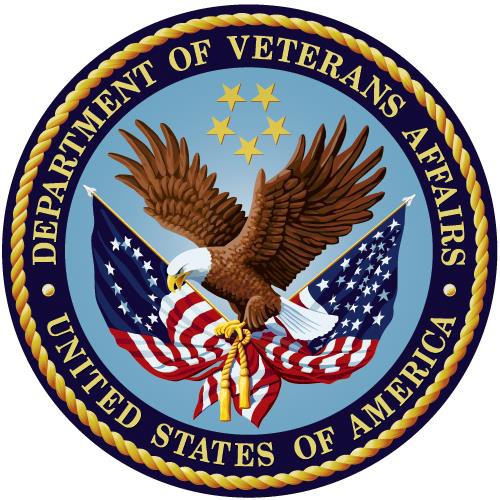 Home Telehealth (HT) PXRM*2*19 TIU*1*258 GMTS*2.7*98INSTALLATION and SETUP GUIDEJuly 2017Department of Veterans Affairs Office of Information & Technology (OI&T)Enterprise Program Management Office (EPMO)Contents	Introduction	The purpose of this project is to release new national reminders and reminder dialogs that will be used by Care Coordinators (Nurses, Social Workers, Rehab Specialists, Dietitians, Pharmacists and Psychologists) managing patients enrolled in HT programs.The National Office of Connected Care (10P8) wishes to have a comprehensive, integrated template set in use at all VA facilities caring for Home Telehealth patients.NOTE: These national patches and subsequent template set originated as the Care Coordination Home Telehealth (CCHT) Phase III Pilot program executed over several years at a small number of VA Medical Centers. As such, there are some steps in this document that should only apply to former pilot sites and some steps that apply only to non-pilot sites. These steps are marked accordingly.This document is an Installation and Setup guide. The intended audience is both IT patch installers and facility CACs. IT installers should ensure that CAC partners receive a copy of this guide and work closely with CACs before, during, and after the installation.The HT project is being distributed as a bundled build containing the following patches:PXRM*2*19 installs the new national reminders and dialogs, queues a report to run and sends MailMan output to the Clinical Reminders mail group.The pre-install will disable PXRM options and protocols; run two routines that will rename any program-specific HEALTH FACTORS or EDUCATION TOPICS found at CCHT Pilot sites where those entries are installed at National IENs; and remove any previous version of the Reminder Exchange file used by the patch install.The post-install will re-enable the options and protocols; invoke the Reminder Exchange utility to install the Clinical Reminders content; prompt for recipients and then queue the MailMan report; attempt to set the ORWPCE EXCLUDE HEALTH FACTORS and TIU TEMPLATE REMINDER DIALOGS parameters for the relevant entries; and send an install message to the local Clinical Reminders mail group.PXRM InventoryReminder DefinitionsVA-HT CAREGIVER RISK ASSESSMENTVA-HT CONTINUUM OF CARE (FOLLOW-UP) VA-HT CONTINUUM OF CARE (INITIAL)VA-HT OBJ BARRIERS TO LEARNINGVA-HT OBJ CAREGIVER NAME/RELATIONSHIP VA-HT OBJ CATEGORY OF CARE LASTVA-HT OBJ CCM RATING LASTVA-HT OBJ CONTINUUM OF CARE LAST DONE VA-HT OBJ EDUCATION TOPICS ALLVA-HT OBJ EMERGENCY PRIORITY RATING LAST VA-HT OBJ MEDICATION RECONCILIATIONVA-HT OBJ NIC/CCM RATING LAST VA-HT PERIODIC EVALUATIONReminder DialogsVA-HT ASSESSMENT TREATMENT PLAN TEMPLATE VA-HT CAREGIVER ASSESSMENT TEMPLATEVA-HT CAREGIVER RISK ASSESSMENT VA-HT CAREGIVER/VETERAN REFERRAL VA-HT CONTINUUM OF CARE TEMPLATEVA-HT CONTINUUM OF CARE (FOLLOW-UP) VA-HT CONTINUUM OF CARE (INITIAL)VA-HT DISCHARGE TEMPLATE VA-HT INTERVENTION TEMPLATE VA-HT PERIODIC EVALUATIONVA-HT SCREENING CONSULT TEMPLATEVA-HT TECH EDUCATION & INSTALLATION TEMPLATE VA-HT TEMPLATE FOR PREVIOUSLY ENROLLED PATIENTS VA-HT VIDEO VISIT TEMPLATEReminder TermsReminder TaxonomiesVA-HT ENCOUNTER PHONE 21 VA-HT ENCOUNTER PHONE 11 VA-HT ENCOUNTER PHONE 5New Health Factors6	Home Telehealth Templates Install and Setup Guide	7/12/2017New Education TopicsTIU Template FieldsTIU*1.0*258 deploys the twelve official titles for the Home Telehealth (HT) program, and will ensure compliance with the HT program’s TIU Document Definitions Hierarchy. The end result from the TIU installation should be a document class named HOME TELEHEALTH NOTES installed under the PROGRESS NOTES document class. Contained in HOME TELEHEALTH NOTES will be the titles for HT. They are:HT ASSESSMENT TREATMENT PLAN NOTE HT CAREGIVER ASSESSMENT NOTEHT CONTINUUM OF CARE NOTE HT DISCHARGE NOTEHT INTERVENTION NOTE HT NOTEHT PERIODIC EVALUATION NOTEHT SCREENING CONSULT (will be installed under CONSULTS document class) HT SUMMARY OF EPISODE NOTEHT TECH EDUCATION NOTHT TELEPHONE CASE MANAGEMENT NOTE HT VIDEO VISIT NOTEThe patch has an environment check routine, TIUP258E, which searches for several items and scenarios:CLINICAL COORDINATOR user classDocument Classes:CARE COORDINATION HOME TELEHEALTH NOTESHOME TELEHEALTH NOTESCONSULTSPre-existing “CCHT” or “HT” named local titles (e.g. “CCHT NOTE” or “HT NOTE”)If CLINICAL COORDINATOR or CONSULTS are missing, the installation will abort and cannot continue until the issue is corrected.For any pre-existing “CCHT” or “HT” local titles, the environment check is only concerned with titles that have a name match to an incoming national title and are not part of CONSULTS, CARE COORDINATION HOME TELEHEALTH NOTES, or HOME TELEHEALTH NOTES.If any local titles meet these criteria, a list of each title along with the IEN from TIU DOCUMENT DEFINITION (#9825.1) will be displayed on the screen and the installation will abort.For example, if a site already has a title named HT NOTES but that title is *not* sitting under a document class of CARE COORDINATION HOME TELEHEALTH NOTES, or HOMETELEHEALTH NOTES, then this title will be displayed on the installer’s screen and the install will abort. Alternatively, if a title named HT PERIODIC EVALUATION is found under HOME TELEHEALTH NOTES, this will not trigger an abort condition for the installation.Example display from a test installationThe TIU pre-install routine will prepare the TIU environment to receive the new HT titles. For CCHT pilot sites, this means inactivating the CARE COORDINATION HOME TELEHEALTH NOTES document class and renaming it to HOME TELEHEALTH NOTES. After that, the relevant “CCHT” note titles will be renamed to “HT” equivalents provided the titles are a member of the HOME TELEHEALTH NOTES document class (or CONSULTS document class in the case of CCHT SCREENING CONSULT). For a given title, if a name match is found, but that title is found in a different document class than expected, a new HT title will be created (during post-install) in lieu of renaming the CCHT title.For sites that did not participate in the CCHT pilot program, the pre-install routine will inactivate and rename the CARE COORDINATION HOME TELEHEALTH NOTES document class. Any pre-existing local title(s) with will be renamed (“CCHT” to “HT”) but only if the title(s) are found in the expected document class.The post-install routine will complete the document definition installations; map the newly introduced HT titles to the HT Enterprise Standard Titles; and if possible, activate the new titles. If the mapping or activation fails for a given title, those tasks can be accomplished locally via TIU package options.GMTS*2.7*98 adds two new Health Summary reports for display on the CPRS Reports tab. These reports will display both local and remote data.This patch contains an environment check routine, GMTSPI98, that will run when the KIDS build is first loaded. This routine checks for the presence of any file entries at IEN 5000018 and 5000019 in the ^GMT(142 global. These IENs should be undefined/empty as the 5000000+ IEN range is reserved for new National remote health summary types. If an entry is found at either location, the install will abort. If this occurs, the site should contact the National Help Desk for assistance with the Health Summary package and moving the existing entry(ies) to a different IEN in the ^GMT(142 global. Once this has been corrected, the site may then re-load and re- install the bundle.The pre-install will remove any previous version of the Reminder Exchange file used to create the two new remote Health Summary Types. The post-install will create a stub entry in HEALTH SUMMARY TYPE (#142) for each of the two remote Health Summary Types and then call the Reminder Exchange utility to populate the stub entries with the content for each Health Summary Type. All other Health Summary items are installed via Reminder Exchange by the PXRM*2.0*19 patch.Web SitesGetting HelpIf you require further technical assistance, please notify your local IT support to log a national CA Service Desk Manager (SDM) ticket (previously a Remedy™ ticket) or contact the VA Service Desk at 1-888-596-4357 and have them submit a national CA ticket to the Incident Area: NTL.APP.VISTA.CLINICAL REMINDERS 2_0 and we will contact you.Pre-Installation	This manual describes how to install the bundled patches, PXRM*2*19, GMTS*2.7*98, and TIU*1*258.Required Software for PXRM*2*19Estimated Installation Time: approximately 20 minutesNOTE: We recommend that a Clinical Reminders Manager or CAC be present during the install, so that if questions occur during the install of Reminder Exchange entries, a knowledgeable person can respond to them.Pre-Installation InstructionsPlease review the setup steps beginning on page 18 before starting the installation. The installation will do the following:Disable PXRM menu options and protocols.Delete any previous version of the associated Reminder Exchange entry.At pilot program sites, converts a subset of the pre-existing local HT components to National components.Pilot sites. Inspect and remove any pre-existing “CCHT” or “HT” entries at the SYSTEM level for the following parameters: ORWPCE EXCLUDE HEALTH FACTORS. Use the General Parameter Tools menu [XPAR MENU TOOLS] to clean up these parameter entries.Select OPTION NAME: XPAR MENU TOOLS	General Parameter Tools	menuLV	List Values for a Selected Parameter LE	List Values for a Selected EntityLP	List Values for a Selected Package LT	List Values for a Selected Template EP	Edit Parameter ValuesET	Edit Parameter Values with Template EK	Edit Parameter Definition KeywordSelect General Parameter Tools <TEST ACCOUNT> Option: EP	Edit Parameter Values--- Edit Parameter Values ---Select PARAMETER DEFINITION NAME: ORWPCE EXCLUDE HEALTH FACTORS Excluded HealthFactorsORWPCE EXCLUDE HEALTH FACTORS may be set for the following:Enter selection: 5	System	DVF.FO-SLC.MED.VA.GOV-- Setting ORWPCE EXCLUDE HEALTH FACTORS	for System: DVF.FO-SLC.MED.VA.GOV --Select Sequence: ?Sequence	ValueCCHT ASSESSMENT/TREATMENT PLANCCHT CAREGIVER RISK ASSESSMENT SCREENCCHT CONTINUUM OF CARECCHT DISCHARGECCHT REFERRALS FOR VETERAN/CAREGIVERCCHT TELEHEALTH DELIVERY/INSTALL MODECCHT TELEHEALTH DEMOGRAPHICSSelect Sequence: 2Sequence: 2//	2Health Factor: CCHT ASSESSMENT/TREATMENT PLAN// HT ASSESSMENT/TREATMENT PLANBefore beginning the installation, the IT person who will install the patch bundle should determine the individuals and/or mail group(s) at the local facility that should receive the queued MailMan report generated by the post-install. This report should be shared with local Clinical Reminders support/configuration staff and/or any other local staff as deemed appropriate by each facility.Facility CACs: Review local TIU titles for any titles that may present conflicts as explained in the TIU*1.0*258 section of the Introduction. Doing this task before ITattempts the installation will avoid delay if conflicts are found and the patch install is aborted.Installation	This build can be installed with users on the system, but it should be done during non-peak hours.The installation needs to be done by a person with DUZ(0) set to "@."Retrieve host file containing the multi-package build and zip file containing new TXML templates.Use sftp to access the build from one of the following locations:The name of the host file is HT_TEMPLATES_1_0.KIDThe name of the zip file is HT_TXML_TEMPLATES.ZIP – send this file to the Clinical Reminders CAC at the site for which you are installing.Install the build first in a training or test account.Installing in a non-production environment will give you time to get familiar with new functionality and complete the setup for reminders and dialogs prior to installing the software in production.Load the distribution.In programmer mode, type, D ^XUP, select the Kernel Installation & Distribution System menu (XPD MAIN), then the Installation option, and then the option LOAD a Distribution. Enter your directory name and HT_TEMPLATES_1.0.KID at the Host File prompt.ExampleFrom the Installation menu, you may elect to use the following options:Backup a Transport GlobalThis option will create a backup message of any routines exported with the patch. It will NOT back up any other changes such as DDs or templates.Compare Transport Global to Current SystemThis option will allow you to view all changes that will be made when the patch is installed. It compares all components of the patch (routines, DDs, templates, etc.).Verify Checksums in Transport GlobalThis option will allow you to ensure the integrity of the routines that are in the transport global. If there are any discrepancies, do not run the Install Package(s) option. Instead, run the Unload a Distribution option to remove the Transport Global from your system.Retrieve the file again from the anonymous directory (in case there was corruption in transferring) and Load the Distribution again. If the problem still exists, log a Remedy ticket and/or call the national Help Desk (1-888-596-HELP) to report the problem.Print Transport Global (optional)This option will allow you to view the components of the KIDS build.Install the build.From the Installation menu on the Kernel Installation and Distribution System (KIDS) menu, run the option Install Package(s).  Select the build xxx  and proceed with the install. If you have problems with the installation, log a Remedy ticket and/or call the National Help Desk to report the problem.Answer "NO" to the following prompts:Want KIDS to INHIBIT LOGONs during install? NO// NOWant KIDS to Rebuild Menu Trees Upon Completion of Install? NO// NOWant to DISABLE Scheduled Options, Menu Options, and Protocols? NO// NONOTE: DO NOT QUEUE THE INSTALLATION, because this installation may ask questions requiring responses and queuing will stop the installation. The most common are replacements for finding items or quick orders during the installation of Reminder Exchange file entries.Installation ExampleSee Appendix G.Install File PrintUse the KIDS Install File Print option to print out the results of the installation process. You can select the multi-package build or any of the individual builds included in the multi- package build.Build File PrintUse the KIDS Build File Print option to print out the build components.Post-Install RoutinesFollowing successful installation of the KIDS build, the post-install routine invokes the Reminders Exchange Utility's silent installer to correctly install the HT Document Definition hierarchy, maps the newly introduced HT titles to the HT Enterprise Standard Titles, and if possible, activates the new titles.The installation will place the following major file entries in the Reminder Exchange file #811.8 (full contents of the Reminder Exchange file are in Appendix D):REMINDER DIALOGVA-HT ASSESSMENT TREATMENT PLAN TEMPLATE VA-HT CAREGIVER ASSESSMENT TEMPLATEVA-HT CAREGIVER RISK ASSESSMENT VA-HT CAREGIVER/VETERAN REFERRAL VA-HT CONTINUUM OF CARE TEMPLATEVA-HT CONTINUUM OF CARE (FOLLOW-UP) VA-HT CONTINUUM OF CARE (INITIAL)VA-HT DISCHARGE TEMPLATE VA-HT INTERVENTION TEMPLATE VA-HT PERIODIC EVALUATIONVA-HT SCREENING CONSULT TEMPLATEVA-HT TECH EDUCATION & INSTALLATION TEMPLATE VA-HT TEMPLATE FOR PREVIOUSLY ENROLLED PATIENTS VA-HT VIDEO VISIT TEMPLATEREMINDER DEFINITIONVA-HT CAREGIVER RISK ASSESSMENTVA-HT CONTINUUM OF CARE (FOLLOW-UP) VA-HT CONTINUUM OF CARE (INITIAL)VA-HT OBJ BARRIERS TO LEARNINGVA-HT OBJ CAREGIVER NAME/RELATIONSHIP VA-HT OBJ CATEGORY OF CARE LASTVA-HT OBJ CCM RATING LASTVA-HT OBJ CONTINUUM OF CARE LAST DONE VA-HT OBJ EDUCATION TOPICS ALLVA-HT OBJ EMERGENCY PRIORITY RATING LAST VA-HT OBJ MEDICATION RECONCILIATIONVA-HT OBJ NIC/CCM RATING LAST VA-HT PERIODIC EVALUATIONIf you need to change the frequency of the HT PERIODIC EVALUATION reminder to a value other than the exported 180 days, use the PXRM HT DEFINITION EDIT option. This option has been created expressly to allow sites to edit the frequency for the HT PERIODIC EVALUATION reminder. The option should be assigned as a secondary menu item to the user(s) responsible for maintaining the Home Telehealth reminder definitions.The post-init of this GMTS patch will install the new entries in the HEALTH SUMMARY TYPE file (#142). They are:REMOTE HT CLINICAL REMINDERS REMOTE HT TRACKINGThe stub entries in the ^GMT(142 global during pre-install are then populated by the Reminder Exchange file GMTS HS TYPE FOR VA-HT which is silently installed via the Reminder Exchange utility.Deletion of init routinesPXRMP19B, PXRMP19I, TIUP258, and GMTSPI98 can safely be deleted from the system once installation is successful and all HT reminders, reminder dialogs, and associated templates have been verified to be complete and working as expected. Local IT staff should consider keeping a copy of these routines as they may prove useful in the event of any unexpected issues with this patch. PXRMP19A should remain on the system until such time as Clinical Reminder CACs and or Home Telehealth staff determine that the MailMan report described in Appendix C is no longer necessary. At that time, PXRMP19A, may also be deleted from the system.Assign TIU HT MENUThe TIU HT MENU includes options to facilitate implementation of the TIU support for Home Telehealth. It should be assigned to individuals tasked with such activities.Set-upOverviewInstallation of the multi-package build does the following:Enables PXRM options and protocols,Installs the associated Reminder Exchange entries.Queues a single report to run and sends output via MailMan message to recipients selected during installation.The TIU patch exports a new menu with two options: TIU HT MENUThis menu includes options to facilitate implementation of the TIU support for Home Telehealth.TIU HT TITLE MAPPINGSThis option prints a list of all HT Titles, with their Status and VHA Enterprise Standard Titles. This will allow you to verify that the appropriate titles were installed, renamed, and mapped by patch TIU*1*258.TIU HT VERIFY TITLESThis option prints a list of all HT Titles, with their Status and Print Names. This will allow you to verify that the appropriate titles were installed, renamed, or inactivated by patch TIU*1*258.Background – Design LogicFor the reminders module imports:There are three variations of the HT CONTINUUM OF CARE reminder dialog/template:Two are linked to reminder definitionsVA-HT CONTINUUM OF CARE (INITIAL) (has a non-interactive HF for initial assessment)VA-HT CONTINUUM OF CARE (FOLLOW-UP) (has a non-interactive HF for f/u assessment)One template, the HT CONTINUUM OF CARE template, has an interactive required item for initial/follow-up at the top of the template. This template is attached to a note title of same name and is also stand-alone in Shared Templates.These reminder dialogs will be linked to note titles of the same name: HT ASSESSMENT TREATMENT PLAN NOTEHT CAREGIVER ASSESSMENT NOTE HT CONTINUUM OF CARE NOTEHT DISCHARGE NOTEHT INTERVENTION NOTE HT NOTEHT PERIODIC EVALUATION NOTE HT TECH EDUCATIONHT TELEPHONE CASE MANAGEMENT NOTE HT VIDEO VISIT NOTEOf the 13 reminder definitions:Four of the packed reminder exports are true “clinical reminders” in the Reminders drawer: (Displayed here in order of how they will fire during a Veteran’s course of HT care):VA-HT CONTINUUM OF CARE (INITIAL)VA-HT CAREGIVER RISK ASSESSEMENTVA-HT PERIODIC EVALUATIONVA-HT CONTINUUM OF CARE (FOLLOW-UP)Nine reminder definitions are used to evaluate data objects:VA-HT OBJ BARRIERS TO LEARNINGVA-HT OBJ CAREGIVER NAME/RELATIONSHIPVA-HT OBJ CATEGORY OF CARE LASTVA-HT OBJ CCM RATING LASTVA-HT OBJ CONTINUUM OF CARE LAST DONEVA-HT OBJ EDUCATION TOPICS ALLVA-HT OBJ EMERGENCY PRIORITY RATING LASTVA-HT OBJ MEDICATION RECONCILIATIONVA-HT OBJ NIC/CCM RATING LASTThree of the reminder dialogs will be “stand-alone” in the SHARED TEMPLATES HT folder:VA-HT CONTINUUM OF CARE TEMPLATEVA-HT CAREGIVER ASSESSMENT TEMPLATEVA-HT TECH EDUCATION & INSTALLATION TEMPLATEFor the two GUI dialog templates (.txml files):VA-HOME TELEHEALTH SCREENING is linked to the CONSULT SERVICE (file #123.5) HOME TELEHEALTH ENROLLMENT OUTPT in the CPRS GUI Template Editor. It will be used in a consult QUICK ORDER to order the consult. (NOTE: It should be named HOME TELEHEALTH ENROLLMENT OUTPT in your file. This new naming does not affect the template in any way nor VistA Integration).VA-HT MONTHLY MONITOR:will be linked to a note title of the same name (this is a text paragraph only and is non-interactive)will be “stand-alone” in SHARED TEMPLATES in the HT folderThere are full HT templates embedded within other templates:The HT ASSESSMENT TREATMENT PLAN template has three collapsed (optional) templates embedded:VA-HT CONTINUUM OF CARE TEMPLATE VA-HT CAREGIVER RISK ASSESSMENT VA-HT CAREGIVER/VETERAN REFERRALThe HT CAREGIVER ASSESSMENT template contains two collapsed (optional) templates:VA-HT CAREGIVER RISK ASSESSMENT VA-HT CAREGIVER/VETERAN REFERRALThe HT PERIODIC EVALUATION template contains two collapsed (optional) templates:VA-HT CAREGIVER RISK ASSESSMENT VA-HT CAREGIVER/VETERAN REFERRALVA-HT TEMPLATE FOR PREVIOUSLY ENROLLED PATIENTSThis template is intended for use by non-pilot sites to sweep up HT currently enrolled patients for the 4 new national HT clinical reminders where note documentation had been done without the standardized national HT reminder dialogs with health factors to trigger the new HT reminders when they should be due. It is for ONE-TIME use on current HT patients. This template should be used on each patient in order to set the health factors associated with the date of enrollment, date of last periodic evaluation, and the non-institutional care status. Once the health factors are set, the HT clinical reminders will now be applicable to each of these patients.The template should be added to the HT Templates folder within the Shared Templates folder of the CPRS GUI editor. Your site will create a GUI template dialog linked to the VA-HT TEMPLATE FOR PREVIOUSLY ENROLLED PATIENTS. You will then link this template to the generic HT NOTE title.This template should be used soon after installation of the HT Templates bundle. The CAC should notify the HT Lead that the template is available for use. Once Care Coordinators have used the template on all HT currently enrolled patients, the HT Lead should notify the CAC that the GUI dialog template can be removed from service.In summary, this is a rather complex configuration, done for the convenience of HT clinicians at various sites who have different preferences.Since all of the four clinical reminders exist as templates on note titles and some are additionally stand-alone in CPRS’ Shared Templates, it’s possible that many HT clinicians may not go to the actual clinical reminders (Reminders drawer) to resolve their clinical remindersIf HT clinicians are timely with their documentation, these four HT clinical reminders (which are basically 'documentation benchmarks') are most beneficial for HT site leads who would be running reminder report templates as they deem desirable, in order to check HT clinical reminder status across the enrolled patients at any point in time, for oversight and monitoring of timely documentation:A summary report of all four (4) HT clinical reminders (no individual patient data) with raw numbers and percentages of HT reminders due versus resolvedFour (4) reminder report templates for EACH of the four (4) HT clinical reminders, for the user running the report to easily determine and communicate to other HT staff which individual patients have reminders past due with date.Four (4) reminder report templates for EACH of the (4) HT clinical reminders, for the user running the report to easily determine and communicate to other HT staff which individual patients have reminders past due with date.HT staff will now have an easy method of checking HT reminder status on individual patients, through the new Health Summary on the CPRS GUI Reports tab, as well as new data objects in templates that display reminder status.Setup Instructions – Summary StepsThe following is a summary of the setup steps, with hyperlinks to detailed instructions and examples that follow.Map any local findings to the appropriate reminder termsVA-HT ENROLLMENT-START DATEThis term is released the health factor HT ENROLLMENT DATE.Map any local finding(s) representing the home telehealth enrollment date for the patient.VA-HT CCF INITIAL ASSESSMENT COMPLETEDThis term is released the health factor HT CCF INITIAL ASSESSMENT COMPLETED. Map any local finding(s) representing completion of the initial home telehealth continuum of care assessment.VA-HT CCF MEETS NIC CRITERIAThis term is released the health factor HT CCF MEETS NIC CRITERIA.Map any local finding(s) representing the Non-Institutional Care criteria is met by the patient.VA-HT CCF DOES NOT MEET NIC CRITERIAThis term is released the health factor HT CCF DOES NOT MEET NIC CRITERIA. Map any local finding(s) representing the Non-Institutional Care criteria is not met by the patient.VA-HT DISCHARGE REASONSThis term is released with several health factors representing a patient’s discharge from home telehealth along with the specific reason.Map any local finding(s) representing the intent of this term.VA-HT ENROLLMENT-START DATE (PREV ENROLL)This term is released with the health factor HT ENROLLMENT-START DATE (PREV ENROLL).Map any local finding(s) representing documentation of an historical start date for home telehealth.VA-HT CCF FOLLOW-UP ASSESSMENT COMPLETEDThis term is released with the health factor HT CCF FOLLOW-UP ASSESSMENT COMPLETED.Map any local finding(s) representing completion of a follow-up home telehealth continuum of care assessment.VA-HT CCF MEETS CHRONIC CARE MGMT CRITERIAThis term is released with the health factor HT CCF MEETS CHRONIC CARE MGMT CRITERIA.Map any local finding(s) representing the Chronic Care Management criteria is met by the patient.VA-HT CCF DOES NOT MEET CCM CRITERIAThis term is released with the health factor HT CCF DOES NOT MEET CCM CRITERIA. Map any local finding(s) representing the Chronic Care Management criteria is not met by the patient.VA-HT PERIODIC EVALUATION COMPLETEDThis term is released with the health factor HT PERIODIC EVALUATION COMPLETED. Map any local finding(s) representing the completion of the home telehealth periodic evaluation.VA-HT CCF UNPAID CAREGIVER-YESThis term is released with the health factor HT CCF UNPAID CAREGIVER-YES. Map any local finding(s) representing the Veteran has an unpaid caregiver on file for the current HT enrollment.VA-HT UNABLE TO SCREEN CAREGIVERThis term is released with the health factor HT UNABLE TO SCREEN CAREGIVER. Map any local finding(s) representing the inability to complete the Zarit caregiver risk Assessment.VA-HT CAREGIVER RISK ASSESSMENT DONEThis term is released with the MH finding for the Zarit Caregiver Risk Assessment . Map any local finding(s) representing then completion of the Zarit caregiver risk Assessment.Optional: Create a user class if your site wishes to restrict certain aspects TIU usage and/or implement business rules.Create or edit folder in Shared Templates to house the HT TemplatesPILOT SITES: Edit the name of your “CCHT TEMPLATES” folder in SHARED TEMPLATES to be "HT TEMPLATES".NON-PILOT SITE:Create a folder named “HT TEMPLATES” in the SHARED TEMPLATES section of the CPRS GUI Template Editor.Create a GUI dialog in the HT TEMPLATES folder for the VA-HT TEMPLATE FOR PREVIOUSLY ENROLLED PATIENTS. This template will be linked to the HT NOTE title. This template is used to set historical data for HT patients so that the HT clinical reminders will be triggered appropriately.When notified by the HT Lead, the CAC should remove the associated GUI template from service.Extract the contents of the “HT_TXML_TEMPLATES.ZIP” file to a location of your choosing. From that location, import the two txml files (shown below) into the CPRS GUI Template Editor, into your PERSONAL templates.HT MONTHLY MONITOR.TXMLHT PROVIDER CONSULT.TXMLCreate GUI dialogs for the HT reminder dialogs in the DOCUMENT TITLES drawer and link these items to the associated note.HT ASSESSMENT TREATMENT PLAN TEMPLATEHT CAREGIVER ASSESSMENT TEMPLATEHT CONTINUUM OF CARE TEMPLATEHT DISCHARGE TEMPLATEHT INTERVENTION TEMPLATEHT PERIODIC EVALUATION TEMPLATEHT SCREENING CONSULT TEMPLATEHT TECH EDUCATION & INSTALLATION TEMPLATEHT VIDEO VISIT TEMPLATESet the four new HT clinical reminders at the user level (yourself first) and verify that they launch (reminder dialogs linked) in the Reminders drawer. (They will be in the “All Evaluated” folder, no matter what the status is of each reminder for a patient.)Create/edit the consult quick order to HOME TELEHEALTH ENROLLMENT OUTPTConfigure the two new Health Summary types for the CPRS GUI Reports tab.Assign the new TIU and PXRM menu options to CAC(s) responsible for managing HT Clinical Reminders.After testing all templates (the nine reminder dialogs [step #3] and the two TXML templates [step #2]), link them to note titles.(optional) Change the frequency of the HT PERIODIC EVALUATION reminder if you wish to have a value other than the exported 180 days,Build the five reminder report templates and do a sample run of each with a short date range.After completing the above steps, we recommend the following:Preview the HOME TELEHEALTH SCREENING dialog to ensure that the two data objects are working without any errors.Review what your site does for the consult order to HT/Home Telehealth.PILOT SITES ONLY – Re-pointing of HEALTH FACTORS and/or EDUCATION TOPICS: All pilot sites will need to check to see if they need to go through a process with FileMan to replace the “CCHT” health factor and/or education topics entries in the associated files with the corresponding “HT” entries. See Appendix A “File Entry Delete and Pointer Update” for detailed explanation and steps. This same process/issue is applicable for the five new EDUCATION TOPICS included in the bundle. The post-install will handle any HT renaming aslong as the topics are installed at a low Internal Entry Number (IEN). If the IEN is high, the same manual re-pointing will need to occur.“Low” and “high” refer to the number range associated with a given health factor. Each health factor in the file has an associated IEN. If the IEN is less than 100,000 this is considered “low” and is reserved for nationally released health factors. IENs greater than 100,000 are considered “high” and are health factors that have been created locally by the facility.Setup Instructions – Detailed StepsCreate a new user class in for your HT clinicians.If your site wishes to restrict certain aspects of TIU usage or implement specific business rules pertaining to HT, then a new user class may be created for this purpose.NOTE: your site may already have a user class called “HT NURSE” (for Home Telehealth Nurse), or HT NURSE, or HT CLINICIAN, or HT STAFF, because of an earlier Home Telehealth project called VistA Integration for Home Telehealth..   The documentation for that project (Home Telehealth Technical Installation Guide) is on the VDL (VistA Documentation Library) at http://www4.va.gov/vdl/application.asp?appid=154 and the specific page that refers to user class is section #12 on page 14 of the Home Telehealth Technical Install Guide.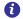 Edit your “CCHT TEMPLATES” folder in SHARED TEMPLATES to be HT TEMPLATES.Use your site’s naming conventions, and locate this folder according to your site’s conventions and where your HT clinicians will find it.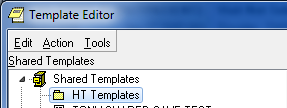 Expand the HT_TXML_TEMPLATES.ZIP file to a known location. From that location, import the two .txml files into the CPRS GUI Template Editor, into your PERSONAL templates.HT MONTHLY MONITOR.TXMLHT PROVIDER CONSULT.TXMLCreate GUI dialogs for the HT reminder dialogs in the DOCUMENT TITLES drawer and follow the instructions for linking the dialogs to the correct note titlesFirst, ensure that the TIU TEMPLATE REMINDER DIALOG parameter is set at the SYSTEM level for the HT reminder dialogs template. PXRM*2.0*19 tries to do this automatically during installation, but sometimes manual intervention is necessary.Reminder Managers Menu [PXRM MANAGER]CPRS Reminder ConfigurationTIU Template Reminder Dialog ParameterChoose System and enter a ? at the Select Display Sequence prompt. This will show a list of all reminder dialogs that can be used as templates in CPRS GUI.Ensure all HT reminder dialogs are in this list. If not, add them.Next, go to DOCUMENT TITLES in the CPRS GUI Template Editor.Create a new HT TITLES folder in the DOCUMENT TITLES drawer.One at a time, create a NEW TEMPLATE for each of these templates in the HT TITLES folder:HT ASSESSMENT TREATMENT PLAN template HT CAREGIVER ASSESSMENT templateHT CONTINUUM OF CARE template HT DISCHARGE templateHT INTERVENTION templateHT PERIODIC EVALUATION templateHT SCREENING CONSULT template HT TECH EDUCATION templateHT VIDEO VISIT templateTo link a reminder template to a note title, select the template from the ‘reminder dialog’ picklist, and then select the note title in the ‘associated title’ field. This example is shown using the HT Caregiver Assessment.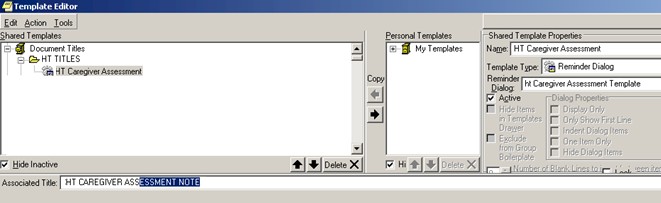 When you click the APPLY button, the template name will change to upper-case and take on the name of the note title: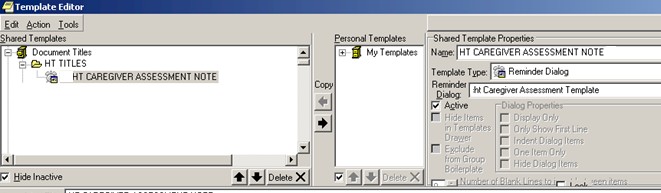 The HT templates all have the same name as the note title. The CPRS GUI template link uses the.01-NAME field in the ‘associated title’ fieldWhen done, your list of linked templates to note titles should look like this (9 reminder dialog templates and 1 text template):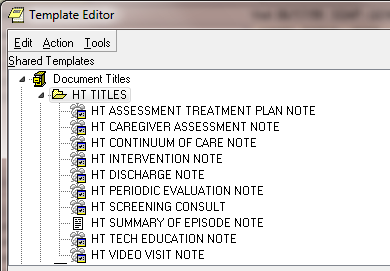 RD = Reminder DialogVerify that the four new HT clinical reminders launch (reminder dialogs linked) from the Reminders drawer. (They will be in the “All Evaluated” folder, no matter what the status is of each reminder for a patient.) You may choose to either add the four reminders for yourself at the User level or, you could add yourself to the user class referenced in step #1 and then turn on the reminders for the member of that user class.Do not add the VA-HT CONTINUUM OF CARE (INITIAL) to any level for now. Additional logic will be added to this reminder and sent in an PXRM update later.Turning on the four new HT Clinical Reminders for users:Click the alarm clock or "?" in the CPRS GUI header, then click on ACTION, then “EDIT COVER SHEET REMINDER LIST”: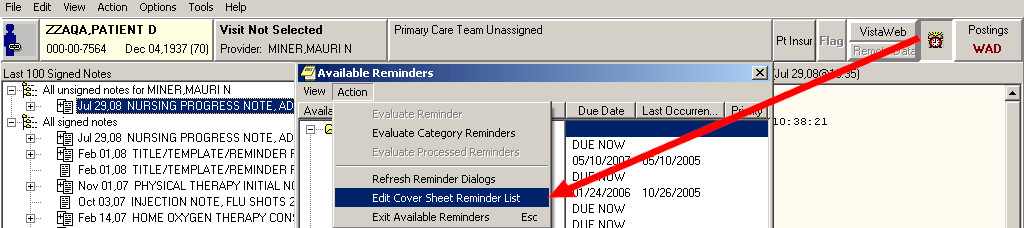 When the next window appears, select level = USER CLASS and HT STAFF for the user class, Use the  to move the HT reminders from the LOWER LEFT window (active reminders) to the LOWER RIGHT window so that they are configured for the USER CLASS. Then set the padlock on each one to lock this reminder configuration.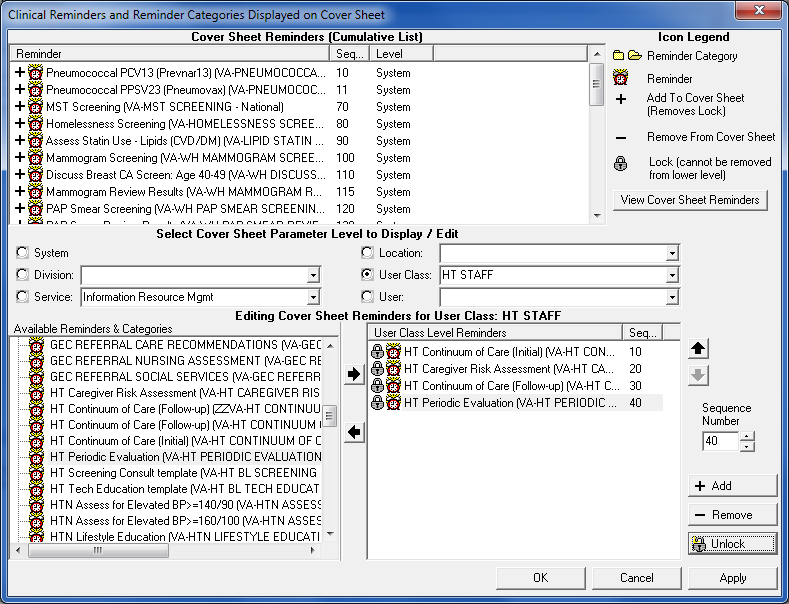 The four new HT clinical reminders can be found in the “ALL EVALUATED” folder for any patient. Preview each one of them to ensure the reminder dialog loads.Create/edit the consult quick order to HOME TELEHEALTH ENROLLMENT OUTPT:Use your site’s naming convention and following VHA Consult Business Rules. OCC recommends creating a HOME TELEHEALTH ENROLLMENT OUTPT sub-service under CARE COORDINATION HOME TELEHEALTH SCREENING*. If you already have aquick order to CARE COORDINATION HOME TELEHEALTH SCREENING, you can review your configuration (others may have to create a new quick order). Reminder: The consult service CARE COORDINATION HOME TELEHEALTH SCREENINGcannot be renamed as other VistA software depends on the presence of that exact name.QO	Enter/edit quick ordersSelect QUICK ORDER NAME: GMRCT HOME TELEHEALTH ENROLLMENTAre you adding 'GMRCT HOME TELEHEALTH ENROLLMENT' as a new ORDER DIALOG? No// Y (Yes)TYPE OF QUICK ORDER: CONSULTSNAME: GMRCT HOME TELEHEALTH ENROLLMENT ReplaceDISPLAY TEXT: Home Telehealth Enrollment ConsultVERIFY ORDER: y	YES DESCRIPTION:No existing text Edit? NO//<ENTER>Consult to Service/Specialty: HOME TELEHEALTH ENROLLMENT OUTPTConsult Type:Reason for Request:Initial Screening for Home Telehealth services. Edit? No// y	(Yes)==[ WRAP ]==[ INSERT ]=========< Reason for Request >========[ <PF1>H=Help ]==<=======T=======T=======T=======T=======T=======T=======T=======T=======T>====Category:Urgency: ROUTINE//Place of Consultation: CONSULTANT'S CHOICE Attention:Provisional Diagnosis:Consult to Service/Specialty: HOME TELEHEALTH ENROLLMENT OUTPTUrgency: ROUTINEPlace of Consultation: Consultant's Choice(P)lace, (E)dit, or (C)ancel this quick order? PLACE// Auto-accept this order? NO//*Set CARE COORDINATION HOME TELEHEALTH SCREENING service’s ServiceUsage to Grouper Only and then create the HOME TELEHEALTH ENROLLMENT OUTPT service as a sub-service of CARE COORDINATION HOME TELEHEALTH SCREENING. Reference the Consult/Request Tracking User Manual if you need explicit instructions for editing/creating consult services. (http://www.va.gov/vdl)Linking the consult request template to the HOME TELEHEALTH ENROLLMENT OUTPT consult serviceGo into the GUI Template Editor to EDIT Shared Templates, and select the CONSULTS drawer: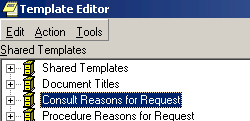 Copy the HT PROVIDER CONSULT GUI dialog template imported in Step #3 into the CONSULT REASONS FOR REQUEST folder. LINK the HT consult service to the template in the 'associated consult service' field. Click APPLY and note that the GUI dialog template name will change to match that of the associated consult service.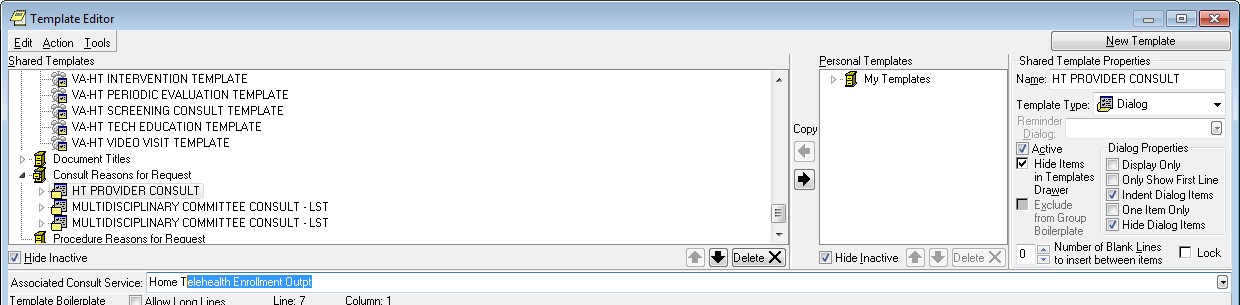 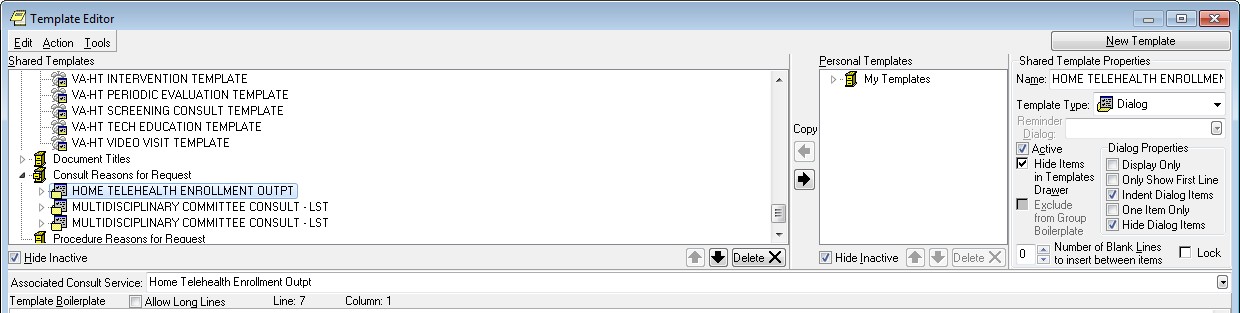 Make sure that this consult quick order is on an order menu for your ordering providers when you are ready to begin the pilot. Launch this quick order from a menu as a verification step, so that you are assured that the template loads and the order is working.Configure two new Health Summary types for the CPRS GUI Reports tab.Follow your facility’s rules and conventions for configuring these health summary types.Sequencing new Health Summary types is done in the GUI Parameters option.Assign the TIU HT MENU and (optional) PXRM HT DEFINITION EDIT to CAC(s).Use Menu Management options to assign TIU HT MENU to the CAC(s) responsible for managing Home Telehealth Documents and/or Clinical Reminders. Depending on your facility’s IT support structure, this may be handled at a facility level or by Regional IT support.Link the HT templates to NOTE TITLES (after making sure that the nine reminder dialogs and two TXML templates are tested and ready to go).Go to DOCUMENT TITLES in the CPRS GUI Template Editor.Create a new HT TITLES folder in the DOCUMENT TITLES drawer.One at a time, create a NEW TEMPLATE for each of these templates in the HT TITLES folder:HT ASSESSMENT TREATMENT PLAN template HT CAREGIVER ASSESSMENT templateHT CONTINUUM OF CARE template HT DISCHARGE templateHT INTERVENTION templateHT PERIODIC EVALUATION templateHT SCREENING CONSULT templateHT TECH EDUCATION template HT VIDEO VISIT templateTo link a reminder template to a note title, select the template from the ‘reminder dialog’ picklist, and then select the note title in the ‘associated title’ field. This example is shown using the HT Caregiver Assessment.When you click the APPLY button, the template name will change to upper-case and take on the name of the note title:The HT templates all have the same name as the note title. The CPRS GUI template link uses the.01-NAME field in the ‘associated title’ fieldWhen done, your list of linked templates to note titles should look like this (9 reminder dialog templates and 1 text template):RD = Reminder Dialog(Optional for all sites) If you need to change the FREQUENCY of the HT PERIODIC EVALUATION. (This example uses 180 days – set the frequency to whatever time period is needed at your site.)Build the 5 reminder report templates and do sample runs of each, with a short date range.HT CCF INITIALHT CCF FOLLOW-UP HT C/G ASSESSMENTHT PERIODIC EVALUATIONCREATING THE NEW HT CATEGORY (this should be done first, before starting to build the 5 report templates) (used in the (5) REMINDERS SUMMARY’)HT (4) REMINDERS SUMMARY11a. Example: CREATING THE HT CCF INITIAL reminder report templateSelect one of the following:HA	All Outpatient LocationsHAI	All Inpatient LocationsHS	Selected Hospital LocationsCA	All Clinic Stops(with encounters) CS	Selected Clinic StopsGS	Selected Clinic GroupsDetermine encounter counts for: HS// CS	Selected Clinic StopsSelect CLINIC STOP: 179	HOME TELEVIDEO CARESelect another CLINIC STOP: 371	HT SCREENINGSelect another CLINIC STOP: 683	HT NON-VIDEO MONITORING Select another CLINIC STOP: 684	HT NON-VIDEO INTRVNTION Select another CLINIC STOP: 685	CARE OF HT PROGRAM PATIENTS Select another CLINIC STOP: 686	PHONE CONTACT BY CC STAFFSelect another CLINIC STOP:Select one of the following:P	Previous EncountersF	Future AppointmentsPREVIOUS ENCOUNTERS OR FUTURE APPOINTMENTS: P// Previous EncountersEnter ENCOUNTER BEGINNING DATE:		T-30	(MAY 31, 2009) Enter ENCOUNTER ENDING DATE: T	(JUN 30, 2009)Enter EFFECTIVE DUE DATE: Jun 30, 2009//	(JUN 30, 2009)Select SERVICE CATEGORIES: A,I// ?The possible service categories for the report are: A	AMBULATORYHOSPITALIZATIONIN HOSPITALC	CHART REVIEWT	TELECOMMUNICATIONSN	NOT FOUNDS	DAY SURGERYO	OBSERVATIONE	EVENT (HISTORICAL)R	NURSING HOMED	DAILY HOSPITALIZATION DATAX	ANCILLARY PACKAGE DAILY DATASelect SERVICE CATEGORIES: A,I// A,H,I,T,E,RSelect one of the following:D	DetailedS	SummaryTYPE OF REPORT: S// DetailedCombined report for all Clinic Stops : N// YESDisplay All Future Appointments: N// OSort by Next Appointment date: N// OPrint full SSN: N// O11b. Example: CREATING THE HT CCF FOLLOW-UP reminder report templateSelect Reminder Reports Option:	Reminders Due Report Select an existing REPORT TEMPLATE or return to continue:Select one of the following:I	Individual PatientR	Reminder Patient ListL	LocationOE/RR TeamPCMM ProviderT	PCMM TeamPATIENT SAMPLE: L// l	Location Select FACILITY: Boise, ID	531Select another FACILITY: BOISE-RO	ID	347Select another FACILITY:Combined report for all Facilities : N// YES Select one of the following:HA	All Outpatient LocationsHAI	All Inpatient LocationsHS	Selected Hospital LocationsCA	All Clinic Stops(with encounters) CS	Selected Clinic StopsGS	Selected Clinic GroupsDetermine encounter counts for: HS// CS	Selected Clinic StopsSelect CLINIC STOP: 179	HOME TELEVIDEO CARESelect another CLINIC STOP: 371	HT SCREENINGSelect another CLINIC STOP: 683	HT NON-VIDEO MONITORING Select another CLINIC STOP: 684	HT NON-VIDEO INTRVNTION Select another CLINIC STOP: 685	CARE OF HT PROGRAM PATIENTS Select another CLINIC STOP: 686	PHONE CONTACT BY CC STAFFSelect another CLINIC STOP:Select one of the following:P	Previous EncountersF	Future AppointmentsPREVIOUS ENCOUNTERS OR FUTURE APPOINTMENTS: P// Previous EncountersEnter ENCOUNTER BEGINNING DATE:		T-30	(MAY 31, 2009) Enter ENCOUNTER ENDING DATE: T	(JUN 30, 2009)Enter EFFECTIVE DUE DATE: Jun 30, 2009//	(JUN 30, 2009)Select SERVICE CATEGORIES: A,I// A,H,I,T,E,RSelect one of the following: D	DetailedS	SummaryTYPE OF REPORT: S// DetailedCombined report for all Clinic Stops : N// YES Display All Future Appointments: N// OSort by Next Appointment date: N// O Print full SSN: N// OPrint locations with no patients? YES// NOSelect individual REMINDER: HT CONTINUUM OF CARE (FOLLOW-UP)	VISNCreate a new report template: N// YES11c. Example: CREATING THE HT CAREGIVER ASSESSMENT reminder report templateTYPE OF REPORT: S// DetailedCombined report for all Clinic Stops : N// YES Display All Future Appointments: N// OSort by Next Appointment date: N// O Print full SSN: N// OPrint locations with no patients? YES// NOSelect individual REMINDER: HT CAREGIVER ASSESSMENT	VISNCreate a new report template: N// YESSTORE REPORT LOGIC IN TEMPLATE NAME: HT CAREGIVER ASSESSMENTAre you adding 'HT CAREGIVER ASSESSMENT' asa new REMINDER REPORT TEMPLATE (the 202ND)? No// Y	(Yes)REMINDER REPORT TEMPLATE REPORT TITLE: HT Caregiver Assessment Changes to template 'HT CAREGIVER ASSESSMENT' have been savedPrint delimited output only: N// OInclude deceased patients on the list? N// O Include test patients on the list? N// O Save due patients to a patient list: N// O DEVICE: HOME// ;80;9999	HOME	(CRT)Building Hospital Locations List DoneElapsed time for building hospital locations: 0 secs Building patient listDoneElapsed time for building patient list: 0 secsCalling the scheduling package to gather appointment data | Elapsed time for call to the Scheduling Package: 0 secs Sorting SDAMA301 Output DoneElapsed time for sorting SDAMA301 output: 0 secsElapsed time for removing invalid encounter(s): 0 secDone Elapsed time for reminder evaluation: 0 secs	done11d. Example: CREATING THE HT PERIODIC EVALUATION reminder report templateSelect SERVICE CATEGORIES: A,I// A,H,I,T,E,RSelect one of the following: D	DetailedS	SummaryTYPE OF REPORT: S// DetailedCombined report for all Clinic Stops : N// YES Display All Future Appointments: N// OSort by Next Appointment date: N// O Print full SSN: N// OPrint locations with no patients? YES// NOSelect individual REMINDER: HT PERIODIC EVALUATION	VISN Create a new report template: N// YESSTORE REPORT LOGIC IN TEMPLATE NAME: HT PERIODIC EVALUATIONAre you adding 'HT PERIODIC EVALUATION' asa new REMINDER REPORT TEMPLATE (the 204TH)? No// Y	(Yes) REMINDER REPORT TEMPLATE REPORT TITLE: HT Periodic EvaluationChanges to template 'HT PERIODIC EVALUATION' have been savedPrint delimited output only: N// OInclude deceased patients on the list? N// O Include test patients on the list? N// O Save due patients to a patient list: N// O DEVICE: HOME// ;80;9999	HOME	(CRT)Building Hospital Locations List DoneElapsed time for building hospital locations: 0 secs Building patient listDoneElapsed time for building patient list: 0 secsCalling the scheduling package to gather appointment data | Elapsed time for call to the Scheduling Package: 0 secs Sorting SDAMA301 Output DoneElapsed time for sorting SDAMA301 output: 0 secsElapsed time for removing invalid encounter(s): 0 secDone Elapsed time for reminder evaluation: 0 secs	doneJun 30, 2009 6:23:48 pm	Page 1Clinical Reminders Due Report - Detailed Report Report Title: HT Periodic EvaluationPatient Sample: LocationLocation:	Selected Clinic Stops (Prior Encounters) HOME TELEVIDEO CARE 179HT NON-VIDEO MONITORING 683 HT NON-VIDEO INTRVNTION 684 HT SCREENING 371CARE OF HT PROGRAM PATIENTS 685 PHONE CONTACT BY CC STAFF 686Reminder:	HT PERIODIC EVALUATIONAppointments:	Next Appointment onlyDate Range:	5/31/2009 to 6/30/2009 Effective Due Date:	6/30/2009Date run:	6/30/2009 6:22:43 pm Template Name:	HT PERIODIC EVALUATIONCombined report: Combined Facility and Combined Locations Service categories: A,H,I,T,E,RA - AMBULATORYH - HOSPITALIZATION I - IN HOSPITALT - TELECOMMUNICATIONS E - EVENT (HISTORICAL)11e. Example CREATING THE NEW HT CATEGORY - 4 HT CLINICAL REMINDERSSelect Reminder Managers Menu Option: cp	CPRS Reminder Configuration Select CPRS Reminder Configuration Option: ?CA	Add/Edit Reminder Categories CL	CPRS Lookup CategoriesCS	CPRS Cover Sheet Reminder List MH	Mental Health Dialogs Active PN	Progress Note HeadersRA	Reminder GUI Resolution ActiveTIU	TIU Template Reminder Dialog Parameter DL	Default Outside LocationPT	Position Reminder Text at Cursor NP	New Reminder ParametersGEC	GEC Status Check Active WH	WH Print Now ActiveSelect CPRS Reminder Configuration Option: CA Add/Edit Reminder CategoriesSelection List	Jun 30, 2009@19:02:05	Page:	1 of	1Reminder Categories Item Reminder CategoryCHRONIC DISEASEDEPRESSION11	VISN PC MEASURES FY09+ Next Screen	- Prev Screen	?? More Actions	>>>                   AD	Add	PT	List/Print All	QU	QuitSelect Item: Quit// AD	AddSelect new REMINDER CATEGORY name: HTAre you adding 'HT2' as a new REMINDER CATEGORY (the 12TH)? No// y	(Yes)NAME: HT// DESCRIPTION:No existing text Edit? NO// y	YES==[ WRAP ]==[ INSERT ]=============< DESCRIPTION >===========[ <PF1>H=Help ]====4 HT (Home Telehealth) reminders<=======T=======T=======T=======T=======T=======T=======T=======T=======T>======Select INDIVIDUAL REMINDERS: HT CONTINUUM OF CARE (INITIAL)	VISNAre you adding 'HT CONTINUUM OF CARE (INITIAL)' asa new INDIVIDUAL REMINDERS (the 1ST for this REMINDER CATEGORY)? No// Y	(Yes) DISPLAY ORDER: 1Select INDIVIDUAL REMINDERS: HT CONTINUUM OF CARE (FOLLOW-UP)	VISN Are you adding 'HT CONTINUUM OF CARE (FOLLOW-UP)' asa new INDIVIDUAL REMINDERS (the 2ND for this REMINDER CATEGORY)? No// Y	(Yes) DISPLAY ORDER: 2Select INDIVIDUAL REMINDERS: HT CAREGIVER ASSESSMENT	VISNAre you adding 'HT CAREGIVER ASSESSMENT' asa new INDIVIDUAL REMINDERS (the 3RD for this REMINDER CATEGORY)? No// Y	(Yes) DISPLAY ORDER: 3Select INDIVIDUAL REMINDERS: HT CAREGIVER/VETERAN REFERRAL	VISN Select INDIVIDUAL REMINDERS: HT PERIODIC EVALUATION	VISN11f: Example: CREATING THE REMINDER REPORT TEMPLATE THAT IS ASUMMARY REPORT OF THE (4) HT REMINDERS (Here’s where you use the HT ‘category’)SelectReminder Reports	<PUG TST> Option: d	Reminders Due ReportSelect an existing REPORT TEMPLATE or return to continue: Select one of the following:I	Individual PatientR	Reminder Patient ListL	LocationOE/RR TeamPCMM ProviderT	PCMM TeamPATIENT SAMPLE: L// l	LocationSelect FACILITY: PUGET SOUND HCS/Select another FACILITY:Select one of the following:HA	All Outpatient LocationsHAI	All Inpatient LocationsHS	Selected Hospital LocationsCA	All Clinic Stops(with encounters) CS	Selected Clinic StopsGS	Selected Clinic GroupsDetermine encounter counts for: HS// <ENT> LOCATION: HT NON VIDEO INTERVENTIONSelect another LOCATION: <Enter all your HT clinic locations until done>>Select one of the following:P	Previous EncountersF	Future AppointmentsPREVIOUS ENCOUNTERS OR FUTURE APPOINTMENTS: P// revious EncountersEnter ENCOUNTER BEGINNING DATE:	3/1/10	(MAR 01, 2010) Enter ENCOUNTER ENDING DATE: 3/5/10	(MAR 05, 2010)Enter EFFECTIVE DUE DATE: May 24, 2010//	(MAY 24, 2010)Select SERVICE CATEGORIES: A,I//Select one of the following: D	DetailedS	SummaryTYPE OF REPORT: S// ummaryPrint locations with no patients? YES// n	NOPrint percentages with the report output? NO// y	YES Select a REMINDER CATEGORY: HT...OK? Yes//	(Yes)Select another REMINDER CATEGORY: <ENT> Select individual REMINDER: <ENT>Create a new report template: N// y	YESSTORE REPORT LOGIC IN TEMPLATE NAME: HT (4) REMINDERS,SUMMARYAre you adding 'HT (4) REMINDERS,SUMMARY' asa new REMINDER REPORT TEMPLATE (the 235TH)? No// Y	(Yes)11g. Example: GRANT ACCESS TO THE REMINDER REPORT TEMPLATES TO YOURSELF AND YOUR HT SITE LEAD11h. Example: RUNNING THE REMINDER REPORT TEMPLATESAppendix A: File Entry Delete and Pointer Update	OVERVIEWThis procedure is only potentially necessary at sites that participated in the CCHT pilot program.The following is an example of how to delete a HEALTH FACTORS file entry and then update any pointers to a new entry. This same procedure can be used to delete and update any local EDUCATION TOPICS file entries.If you are a CCHT pilot site, you can determine the need to follow this procedure by examining the entries in the HEALTH FACTORS and EDUCATION TOPICS files. PXRM*2.0*19 exports entries to both of those files. Internal Entry Numbers (IENs) less than 100,000 in these files are intended for National entries. During installation, if the “CCHT” health factors and “HOME TELEHEALTH” education topics are found at IENs < 100,000, the patch will rename these entries to “HT…” for health factors and “VA-HOME TELEHEALTH…” for education topics. If these entries are found to be at IENs > 100,000 (i.e. Local), PXRM*2.0*19 will install new National entries at low IENs and your site will need to perform the delete/pointer update process below.WARNING! A LOCAL “CCHT” HEALTH FACTOR OR EDUCATION TOPIC SHOULD ONLY BE DELETED AND HAVE POINTERS UPDATED AFTER CONFIRMING THAT THE LOCAL “CCHT” HEALTH FACTOR HAS BEEN SUPERSEDED BY A NATIONAL “HT” HEALTH FACTOR.The process described below involves using FileMan to delete entries in a given file, and subsequently updating any other files that pointed to the deleted entry to now point to a new entry. This is a manual process and is not technically possible to be automatically performed as part of a post-install routine.EDUCATION TOPICSCheck to see if the education topics exported in the reminder exchange file have been installed at national IENs and if any local education topics need to be replaced.Perform a FileMan search of the EDUCATION TOPICS file. Look for topics that have “HOME TELEHEALTH” in the NAME. Output the NAME and NUMBER. If an education topic has a “VA-“ entry at an IEN of less than 100,000 AND a non “VA-“ entry then that non “VA-“ entry is a candidate for the delete and re-point process.Enter or Edit File Entries Print File EntriesSearch File Entries Modify File Attributes Inquire to File Entries Utility Functions ...Data Dictionary Utilities ... Transfer EntriesOther Options ...Select VA FileMan <TEST ACCOUNT> Option: search File EntriesOUTPUT FROM WHAT FILE: EDUCATION TOPICS//-A- SEARCH FOR EDUCATION TOPICS FIELD: NAME-A- CONDITION: CONTAINS-A- CONTAINS: HOME TELEHEALTH-B- SEARCH FOR EDUCATION TOPICS FIELD:IF: A//	NAME CONTAINS (case-insensitive) "HOME TELEHEALTH" STORE RESULTS OF SEARCH IN TEMPLATE:SORT BY: NAME//START WITH NAME: FIRST// FIRST PRINT FIELD: NAME THEN PRINT FIELD: NUMBER THEN PRINT FIELD:Heading (S/C): EDUCATION TOPICS SEARCH	Replace DEVICE: ;;9999	HOMEEDUCATION TOPICS SEARCH	MAR 20,2013	07:51	PAGE 1 NAMENUMBERVA-HOME TELEHEALTH (HT) 37VA-HOME TELEHEALTH-CAREGIVER EDUCATION/SUPPORT 19VA-HOME TELEHEALTH-DISEASE MGMT/PATIENT SELF-MGMT 21VA-HOME TELEHEALTH-IN HOME MONITORING 18VA-HOME TELEHEALTH-MEDICATION MANAGEMENT 20In this sample search, only the VA-HOME TELEHEALTH education topics are present. If a search result returned a local entry of HOME TELEHEALTH IN HOME MONITORING at IEN 660124, that entry would be a candidate for being deleted from EDUCATION TOPICS and any pointers should be updated to point to the national entry, VA-HOME TELEHEALTH IN HOME MONITORING. Refer to the document “File Entry Delete and Pointer Update” for details of this process.HEALTH FACTORSCheck to see if the health factors exported in the reminder exchange file have been installed at national IENs and if any local health factors need to be replaced.Perform a FileMan search of the HEALTH FACTORS file. Look for health factors that have “HT ” in the FACTOR field. Output the FACTOR and NUMBER. If a health factor has an “HT “ entry at an IEN of less than 100,000 AND a “CCHT “ entry, then that “CCHT ” entry is a candidate for the delete and re-point process.Select VA FileMan <TEST ACCOUNT> Option:	Search File EntriesOUTPUT FROM WHAT FILE: EDUCATION TOPICS// HEALTH FACTORS(3440 entries)-A- SEARCH FOR HEALTH FACTORS FIELD: FACTOR-A- CONDITION: CONTAINS-A- CONTAINS: HT NOTE: type a space after the T-B- SEARCH FOR HEALTH FACTORS FIELD:IF: A	FACTOR CONTAINS (case-insensitive) "HT " STORE RESULTS OF SEARCH IN TEMPLATE:SORT BY: FACTOR//START WITH FACTOR: FIRST// FIRST PRINT FIELD: FACTOR THEN PRINT FIELD: NUMBER THEN PRINT FIELD:Heading (S/C): HEALTH FACTORS SEARCH	ReplaceDEVICE: ;;9999	HOME  SUGGEST QUEUEING OUTPUT TO MAILMAN AS SEARCH WILL TAKE A LONG TIME TO COMPLETEHEALTH FACTORS SEARCH		MAR 20,2013	07:58	PAGE 1 FACTOR	NUMBERIn this sample search, the VETERAN REFERRAL SOCIAL WORK factor has a “CCHT “ entry and an “HT “ entry at IEN less than 100,000. Note that the names are an exact match (excluding “CC”). The “CCHT “ entry would be a candidate for the delete and re-point process with any associated pointers being updated to reference the HT VETERAN REFERRAL SOCIAL WORK entry.DELETE AND REPOINT EXAMPLEThe following is an example of deleting a HEALTH FACTOR file entry and updating the pointers associated with that entry to reference a new HEALTH FACTOR file entry. When a delete/repoint is made, the output will contain a list of files that point to the HEALTH FACTORS (or EDUCATION TOPICS) file. For each file there with either be a listing of the entries that were updated or a “NO RECORDS TO PRINT” message indicating no pointers needed updating.VA FileMan Version 22.0Enter or Edit File Entries Print File EntriesSearch File Entries Modify File Attributes Inquire to File Entries Utility Functions ...Data Dictionary Utilities ... Transfer EntriesOther Options ...Select VA FileMan <TEST ACCOUNT> Option: Enter or Edit File EntriesINPUT TO WHAT FILE: HEALTH FACTORS//EDIT WHICH FIELD: ALL//Select HEALTH FACTORS: CCHT VETERAN REFERRAL SOCIAL WORKFACTOR: CCHT TEST ENTRY// @SURE YOU WANT TO DELETE THE ENTIRE 'CCHT TEST ENTRY' HEALTH FACTORS? YES(Yes)SINCE THE DELETED ENTRY MAY HAVE BEEN 'POINTED TO' BY ENTRIES IN THE 'HEALTH SUMMARY TYPE' FILE, ETC.,DO YOU WANT THOSE POINTERS UPDATED (WHICH COULD TAKE QUITE A WHILE)? No// Y(Yes)WHICH DO YOU WANT TO DO? --DELETE ALL SUCH POINTERSCHANGE ALL SUCH POINTERS TO POINT TO A DIFFERENT 'HEALTH FACTORS' ENTRYCHOOSE 1) OR 2): 2THEN PLEASE INDICATE WHICH ENTRY SHOULD BE POINTED TO Select HEALTH FACTORS: HT VETERAN REFERRAL SOCIAL WORK(RE-POINTING WILL OCCUR WHEN YOU LEAVE 'ENTER/EDIT' OPTION)Select HEALTH FACTORS:...EXCUSE ME, JUST A MOMENT PLEASE... DEVICE: HOME// ;;9999	HOMEHEALTH SUMMARY TYPE entries whose 'SELECTION ITEM' pointers have been changedMAR 19,2013	10:04	PAGE 1*** NO RECORDS TO PRINT ***REMINDER DIALOG entries whose 'FINDING ITEM' pointers have been changedMAR 19,2013	10:04	PAGE 1*** NO RECORDS TO PRINT ***REMINDER DIALOG entries whose 'ADDITIONAL FINDINGS' pointers have been changedMAR 19,2013	10:04	PAGE 1*** NO RECORDS TO PRINT ***REMINDER FINDING ITEM PARAMETER entries whose 'FINDING ITEM' pointers have been changedMAR 19,2013	10:04	PAGE 1*** NO RECORDS TO PRINT ***HEALTH FACTOR RESOLUTION entries whose 'NAME' pointers have been changedMAR 19,2013	10:04	PAGE 1*** NO RECORDS TO PRINT ***REMINDER EXTRACT SUMMARY entries whose 'FINDING ITEM' pointers have been changedMAR 19,2013	10:04	PAGE 1*** NO RECORDS TO PRINT ***REMINDER EXTRACT SUMMARY entries whose 'FINDING ITEM' pointers have been changedMAR 19,2013	10:04	PAGE 1*** NO RECORDS TO PRINT ***REMINDER TERM entries whose 'FINDING ITEM' pointers have been changedMAR 19,2013	10:04	PAGE 1*** NO RECORDS TO PRINT ***REMINDER DEFINITION entries whose 'FINDING ITEM' pointers have been changedMAR 19,2013	10:04	PAGE 1*** NO RECORDS TO PRINT ***NUPA PCE INFO entries whose 'HAD HEALTH FACTOR' pointers have been changedMAR 19,2013	10:04	PAGE 1*** NO RECORDS TO PRINT ***NUPA PCE INFO entries whose 'RECEIVED PREV HEALTH FACTOR' pointers have been cha ngedMAR 19,2013	10:04	PAGE 1*** NO RECORDS TO PRINT ***NUPA PCE INFO entries whose 'DECLINED HEALTH FACTOR' pointers have been changedMAR 19,2013	10:04	PAGE 1*** NO RECORDS TO PRINT ***NUPA PCE INFO entries whose 'N/A HEALTH FACTOR' pointers have been changedMAR 19,2013	10:04	PAGE 1*** NO RECORDS TO PRINT ***V HEALTH FACTORS entries whose 'HEALTH FACTOR' pointers have been changedMAR 19,2013	10:04	PAGE 1660204	CRPATIENT,TWO	NOV 8,2011@08:00HEALTH FACTORS entries whose 'CATEGORY' pointers have been changedMAR 19,2013	10:04	PAGE 1*** NO RECORDS TO PRINT ***HEALTH FACTORS entries whose 'NOT USED WITH' pointers have been changedMAR 19,2013	10:04	PAGE 1*** NO RECORDS TO PRINT ***Enter or Edit File Entries Print File EntriesSearch File Entries Modify File Attributes Inquire to File Entries Utility Functions ...Data Dictionary Utilities ... Transfer EntriesOther Options ...Appendix B: Crosswalk from CCHT Pilot to National Release	This is a table is intended to help sites know what data is being installed into their systems and also assist with any local decisions to inactivate unused/unwanted health factors. The table shows a comparison between the health factors distributed in the VA-HT PROJECT reminder exchange file (installed by PXRM*2.0*19) to corresponding entries from the CCHT Phase 3 Pilot Program.The HT TEMPLATES 1.0 column is the authoritative list of health factors being used by the Home Telehealth clinical reminders content. Health factor category names appear in bold text. If the only difference between two health factor names is “HT” vs. “CCHT”, those items will appear on the same row. Such as:New health factors will not have an equivalent Pilot entry.Pilot health factors no longer used in the HT Templates will not have an equivalent HT entry.There are 271 new HT-specific health factors included in the VA-HT PROJECT reminder exchange file. The “GEC” health factors being exported are VA national, already exist at VA sites, and are not included in this table.Appendix C: HT Queued MailMan Report	When the HT TEMPLATES build is installed, a single MailMan message will be sent. Message subjects will be:LOCAL CCHT HFs NOT USED IN NAT’L HT REMINDER DIALOG CONTENT This report will build a list of all health factors on the system where:Considered “local” (file IEN 100,000 or greater), andFactor contains “CCHT” or “CARE COORDINATION HOME TELEHEALTH”, orCategory contains “CCHT” or “CARE COORDINATION HOME TELEHEALTH”And the health factor is not used by any of the new HT clinical reminder contentThis report is automatically run as part of the post-installation process for patch PXRM*2.0*19. The MailMan message generated by this report is sent to the recipients chosen by the person installing the patch bundle. This first run of this report is intended as a baseline in order to assist sites with configuration and/or any necessary cleanup related to Home Telehealth health factors. NOTE: A health factor appearing in this report should only be interpreted to mean that the health factor is not part of the HT Templates build. These health factors could actually be in use outside of the National HT dialogs. Any given health factor should not be deleted/deprecated/inactivated based solely on this report. Any such decisions should be made in concert with the local facility personnel who can best determine how/where a given health factor is or is not being used.After any cleanup/configuration issues are resolved, the report may be run again, as needed, to verify no outstanding issues are remaining. To run the report again, you will need a programmer’s assistance. That individual will need to execute the following program:DEV>D MAIN^PXRMP19AThe program will, again, generate the MailMan message with one slight difference in delivery. When not run as part of the post-installation, the report will be sent directly to the programmer executing the code (DUZ). That person should forward the message to the appropriate points-of- contact. No new menu options were created for this report due to its temporary nature and the fact that a subsequent national patch would have been necessary to remove it from the OPTION file.LOCAL CCHT HFs NOT USED IN NAT’L HT REMINDER DIALOGS CONTENTPurpose: Provides information to sites on status of Health Factors on system vs. National dialogs. This report attempts to find all local Health Factors that are NOT used in the National dialogs for HT. This is done via building a list of local Health Factors whose name contains “CCHT” or “HOME TELEHEALTH” and then comparing that list to the Health Factors used in the National dialogs.SAMPLECCHT CONTINUUM OF CARE	NOCCHT MEASURING DEVICE-OTHERCCHT TELEHEALTH DEVICE(S)	NOCCHT MEDS ADAPT-FOR VISUAL IMPAIRMENTCCHT ASSESSMENT/TREATMENT PLAN	NOCCHT MEDS ADAPT-MEDS ARE COLOR CODEDCCHT ASSESSMENT/TREATMENT PLAN	NOCCHT MEDS ADAPT-USES PILLBOXCCHT ASSESSMENT/TREATMENT PLAN	NOCCHT MEDS ADAPT-VA PREPARES/POURS MEDSCCHT ASSESSMENT/TREATMENT PLAN	NOCCHT MEDS ADAPTATIONS-NONE NEEDEDCCHT ASSESSMENT/TREATMENT PLAN	NOCCHT MEDS ADAPTATIONS-OTHERCCHT ASSESSMENT/TREATMENT PLAN	NOCCHT MEDS SPECIAL ADAPTATIONSCCHT ASSESSMENT/TREATMENT PLAN	NOCCHT MEETS TELEHEALTH CRITERIA(NO)CCHT TELEHEALTH DEMOGRAPHICS	NOCCHT MEETS TELEHEALTH CRITERIA(YES)CCHT TELEHEALTH DEMOGRAPHICS	NOCCHT MESSAGING DEVICE TYPE/SERIAL #CCHT TELEHEALTH DEVICE(S)	NOCCHT MESSAGING DEVICE-BLOOD GLUCOSECCHT TELEHEALTH DEVICE(S)	NOCCHT MESSAGING DEVICE-BLOOD PRESSURECCHT TELEHEALTH DEVICE(S)	NOCCHT MESSAGING DEVICE-PULSECCHT TELEHEALTH DEVICE(S)	NOCCHT MESSAGING DEVICE-PULSE OXIMETRYCCHT TELEHEALTH DEVICE(S)	NOCCHT MESSAGING DEVICE-WEIGHTCCHT TELEHEALTH DEVICE(S)	NOCCHT MESSAGING/MONITORING TYPE/SERIAL #CCHT TELEHEALTH DEVICE(S)	NOCCHT MESSAGING/MONITORING-BLOOD GLUCOSECCHT TELEHEALTH DEVICE(S)	NOCCHT MESSAGING/MONITORING-BLOOD PRESSURECCHT TELEHEALTH DEVICE(S)	NOCCHT MESSAGING/MONITORING-OTHERCCHT TELEHEALTH DEVICE(S)	NOCCHT MESSAGING/MONITORING-PULSECCHT CAREGIVER RISK ASSESSMENT SCREEN	NOCCHT UNCERTAIN WHAT TO DO=RARELYCCHT CAREGIVER RISK ASSESSMENT SCREEN	NOCCHT UNCERTAIN WHAT TO DO=SOMETIMESCCHT CAREGIVER RISK ASSESSMENT SCREEN	NOCCHT VETERAN'S GOAL FOR ENROLLMENTCCHT (HOME TELEHEALTH)	NOCCHT VIDEO VISIT-AUDIO/VIDEO CONNECTIONCCHT TELEHEALTH DEVICE(S)	NOCCHT VIDEOPHONE SERIAL #CCHT TELEHEALTH DEVICE(S)	NOCCHT W/C MOBIL HELP/SUPERV LAST 7D-NOCCHT CONTINUUM OF CARE	NOCCHT W/C MOBIL HELP/SUPERV LAST 7D-YESCCHT CONTINUUM OF CARE	NOCCHT-CAREGIVER REFERRAL BEREAVE SUPPORTCCHT REFERRALS FOR VETERAN/CAREGIVER	NOCCHT-CAREGIVER REFERRAL C/G SUPPORT GRPCCHT REFERRALS FOR VETERAN/CAREGIVER	NOCCHT-CAREGIVER REFERRAL EDUC/TRAININGCCHT REFERRALS FOR VETERAN/CAREGIVER	NOCCHT-CAREGIVER REFERRAL FAMILY COUNSELCCHT REFERRALS FOR VETERAN/CAREGIVER	NOCCHT-CAREGIVER REFERRAL INDIVID COUNSELCCHT REFERRALS FOR VETERAN/CAREGIVER	NOCCHT-CAREGIVER REFERRAL MEDICAL EVAL,F/UCCHT REFERRALS FOR VETERAN/CAREGIVER	NOCCHT-CAREGIVER REFERRAL OTHER SERVICECCHT REFERRALS FOR VETERAN/CAREGIVER	NOCCHT-CAREGIVER REFERRAL SVCS IN PLACECCHT REFERRALS FOR VETERAN/CAREGIVER	NOCCHT-CAREGIVER REFERRAL(S) NON VA SYSTEMCCHT REFERRALS FOR VETERAN/CAREGIVER	NOCCHT-CAREGIVER REFERRAL(S) VA SYSTEMCCHT REFERRALS FOR VETERAN/CAREGIVER	NOCCHT-GETS MEDS VIA NON-VA PROVIDER-NOCCHT ASSESSMENT/TREATMENT PLAN	NOCCHT-GETS MEDS VIA NON-VA PROVIDER-YESCCHT ASSESSMENT/TREATMENT PLAN	NOCCHT-PT/CG HAS LIST OF ACTIVE MEDS-NOCCHT ASSESSMENT/TREATMENT PLAN	NOCCHT-PT/CG HAS LIST OF ACTIVE MEDS-YESCCHT ASSESSMENT/TREATMENT PLAN	NOCCHT-PT/CG HAS QUESTIONS ON MEDS-NOCCHT ASSESSMENT/TREATMENT PLAN	NOCCHT-PT/CG HAS QUESTIONS ON MEDS-YESCCHT ASSESSMENT/TREATMENT PLAN	NOCCHT-PT/CG KNOWS MED INDICATIONS-NOCCHT ASSESSMENT/TREATMENT PLAN	NOCCHT-PT/CG KNOWS MED INDICATIONS-YESCCHT ASSESSMENT/TREATMENT PLAN	NOCCHT-PT/CG KNOWS MED SIDE EFF-NOCCHT ASSESSMENT/TREATMENT PLAN	NOCCHT-PT/CG KNOWS MED SIDE EFFECTS-YESCCHT ASSESSMENT/TREATMENT PLAN	NOCCHT-PT/CG KNOWS REFILL PROCESS-NOCCHT ASSESSMENT/TREATMENT PLAN	NOCCHT-PT/CG KNOWS REFILL PROCESS-YESCCHT ASSESSMENT/TREATMENT PLAN	NOCCHT-PT/CG TAKES MEDS AS PRESCRIBED-NOCCHT ASSESSMENT/TREATMENT PLAN	NOCCHT-PT/CG TAKES MEDS AS PRESCRIBED-YESCCHT ASSESSMENT/TREATMENT PLAN	NOCCHT-VETERAN REFERRAL ADULT DAY CARECCHT REFERRALS FOR VETERAN/CAREGIVER	NOCCHT-VETERAN REFERRAL EDUC/TRAININGCCHT REFERRALS FOR VETERAN/CAREGIVER	NOCCHT-VETERAN REFERRAL EMPLOYMENT ASSISTCCHT REFERRALS FOR VETERAN/CAREGIVER	NOCCHT-VETERAN REFERRAL FAMILY COUNSELCCHT REFERRALS FOR VETERAN/CAREGIVER	NOCCHT-VETERAN REFERRAL FINANCIAL ASSISTCCHT REFERRALS FOR VETERAN/CAREGIVER	NOCCHT-VETERAN REFERRAL HOME HEALTH SVCCCHT REFERRALS FOR VETERAN/CAREGIVER	NOCCHT-VETERAN REFERRAL HOMEMKR/CHORE ASSTCCHT REFERRALS FOR VETERAN/CAREGIVER	NOCCHT-VETERAN REFERRAL HOSPICECCHT REFERRALS FOR VETERAN/CAREGIVER	NOCCHT-VETERAN REFERRAL HOUSINGCCHT REFERRALS FOR VETERAN/CAREGIVER	NOCCHT-VETERAN REFERRAL INDIVIDUAL COUNSELCCHT REFERRALS FOR VETERAN/CAREGIVER	NOCCHT-VETERAN REFERRAL LEGAL ASSISTAppendix D: Contents of the Packed Reminder Export HT Templates/Reminders SetExchange File Components	Mar 02, 2017@10:10:04	Page:	1 of	1 	Component	Category	Exists- Source:	DOE,JOHN at SALT LAKE CITYDate Packed: 03/02/2017@10:10:04 Package Version: 2.0P62Description:This pack is to support installation of PXRM*2.0*19.	It contains the standardized reminder dialogs and definitions as requested by theVHA Office of Connected Care(10P8).The following Clinical Reminder items were selected for packing: REMINDER DIALOGVA-HT DISCHARGE TEMPLATE VA-HT VIDEO VISIT TEMPLATEVA-HT TECH EDUCATION & INSTALLATION TEMPLATE VA-HT CONTINUUM OF CARE TEMPLATEVA-HT SCREENING CONSULT TEMPLATEVA-HT ASSESSMENT TREATMENT PLAN TEMPLATE VA-HT CAREGIVER ASSESSMENT TEMPLATEVA-HT INTERVENTION TEMPLATEVA-HT CAREGIVER/VETERAN REFERRAL VA-HT CAREGIVER RISK ASSESSMENT VA-HT CONTINUUM OF CARE (INITIAL) VA-HT PERIODIC EVALUATIONVA-HT CONTINUUM OF CARE (FOLLOW-UP)VA-HT TEMPLATE FOR PREVIOUSLY ENROLLED PATIENTSREMINDER DEFINITIONVA-HT PERIODIC EVALUATIONVA-HT CAREGIVER RISK ASSESSMENT VA-HT CONTINUUM OF CARE (INITIAL)VA-HT OBJ EMERGENCY PRIORITY RATING LAST VA-HT OBJ EDUCATION TOPICS ALLVA-HT OBJ CATEGORY OF CARE LAST VA-HT OBJ NIC/CCM RATING LASTVA-HT OBJ MEDICATION RECONCILIATION VA-HT CONTINUUM OF CARE (FOLLOW-UP) VA-HT OBJ BARRIERS TO LEARNINGVA-HT OBJ CCM RATING LASTVA-HT OBJ CONTINUUM OF CARE LAST DONENon-exchangeable order dialog(s):Name: PSH OERRType: DialogDisplay Text: Non VA MedicationsNon-exchangeable TIU object(s):TIU Object: PATIENT AGEObject Method: S X=$$AGE^TIULO(DFN)TIU Object: PATIENT DATE OF DEATHObject Method: S X=$$DOD^TIULO(DFN)TIU Object: PAINObject Method: S X=$$PAIN^TIULO(+$G(DFN))TIU Object: PATIENT HEIGHTObject Method: S X=$$HEIGHT^TIULO(+$G(DFN))TIU Object: PATIENT WEIGHTObject Method: S X=$$WEIGHT^TIULO(+$G(DFN))TIU Object: TEMPERATUREObject Method: S X=$$TEMP^TIULO(+$G(DFN))TIU Object: PULSEObject Method: S X=$$PULSE^TIULO(+$G(DFN))TIU Object: RESPIRATIONObject Method: S X=$$RESP^TIULO(+$G(DFN))TIU Object: BLOOD PRESSUREObject Method: S X=$$BP^TIULO(+$G(DFN))TIU Object: ACTIVE MEDICATIONSObject Method: S X=$$LIST^TIULMED(DFN,"^TMP(""TIUMED"",$J)",1)Keywords:HOME TELEHEALTH, PXRM*2.0*19,  HT,VA-HT PROJECT,Components:ROUTINEORDERGMRV VITAL TYPEPAIN	XMH TESTS AND SURVEYSZBI SCREEN	XTIU TEMPLATE FIELDVA-HT SPECIFY	XVA-HT W-P4LINES(R)	XVA-HT W-P2LINES(R)	XBLANK SPACE1	XOPTIONAL TEXT	XVA-HT EDIT50	XOTHER(REQ-DISP ONLY)	XVA-HT OTHER	XTEXT (1-60 CHARACTERS) REQ	XVA-HT W-P6LINES(R)	XVA-HT W-P6LINES	XVA-HT VITAL SIGNS MODE	XEDUCATION TOPICSVA-HOME TELEHEALTH-CAREGIVER EDUCATION/SUPPORT	XVA-ALCOHOL ABUSE FOLLOW-UP	XVA-ALCOHOL ABUSE MEDICATIONS	XVA-ALCOHOL ABUSE EXERCISE	XVA-ALCOHOL ABUSE DIET	XVA-ALCOHOL ABUSE LIFESTYLE ADAPTATIONS	XVA-ALCOHOL ABUSE COMPLICATIONS	XVA-ALCOHOL ABUSE DISEASE PROCESS	XVA-SMOKING CESSATION	XVA-IMMUNIZATIONS	XVA-EXERCISE	XVA-NUTRITION/OBESITY	XVA-HTN NUTRITION EDUCATION	XVA-HTN MEDICATION ADHERENCE	XVA-HTN EXERCISE	XVA-DIABETES FOLLOW-UP	XVA-DIABETES MEDICATIONS	XVA-DIABETES FOOT CARE	XVA-DIABETES EXERCISE	XVA-DIABETES DIET	XVA-DIABETES LIFESTYLE ADAPTATIONS	XVA-DIABETES COMPLICATIONS	XVA-DIABETES DISEASE PROCESS	XVA-SAFETY/HOME/FALLS	XVA-ADVANCE DIRECTIVES SCREENING	XVA-ADVANCE DIRECTIVES	XVA-HOME TELEHEALTH-MEDICATION MANAGEMENT	XVA-HOME TELEHEALTH-IN HOME MONITORING	XVA-HOME TELEHEALTH-DISEASE MGMT/PATIENT SELF-MGMT	X HEALTH FACTORSREMINDER SPONSORVHA Office of Connected Care (10P8)	XREMINDER COMPUTED FINDINGSVA-AGE	XVA-FILEMAN DATE	XREMINDER TAXONOMYVA-HT ENCOUNTER PHONE 21	XVA-HT ENCOUNTER PHONE 11	XVA-HT ENCOUNTER PHONE 5	XREMINDER TERMVA-HT CAREGIVER RELATIONSHIP	XVA-HT CONTINUUM OF CARE LAST	XREMINDER DEFINITIONVA-HT OBJ NIC/CCM RATING LAST	XVA-HT OBJ CATEGORY OF CARE LAST	XVA-HT OBJ EMERGENCY PRIORITY RATING LAST	XVA-HT OBJ MEDICATION RECONCILIATION	XVA-HT CONTINUUM OF CARE (FOLLOW-UP)	XVA-HT PERIODIC EVALUATION	XVA-HT CAREGIVER RISK ASSESSMENT	XVA-HT CONTINUUM OF CARE (INITIAL)	XVA-HT OBJ CAREGIVER NAME/RELATIONSHIP	XVA-HT OBJ CONTINUUM OF CARE LAST DONE	XVA-HT OBJ CCM RATING LAST	XVA-HT OBJ BARRIERS TO LEARNING	XVA-HT OBJ EDUCATION TOPICS ALL	XREMINDER DIALOGVA-HT CONTINUUM OF CARE (FOLLOW-UP)	XVA-HT PERIODIC EVALUATION	XVA-HT CONTINUUM OF CARE (INITIAL)	XVA-HT CAREGIVER RISK ASSESSMENT	XVA-HT CAREGIVER/VETERAN REFERRAL	XVA-HT INTERVENTION TEMPLATE	XVA-HT TEMPLATE FOR PREVIOUSLY ENROLLED PATIENTS	XVA-HT CAREGIVER ASSESSMENT TEMPLATE	XVA-HT ASSESSMENT TREATMENT PLAN TEMPLATE	XVA-HT SCREENING CONSULT TEMPLATE	XVA-HT CONTINUUM OF CARE TEMPLATE	XVA-HT TECH EDUCATION & INSTALLATION TEMPLATE	XVA-HT VIDEO VISIT TEMPLATE	XVA-HT DISCHARGE TEMPLATE	XHEALTH SUMMARY COMPONENTCLINICAL REMINDERS FINDINGS	XPCE HEALTH FACTORS SELECTED	XCLINICAL REMINDERS DUE	XNEXT OF KIN	XMAS ADMISSIONS/DISCHARGES	XMAS CLINIC VISITS PAST	XHEALTH SUMMARY TYPEVA-HT NIC/CCM RATING LAST	XVA-GEC IADLS	XVA-HT IADLS	XVA-GEC BASIC ADLS	XVA-HT BASIC ADLS	XVA-HT CATEGORY OF CARE LAST	XVA-HT EMERGENCY LEVEL LAST	XVA-HT MED RECON	XVA-HT REMINDERS DUE	XVA-HT ENROLLMENT START	XVA-HT CAREGIVER	XVA-NEXT OF KIN	XVA-ADMISSIONS PAST YR	XVA-OUTPT APPTS PAST YR	XHEALTH SUMMARY OBJECTSVA-HT NIC/CCM RATING LAST(TIU)	XVA-GEC IADLS(TIU)	XVA-HT IADLS(TIU)	XVA-GEC BASIC ADLS(TIU)	XVA-HT BASIC ADLS(TIU)	XVA-HT CATEGORY OF CARE(TIU)	XVA-HT EMERGENCY LEVELS(TIU)	XVA-HT MED RECON(TIU)	XVA-HT REMINDERS DUE(TIU)	XVA-HT ENROLLMENT START DATE(TIU)	XVA-HT CAREGIVER(TIU)	XVA-NEXT OF KIN(TIU)	XVA-ADMISSIONS PAST YR(TIU)	XVA-OUTPT APPTS PAST YR(TIU)	XTIU DOCUMENT DEFINITIONAppendix E: Clinic Crosswalk	Appendix F: Installation Example	Re-InstallSelect Installation <TEST ACCOUNT> Option: 2	Verify Checksums in Transport GlobalSelect INSTALL NAME: HT TEMPLATES PROJECT 1.0	3/6/17@10:42:25=> HT TEMPLATES 1.0	;Created on Mar 06, 2017@08:31:06This Distribution was loaded on Mar 06, 2017@10:42:25 with header of HT TEMPLATES 1.0	;Created on Mar 06, 2017@08:31:06It consisted of the following Install(s):HT TEMPLATES PROJECT 1.0	TIU*1.0*258	PXRM*2.0*19	GMTS*2.7*98Want each Routine Listed with Checksums: Yes//	YES DEVICE: HOME//	HOMEPACKAGE: HT TEMPLATES PROJECT 1.0	Mar 06, 2017 10:42 am	PAGE 10 Routine checked, 0 failed.PACKAGE: TIU*1.0*258	Mar 06, 2017 10:42 am	PAGE 1TIUP258	Calculated	103966494TIUP258E	Calculated	399563582 Routines checked, 0 failed.PACKAGE: PXRM*2.0*19	Mar 06, 2017 10:42 am	PAGE 16 Routines checked, 0 failed.PACKAGE: GMTS*2.7*98	Mar 06, 2017 10:42 am	PAGE 1GMTSP98E	Calculated	5307666GMTSPI98	Calculated	142978062 Routines checked, 0 failed.Load a DistributionVerify Checksums in Transport GlobalPrint Transport GlobalCompare Transport Global to Current SystemBackup a Transport GlobalInstall Package(s)Restart Install of Package(s) Unload a DistributionSelect Installation <TEST ACCOUNT> Option: 6	Install Package(s) Select INSTALL NAME: HT TEMPLATES PROJECT 1.0		3/6/17@10:42:25=> HT TEMPLATES 1.0	;Created on Mar 06, 2017@08:31:06This Distribution was loaded on Mar 06, 2017@10:42:25 with header of HT TEMPLATES 1.0	;Created on Mar 06, 2017@08:31:06It consisted of the following Install(s):HT TEMPLATES PROJECT 1.0	TIU*1.0*258	PXRM*2.0*19	GMTS*2.7*98Checking Install for Package HT TEMPLATES PROJECT 1.0 Install Questions for HT TEMPLATES PROJECT 1.0Checking Install for Package TIU*1.0*258Will first run the Environment Check Routine, TIUP258E Verifying installation environment...Checking for existing document classes...Document class found: CARE COORDINATION HOME TELEHEALTH NOTES Document class check complete.Now checking for any local titles that may conflict with new national titles. Local title check complete. No conflicts found.Environment check complete. Install will proceed.Install Questions for TIU*1.0*258Want KIDS to Rebuild Menu Trees Upon Completion of Install? NO// Checking Install for Package PXRM*2.0*19Install Questions for PXRM*2.0*19 Incoming Files:811.8	REMINDER EXCHANGE	(including data) Note:	You already have the 'REMINDER EXCHANGE' File. I will OVERWRITE your data with mine.Want KIDS to Rebuild Menu Trees Upon Completion of Install? NO// Checking Install for Package GMTS*2.7*98Will first run the Environment Check Routine, GMTSP98E Verifying installation environment...Verification complete; environment check passed Install Questions for GMTS*2.7*98Incoming Files:811.8	REMINDER EXCHANGE	(including data) Note:	You already have the 'REMINDER EXCHANGE' File. I will OVERWRITE your data with mine.Want KIDS to INHIBIT LOGONs during the install? NO//Want to DISABLE Scheduled Options, Menu Options, and Protocols? NO//Enter the Device you want to print the Install messages.You can queue the install by enter a 'Q' at the device prompt. Enter a '^' to abort the install.DEVICE: HOME// ;;999	HOMEInstall Started for HT TEMPLATES PROJECT 1.0 :Mar 06, 2017@10:44:28Build Distribution Date: Mar 06, 2017 Installing Routines:Mar 06, 2017@10:44:28Install Started for TIU*1.0*258 :Mar 06, 2017@10:44:28Build Distribution Date: Mar 06, 2017 Installing Routines:Mar 06, 2017@10:44:28Running Pre-Install Routine:  PRE^TIUP258 Preparing HT Document Class & Titles for Update...Inactivating CARE COORDINATION HOME TELEHEALTH NOTES.Renaming document class CARE COORDINATION HOME TELEHEALTH NOTES as HOME TELEHEALTH NOTES.Inactivating HT SCREENING CONSULT. Inactivating HT INTERVENTION NOTE. Inactivating HT SUMMARY OF EPISODE NOTE. Inactivating HT DISCHARGE NOTE. Inactivating HT VIDEO VISIT NOTE.Inactivating HT ASSESSMENT TREATMENT PLAN NOTE. Inactivating HT CAREGIVER ASSESSMENT NOTE.Inactivating HT CONTINUUM OF CARE NOTE. Inactivating CCHT NOTE.Inactivating HT PERIODIC EVALUATION NOTE.Inactivating HT TECH EDUCATION NOTE. Inactivating HT TELEPHONE CASE MANAGEMENT NOTE.Renaming CCHT NOTE as HT NOTE.Installing PACKAGE COMPONENTS:Installing PRINT TEMPLATE Installing SORT TEMPLATE Installing OPTIONMar 06, 2017@10:44:29Running Post-Install Routine: POST^TIUP258 HT SCREENING CONSULT successfully installed HT INTERVENTION NOTE successfully installedHT SUMMARY OF EPISODE NOTE successfully installed HT DISCHARGE NOTE successfully installedHT VIDEO VISIT NOTE successfully installedHT ASSESSMENT TREATMENT PLAN NOTE successfully installed HT CAREGIVER ASSESSMENT NOTE successfully installedHT CONTINUUM OF CARE NOTE successfully installed HT NOTE successfully installedHT PERIODIC EVALUATION NOTE successfully installed HT TECH EDUCATION NOTE successfully installedHT TELEPHONE CASE MANAGEMENT NOTE successfully installed Attempting to map HT titles to VHA Enterprise Standard Titles...Reindexing TIU Titles......Updating Routine file...The following Routines were created during this install: TIUCTPTIUCTMUpdating KIDS files...TIU*1.0*258 Installed.Mar 06, 2017@10:44:30Not a production  UCI NO Install Message sentInstall Started for PXRM*2.0*19 :Mar 06, 2017@10:44:30Build Distribution Date: Mar 06, 2017 Installing Routines:Mar 06, 2017@10:44:30Running Pre-Install Routine: PRE^PXRMP19I DISABLE options.DISABLE protocols.Attempting to rename CCHT Health Factors... Installing Data Dictionaries:Mar 06, 2017@10:44:32Installing Data:Mar 06, 2017@10:44:33Installing PACKAGE COMPONENTS:Installing OPTIONMar 06, 2017@10:44:33Running Post-Install Routine: POST^PXRMP19I ENABLE options.ENABLE protocols.Preparing to install Reminder Exchange entry VA-HT PROJECT. This is a very large entry that installs numerous components. Installation of this entry will take 10-15 minutes.There are 3 Reminder Exchange entries to be installed.Installing Reminder Exchange entry TIU TEMPLATE URL FIXInstalling Reminder Exchange entry VA-HT EDUCATION TOPICSInstalling Reminder Exchange entry VA-HT PROJECTThe post-install will generate a single MailMan message: LOCAL CCHT HFs NOT USED IN NAT'L HT CLIN REMINDER CONTENTThe installer is strongly encouraged to include the site's local Clinical Reminders support/configuration personnel/mail group as recipients.Send mail to: THOMPSON,WILLIAM//	THOMPSON,WILLIAMSelect basket to send to: IN// And Send to:Queueing post-install message... DONE - Task #1781082Checking ORWPCE EXCLUDE HEALTH FACTORS at the SYSTEM level for each HT Health Factor CategoryParameter set for HT (HOME TELEHEALTH) Parameter set for HT CONTINUUM OF CARE (CCF)Checking TIU TEMPLATE REMINDER DIALOGS at the SYSTEM levelSetting Data Fields for TIU-HS Objects Setting Data Fields CompleteUpdating Routine file... Updating KIDS files...PXRM*2.0*19 Installed.Mar 06, 2017@10:55:50Not a production  UCI NO Install Message sentInstall Started for GMTS*2.7*98 :Mar 06, 2017@10:55:50Build Distribution Date: Mar 06, 2017 Installing Routines:Mar 06, 2017@10:55:50Running Pre-Install Routine: PRE^GMTSPI98 Installing Data Dictionaries:Mar 06, 2017@10:55:50Installing Data:Mar 06, 2017@10:55:50Running Post-Install Routine: POST^GMTSPI981. Installing Reminder Exchange entry VA-HT REMOTE HEALTH SUMMARY TYPES Updating Routine file...Updating KIDS files...GMTS*2.7*98 Installed.Mar 06, 2017@10:55:51Not a production  UCI NO Install Message sentUpdating Routine file... Updating KIDS files...HT TEMPLATES PROJECT 1.0 Installed.Mar 06, 2017@10:55:51No link to PACKAGE fileGMTS*2.7*98Install CompletedAppendix G: FileMan Searches for HT Pilot Sites	OVERVIEWThis information is for reference/use by Clinical Application Coordinator(s) (CACs) at sites that participated in the CCHT Templates Project pilot program. The nationally released version of these templates (HT Templates Project 1.0: TIU*1*258, PXRM*2.0*19, GMTS*2.7*98) will install a complete template set. Some files will have entries left over from the pilot program that should be manually cleaned up and/or inactivated. How to handle this cleanup is a local decision.The following FileMan search examples can be used at such facilities to identify unused items from the pilot program. Oftentimes, CACs either no longer have FileMan access or do not have access to all the files listed below. In these scenarios, CACs should work with either local or Region-based IT staff to assist with running these searches.***************************************************************************** Do not use FileMan to perform edits/renaming of the following file entries. Edits should be done via the proper package options and in the case of GUI templates and/or GUI template fields, the CPRS GUI Template Editor.*****************************************************************************REMINDER TERMSearch for terms that have “CCHT” or “CARE COORD” in the name. Terms with a CLASS of national cannot be locally edited but any term with a CLASS of VISN or LOCAL can be edited by the site. This search will likely find terms that should not be modified. Use caution when making decisions about which terms to edit.Select VA FileMan <TEST ACCOUNT> Option: Search File Entries OUTPUT FROM WHAT FILE: BUILD// REMINDER TERM	(1009 entries)-A- SEARCH FOR REMINDER TERM FIELD: ?Answer with FIELD NUMBER, or LABEL-A- SEARCH FOR REMINDER TERM FIELD: .01	NAME-A- CONDITION: CONTAINS-A- CONTAINS: CCHT-B- SEARCH FOR REMINDER TERM FIELD: NAME-B- CONDITION: CONTAINS-B- CONTAINS: CARE COORD-C- SEARCH FOR REMINDER TERM FIELD: IF:OR:REMINDER DEFINITIONSearch for definitions that have “CCHT” or “CARE COORD” in the name. Definitions with a CLASS of national cannot be locally edited but any definition with a CLASS of VISN or LOCAL can be edited by the site. This search will likely find definitions that should not be modified. Use caution when making decisions about which definitions to edit.Select Fileman (VA) <TEST ACCOUNT> Option:	Search File Entries OUTPUT FROM WHAT FILE: REMINDER DEFINITION//-A- SEARCH FOR REMINDER DEFINITION FIELD: NAME-A- CONDITION: CONTAINS-A- CONTAINS: CARE COOR-B- SEARCH FOR REMINDER DEFINITION FIELD: NAME-B- CONDITION: CONTAINS-B- CONTAINS: CCHT-C- SEARCH FOR REMINDER DEFINITION FIELD:IF: A	NAME CONTAINS (case-insensitive) "CARE COOR" OR: B		Or NAME CONTAINS (case-insensitive) "CCHT" OR:STORE RESULTS OF SEARCH IN TEMPLATE:SORT BY: NAME//START WITH NAME: FIRST// FIRST PRINT FIELD: NAME THEN PRINT FIELD: CLASS THEN PRINT FIELD:Heading (S/C): REMINDER DEFINITION SEARCH	Replace DEVICE:	HOMEREMINDER DEFINITION SEARCH	MAY	9,2013	08:12		PAGE 1 NAME				CLASSVA-GEC REFERRAL CARE COORDINATION	NATIONALCCHT NIC CONTINUUM OF CARE	LOCALCCHT PERIODIC EVALUATION	VISNCCHT PERIODIC EVALUATION (VER2)	VISN4 MATCHES FOUND.REMINDER DIALOGDue to the numerous dialog components, site may find it more convenient to use the Reminder Dialog Management menu to locate any LOCAL or VISN reminder dialogs and associated components. This can be done using the Search List feature of dialog management.Select Reminder Dialog Management <TEST ACCOUNT> Option: DI	Reminder DialogsDialog List	May 09, 2013@10:17:12	Page:	1 of	51 REMINDER VIEW (ALL REMINDERS BY NAME)Item Reminder Name	Linked Dialog Name & Dialog StatusAL LUNG LESION	AL LUNG LESION DIALOGAL RPT HEMOGLOBIN A1C >9 OR MISSINALBANY DB PT W/LDL > 99AVJ DDK HOME OX BAKUP	HOME OXYGEN RENEWALAVJ HOME OXYGEN RENEWAL	HOME OXYGEN RENEWALAlcohol Screen(PRL)	V2 ALCOHOL SCREEN NEWBASELINE MEDICAL EVALUATION/V23BATH ACOVE FALL HISTORY	BATH ACOVE FALL HISTORY DIABATH ACOVE FUNCTIONAL STATUS REMIN BATH ACOVE KATZ DIALOGBATH ACOVE POSITIVE FALL REMINDER	BATH ACOVE POSITIVE FALL HIBATH ACOVE POSITIVE URINARY INCONT BATH ACOVE POSITIVE URINARYBATH ACOVE URINARY INCONTINENCE	BATH ACOVE URINARY INCONTINBATH ALLERGY REMINDER	BATH ALLERGY REVIEW DIALOGBATH BRADEN SCALE FOLLOWUP	VA-VANOD SKIN REASSESSMENTBATH BRADEN SCALE INITIAL	VA-VANOD SKIN INITIAL ASSESBATH BRADEN SCALE INITIAL SCREEN+	Enter ?? for more actions	>>>AR	All reminders	LR	Linked Reminders	QU	Quit CV	Change View	RN	Name/Print NameSelect Item: Next Screen// CV	Change ViewSelect one of the following:Reminder DialogsDialog ElementsForced ValuesDialog GroupsP	Additional PromptsR	RemindersRG	Result Group (Mental Health)RE	Result Element (Mental Health) TYPE OF VIEW: R// D		Reminder DialogsSelect Item: Next Screen// SL	SL Search for: CCHT // CCHTDialog List	May 09, 2013@10:19:58	Page:	4 of	26 DIALOG VIEW (REMINDER DIALOGS - SOURCE REMINDER NAME)+Item Reminder Dialog Name	Source Reminder	StatusCCHT (3 DATA OBJECTS ONLY)	*NONE*CCHT CONTINUUM OF CARE	CCHT NIC CONTINUUM OF CAR LinkedCHF DIALOG	ZZV2 CHF MANAGEMENT	LinkedCHF EJECTION FRACTION PROVIDER DIALOG	V2 EJECTION FRACTION MISS LinkedCHF MEDICAL MANAGEMENT	V2 CHF MEDICAL MANAGEMENT LinkedCHF NOT ON ACEI NOR BETA BLOCKER	ZZTEST CHF NOT ON ACEI NO LinkedCHF ON ACEI AND BETA BLOCKER	ZZTEST CHF ON ACEI AND BE LinkedCHF ON ACEI AND NOT BETA BLOCKER	ZZTEST CHF ON ACEI BUT NO LinkedCHF ON BETA BLOCKER NOT ON ACEI	ZZTEST CHF NOT ON ACEI ON LinkedCHF WEIGHT EDUCATION DIALOG	V2 CHF WEIGHT EDUCATIONCHF WEIGHT EDUCATION DIALOG 2-27-06	V2 CHF WEIGHT EDUCATION	LinkedCMS SUICIDE ASSESSMENT MH TOOL	COL-MH SUICIDE RISK ASSESCN HOME O2 CERTIFICATION DIALOG	*NONE*CN PAIN PLAN DIALOG	CN PAIN PLAN REMINDER	LinkedCN PAIN SCREEN DIALOG	*NONE*COLON CA SCREEN DIALOG (2)	V2 COLON CANCER SCREEN	Linked+	+ Next Screen	- Prev Screen	?? More Actions	>>>...searching for 'CCHT' Find Next 'CCHT'? Yes//As unused reminder dialogs are found, these entries can be edited. Entries could have the DISABLED field set, or names could be changed to begin with “ZZ”, which is often used to indicate an unused file entry. How a given site chooses to handle the items that are no longer used (disable, ZZ, etc.) is a local decision.Following the example searches above for Reminder Terms and Reminder Definitions, these files can also be searched for CCHT items. Each FileMan file name is listed with the FileMan file number in parentheses. Under each file is the FileMan Field Name(s) with the corresponding FileMan Field Number(s).HEALTH SUMMARY TYPE (#142)FileMan search of Health Summary Type, looking for:NAMEs (.01) that contain “CCHT”, or “CARE COORD” Or, TITLEs (.02) that contain “CCHT”, or “CARE COORD”HEALTH SUMMARY OBJECT (#142.5)FileMan search of Health Summary Object, looking for:NAMEs (.01) that contain “CCHT”, “CARE COORD”TIU DOCUMENT DEFINITION (#8925.1)FileMan search of TIU Document Definition, looking for:NAMEs (.01) that contain “CCHT” or “CARE COORD”Or, ABBREVIATIONs (.02) that contain “CCHT” or “CARE COORD”Or PRINT NAMEs (.03) that contain “CCHT” or “CARE COORD”TIU TEMPLATE (#8927)FileMan search of TIU Template, looking for NAMEs (.01) that contain “CCHT”, “CARE COORD” , or use the CPRS GUI Template Editor to find relevant template fields. Any edits must be done via the GUI Template Editor.TIU TEMPLATE FIELD (#8927.1)FileMan search of TIU Template Field, looking for NAMEs (.01) that contain “CCHT”, “CARE COORD”, or use the CPRS GUI Template Editor to find relevant template fields. Any edits must be done via the GUI Template Editor.Pilot Program Reminder Exchange ReferenceBelow is the listing of the reminder exchange file used as part of Phase 3 of the CCHT Pilot Program. This information can be used as a guide to help identify items that may no longer be needed after installation of the HT Templates bundle. For example, this listing could be compared with the reminder exchange files distributed with the HT Templates 1.0 software bundle in order to help determine the file entries that may no longer be necessary/in use. The reminder exchange files in HT Templates 1.0 are:VA-HT EDUCATION TOPICS VA-HT PROJECTVA-HT REMOTE HEALTH SUMMARY TYPESExchange File Components	May 23, 2010@11:34 	Component	Category	Exists- Source:Date Packed: 05/23/2010@11:30:47 Package Version: 2.0P12 Description:*************	BEFORE STARTING THIS INSTALL:	******************Read the CCHT Templates Pilot CAC Installation GuideBuild the (3) health summary types - configuration below********************************************************************The following Clinical Reminder items were selected for packing:REMINDER DIALOGCCHT DISCHARGE TEMPLATE CCHT VIDEO VISIT TEMPLATECCHT TECH EDUCATION TEMPLATE CCHT CONTINUUM OF CARE TEMPLATE CCHT SCREENING CONSULT TEMPLATECCHT PERIODIC EVALUATION TEMPLATECCHT ASSESSMENT TREATMENT PLAN TEMPLATE CCHT CAREGIVER ASSESSMENT TEMPLATECCHT TEMPLATE FOR PREVIOUSLY ENROLLED PATIENTS CCHT INTERVENTION TEMPLATECCHT (3 DATA OBJECTS ONLY)REMINDER DEFINITIONCCHT BL SCREENING CONSULT CCHT BL TECH EDUCATION CCHT PERIODIC EVALUATIONCCHT CONTINUUM OF CARE (FOLLOW-UP) CCHT CONTINUUM OF CARE (INITIAL) CCHT CAREGIVER/VETERAN REFERRAL CCHT CAREGIVER RISK ASSESSMENT********************************************************************DEPRESSION REMINDER STATUS Health Summary type:For the HEALTH SUMMARY TYPE "DEPR REMINDER STATUS", you will need to ADD your site's SELECTION ITEM for your DEPRESSION SCREEN clinical reminder. Use this for the configuration:Create/Modify Health Summary TypeSelect Health Summary Type: DEPR REMINDER STATUS (OBJ) TITLE: Depression reminder statusSUPPRESS PRINT OF COMPONENTS WITHOUT DATA: yes// SUPPRESS SENSITIVE PRINT DATA: NO SSN//LOCK:Select component: REMINDERS DUESUMMARY ORDER: 5// 5HEADER NAME: Reminders Due//Select SELECTION ITEM: VI-20 DEPRSearching for a CLINICAL REMINDER/MAINTENANCE VI-20 DEPRESSION SCREENING (v09.1.1)	VISN...OK? Yes// (Yes) Select SELECTION ITEM: <ENT> Select COMPONENT: <ENT>HEMOGLOBIN A1C LAST	Health Summary type:Use your site's in-house lab test(s) for the selection item for the LAB TEST SELECTED health summary component. If your site uses Health Factors to document OUTSIDE A1c values, add those into the configuration:NAME: A1C LAST (OBJ)	OWNER: MINER,MAURI N SUPPRESS COMP WITHOUT DATA: yesSUMMARY ORDER: 5	COMPONENT NAME: LAB TESTS SELECTEDOCCURRENCE LIMIT: 1	HEADER NAME: Lab Tests Selected SELECTION ITEM: HEMOGLOBIN A1cSUMMARY ORDER: 10	COMPONENT NAME: SELECTED HEALTH FACTORSOCCURRENCE LIMIT: 1SELECTION ITEM: OUTSIDE A1C LESS THAN 7.0 SELECTION ITEM: OUTSIDE A1C BETWEEN 7.0-9.0 SELECTION ITEM: OUTSIDE A1C BETWEEN 9.1-11.0 SELECTION ITEM: OUTSIDE A1C GREATER THAN 11.0SUPPRESS SENSITIVE PRINT DATA: NO SSNTITLE: Hemoglobin A1c lastPULSE OXIMETRY OUTPT LAST Health Summary type:NAME: PULSE OX OUTPT LAST(OBJ)	OWNER: MINER,MAURI N SUPPRESS COMP WITHOUT DATA: yesSUMMARY ORDER: 5COMPONENT NAME: VITAL SIGNS SELECTED OUTPAT.OCCURRENCE LIMIT: 1	HEADER NAME: Vital Select Outpat.SELECTION ITEM: PULSE  OXIMETRY SUPPRESS SENSITIVE PRINT DATA: NO SSNTITLE: Pulse Oximetry Outpt-last******************************************************************** Non-exchangeable order dialog(s):Name: PSH OERRType: DialogDisplay Text: Non VA MedicationsName: GMRCT SOCIAL WORK (SEA)Type: Quick  Order Display Text: Social Work consultDisplay Group: CONSULTSPackage: CONSULT/REQUEST TRACKINGConsult to Service/Specialty: SOC WRK-MEDICINE OUTPT (PCCS)Reason for Request: CCHT patient referred for Social Work co ...Category: OUTPATIENT Urgency: ROUTINEPlace of Consultation: Consultant's ChoiceNon-exchangeable TIU object(s):TIU Object: PATIENT AGEObject Method: S X=$$AGE^TIULO(DFN)TIU Object: PATIENT DATE OF DEATHObject Method: S X=$$DOD^TIULO(DFN)TIU Object: ALLERGIES/ADRObject Method: S X=$$MAIN^ARJADR(DFN,0,"^TMP(""TIULADR"",$J)",0)TIU Object: PATIENT HEIGHTObject Method: S X=$$HEIGHT^TIULO(+$G(DFN))TIU Object: PATIENT WEIGHTObject Method: S X=$$WEIGHT^TIULO(+$G(DFN))TIU Object: TEMPERATUREObject Method: S X=$$TEMP^TIULO(+$G(DFN))TIU Object: PULSEObject Method: S X=$$PULSE^TIULO(+$G(DFN))TIU Object: RESPIRATIONObject Method: S X=$$RESP^TIULO(+$G(DFN))TIU Object: BLOOD PRESSUREObject Method: S X=$$BP^TIULO(+$G(DFN))TIU Object: ACTIVE MEDICATIONSObject Method: S X=$$LIST^TIULMED(DFN,"^TMP(""TIUMED"",$J)",1)TIU Object: PAINObject Method: S X=$$PAIN^TIULO(+$G(DFN))Keywords:Components:ROUTINE1 PXRMPDEM	XLABORATORY TESTHEMOGLOBIN A1c	XORDER DIALOGGMRCT SOCIAL WORK (SEA)	XPSH OERR	XGMRV VITAL TYPEPULSE OXIMETRY	XPAIN	XEDUCATION TOPICSHOME TELEHEALTH-CAREGIVER EDUCATION/SUPPORT	XHOME TELEHEALTH-MEDICATION MANAGEMENT	XHOME TELEHEALTH-DISEASE MGMT/PATIENT SELF-MGMT	XHOME TELEHEALTH-IN HOME MONITORING	XHEALTH FACTORSREMINDER SPONSORCARE COORDINATION HOME TELEHEALTH	XMental Health and Behavioral Science Strategic	X GroupREMINDER COMPUTED FINDINGSVA-AGE	XVA-DATE OF DEATH	XREMINDER TERMCCHT DISCHARGE REASONS	XCCHT CAREGIVER ASSESSMENT SCORE 0-7	XCCHT CAREGIVER ASSESSMENT SCORE 8 AND HIGHER	XCCHT SUPPRESS FOR AGE <75	XCCHT DEVICE TYPE ASSIGNED	XREMINDER DEFINITIONCCHT PERIODIC EVALUATION	XCCHT CAREGIVER/VETERAN REFERRAL	XCCHT CAREGIVER RISK ASSESSMENT	XCCHT CONTINUUM OF CARE (FOLLOW-UP)	XCCHT CONTINUUM OF CARE (INITIAL)	XCCHT BL SCREENING CONSULT	XCCHT BL TECH EDUCATION	XREMINDER DIALOGCCHT CAREGIVER RISK ASSESSMENT	XCCHT CONTINUUM OF CARE (FOLLOW-UP)	XCCHT CONTINUUM OF CARE (INITIAL)	XHEALTH SUMMARY COMPONENTCLINICAL REMINDERS DUE	XVITAL SIGNS SELECTED OUTPAT.	XLAB TESTS SELECTED	XPCE HEALTH FACTORS SELECTED	XNEXT OF KIN	XCONSULTS BRIEF	XMAS ADMISSIONS/DISCHARGES	XMAS CLINIC VISITS PAST	XHEALTH SUMMARY TYPEDEPR REMINDER STATUS (OBJ)	XPULSE OX OUTPT LAST(OBJ)	XA1C LAST (OBJ)	XCCHT CAREGIVER(OBJ)	XNEXT OF KIN(OBJ)	XCCHT REMINDERS DUE(OBJ)	XCCHT CCF NIC RATING(OBJ)	XGEC IADLS (OBJ)	XGEC BASIC ADLS(OBJ)	XCCHT EMERGENCY LEVELS(OBJ)	XCCHT CATEGORY OF CARE(OBJ)	XCCHT MED RECON (OBJ)	XCCHT VETERAN'S GOAL(OBJ)	XCONSULTS PAST(OBJ)	XCCHT ENROLLMENT START(OBJ)	XADMISSIONS PAST YR(OBJ)	XOUTPT VISITS PAST YR(OBJ)	XHEALTH SUMMARY OBJECTSDEPRESSION REMINDER STATUS	XPULSE OXIMETRY OUTPT LAST	XA1C LAST	XCCHT CAREGIVER	XNEXT OF KIN	XCCHT REMINDERS DUE	XCCHT CCF NIC RATING LAST	XGEC IADLS FOR CCHT	XGEC BASIC ADLS	XCCHT EMERG LEVELS	XCCHT CATEGORY OF CARE	XCCHT MED RECON	XCCHT VETERAN'S GOAL	XCONSULTS PAST	XCCHT ENROLLMENT START DATE	XADMISSIONS PAST YR	XOUTPT VISITS PAST YR	XTIU DOCUMENT DEFINITIONDEPRESSION REMINDER STATUS	XPULSE OXIMETRY OUTPT (LAST)	XHEMOGLOBIN A1C (LAST)	XCCHT CAREGIVER	XNEXT OF KIN	XCCHT REMINDERS DUE	XALLERGIES/ADR	XPAIN	XPATIENT WEIGHT	XPATIENT HEIGHT	XBLOOD PRESSURE	XRESPIRATION	XPULSE	XTEMPERATURE	XACTIVE MEDICATIONS	XCCHT CCF NIC RATING LAST	XPATIENT AGE	XGEC IADLS (LAST)	XGEC BASIC ADLS (LAST)	XCCHT EMERGENCY PRIORITY RATING	XCCHT CATEGORY OF CARE	XCCHT MED RECON	XCCHT VETERAN'S GOAL	XCONSULTS PAST	XCCHT ENROLLMENT START DATE	XADMISSIONS PAST YR	XOUTPT VISITS PAST YR	XPATIENT DATE OF DEATH	XAppendix H: Health Factors	Appendix I: Health Factors (Alpha Sort w/ Category)	GEC REFERRAL BASIC ADLGEC REFERRAL IADLHT (HOME TELEHEALTH)HT ASSESSMENT/TREATMENT PLANHT CAREGIVER RISK ASSESSMENT SCREEN HT CONTINUUM OF CARE (CCF)HT DISCHARGEHT REFERRALS FOR VETERAN/CAREGIVERHT TELEHEALTH DELIVERY/INSTALL MODEHT TELEHEALTH DEMOGRAPHICSPREFERRED HEALTHCARE LANGUAGEAppendix J: Education Topics	VA-HOME TELEHEALTH (HT)VA-HOME TELEHEALTH-CAREGIVER EDUCATION/SUPPORTThe Non-Paid Caregiver will receive both the education (via the in home messaging device, telemonitor, videophone or telephone) as well as the support necessary to enhance the care provided to the Veteran.The Care Coordinator will assign the appropriate DMP to help educate the caregiver on the disease process of the Veteran.The Care Coordinator will help coordinate the appropriate resources to support the caregiver.VA-HOME TELEHEALTH-DISEASE MGMT/PATIENT SELF-MGMTThe Veteran, upon enrollment, will be assigned the appropriate Disease Management Protocol (DMP) that will enhance the Veteran's ability to self-manage his/her chronic disease process.The Care Coordinator will assign a Disease Management Protocol (DMP) appropriate for the veteran upon enrollment.The Care Coordinator will monitor the Veteran's responses to the DMP questions to provide interventions when necessary.Interventions are designed to enhance the Veteran's ability to self-manage his/her disease process.VA-HOME TELEHEALTH-IN HOME MONITORINGVeteran receives care coordination and daily monitoring via an in-home messaging/monitoring device of his/her chronic disease(s) by a Care Coordinator.The Care Coordinator monitors measurements and/or individual responses to questions directly related to the Veteran's chronic disease(s).The Care Coordinator responds/intervenes timely to alerts indicating need.The Care Coordinator updates the Veteran's provider routinely and as needed.Veteran and/or caregiver understand proper setup and procedure for in-home monitoring.Veteran and/or caregiver understand the confidentiality of health information.Veteran and/or caregiver understand that he/she must follow his/her normal emergency plan for any emergency.Veteran and/or caregiver understand that his/her in home messaging/monitoring device is not a 911 or emergency device.Veteran and/or caregiver understand how to contact Home Telehealth staff for any questions, problems with equipment, or concerns.VA-HOME TELEHEALTH-MEDICATION MANAGEMENTVeteran has provided the VA with a complete list of Non VA medications and OTC drugs & supplements.The Veteran understands his/her VA prescribed medications and takes his/her medications as prescribed.The Care Coordinator reviews all medications upon enrollment into the HT program and at regular intervals throughout the Veteran's active enrollment.The Care Coordinator reports any discrepancies to the Veteran's provider for reconciliation.The Care Coordinator routinely educates Veteran on his/her medications and responds timely to any question the Veteran may have about his/her medication.Appendix K: Acronyms and Glossary	National Acronym Directory:http://vaww1.va.gov/Acronyms/AcronymsGlossaryMaster OIT Glossary: http://vaww.oed.wss.va.gov/process/Lists/glossary/default.aspxVA-HT BL GEC BASIC ADLSVA-HT BL GEC IADLSVA-HT BL HT BASIC ADLSVA-HT BL HT IADLSVA-HT BL NIC/CCM CRITERIAVA-HT CAREGIVER RELATIONSHIPVA-HT CAREGIVER RISK ASSESSMENT DONEVA-HT CATEGORY OF CAREVA-HT CCF DOES NOT MEET CCM CRITERIAVA-HT CCF DOES NOT MEET NIC CRITERIAVA-HT CCF FOLLOW-UP ASSESSMENT COMPLETEDVA-HT CCF INITIAL ASSESSMENT COMPLETEDVA-HT CCF MEETS CHRONIC CARE MGMT CRITERIAVA-HT CCF MEETS NIC CRITERIAVA-HT CCF UNPAID CAREGIVER-YESVA-HT CCM (CHRONIC CARE MGMT) CRITERIAVA-HT DISCHARGE REASONSVA-HT EMERGENCY PRIORITY RATINGSVA-HT ENROLLMENT-START DATEVA-HT ENROLLMENT-START DATE (PREV ENROLL)VA-HT MEDICATIONS VIA NON-PROVIDERVA-HT PERIODIC EVALUATION COMPLETEDVA-HT PT/CAREGIVER LIST OF ACTIVE MEDICATIONSVA-HT PT/CAREGIVER QUESTIONS ON MEDICATIONSVA-HT SUPPRESS FOR AGE <75VA-HT UNABLE TO SCREEN CAREGIVERHT (HOME TELEHEALTH)HT ASSESSMENT/TREATMENT PLANHT BARRIERS TO LEARNINGHT BATHING HELP/SUPRVISION LAST 7D-NOHT BATHING HELP/SUPRVISION LAST 7D-YESHT BED MOBIL HELP/SUPERV LAST 7D-NOHT BED MOBIL HELP/SUPERV LAST 7D-YESHT CAREGIVER ASSESSMENT SCREEN COMPLETEDHT CAREGIVER REFERRAL BEREAVE SUPPORTHT CAREGIVER REFERRAL C/G SUPPORT GRPHT CAREGIVER REFERRAL EDUC/TRAININGHT CAREGIVER REFERRAL FAMILY COUNSELHT CAREGIVER REFERRAL INDIVID COUNSELHT CAREGIVER REFERRAL MEDICAL EVAL,F/UHT CAREGIVER REFERRAL OTHER SERVICEHT CAREGIVER REFERRAL SOCIAL WORKHT CAREGIVER REFERRAL SVCS IN PLACEHT CAREGIVER REFERRAL(S) NON VA SYSTEMHT CAREGIVER REFERRAL(S) VA SYSTEMHT CAREGIVER REVIEW OF WRITTEN MATERIALSHT CAREGIVER RISK ASSESSMENT SCREENHT CAREGIVER STATES ESSENTIAL CONCEPTSHT CATEGORY OF CARE-ACUTE CAREHT CATEGORY OF CARE-CHRONIC CARE MGMTHT CATEGORY OF CARE-HEALTH PROMOTIONHT CATEGORY OF CARE-NON INSTITUTIONALHT CATEGORY OF CARE-OTHERHT CCF 1 OR MORE BEHAV/COGN PROBLEMSHT CCF 12 OR MORE CLINIC STOPS PAST YRHT CCF 2 OR MORE ADL DEFICITSHT CCF AGE 75 OR GREATERHT CCF AGITATED/DISORIENTED-NOHT CCF AGITATED/DISORIENTED-YESHT CCF CAREGIVER ACCESSIBLEHT CCF CAREGIVER CAN INCREASE HELPHT CCF CAREGIVER CAN'T INCREASE HELPHT CCF CAREGIVER LIVES WITH PT-NOHT CCF CAREGIVER LIVES WITH PT-YESHT CCF CAREGIVER NOT ACCESSIBLEHT CCF CAREGIVER-ADL HELPHT CCF CAREGIVER-CHILDHT CCF CAREGIVER-EMOTIONAL SUPPORTHT CCF CAREGIVER-FRIEND/NEIGHBORHT CCF CAREGIVER-IADL HELPHT CCF CAREGIVER-OTHERHT CCF CAREGIVER'S CITYHT CCF CAREGIVER'S NAMEHT CCF CAREGIVER'S PHONEHT CCF CAREGIVER'S STATEHT CCF CAREGIVER'S STREET ADDRESSHT CCF CAREGIVER'S ZIP CODEHT CCF CAREGIVER-SPOUSEHT CCF COMPLEXITY TOO GREAT-NOHT CCF COMPLEXITY TOO GREAT-YESHT CCF DELUSIONS-NOHT CCF DELUSIONS-YESHT CCF DIFFIC MAKE SELF UNDERSTOOD-NOHT CCF DIFFIC MAKE SELF UNDERSTOOD-YESHT CCF DIFFIC REASONABLE DECISIONS-NOHT CCF DIFFIC REASONABLE DECISIONS-YESHT CCF DOES NOT MEET CCM CRITERIAHT CCF DOES NOT MEET NIC CRITERIAHT CCF FLARE UP CHRONIC CONDITION-NOHT CCF FLARE UP CHRONIC CONDITION-YESHT CCF FOLLOW-UP ASSESSMENT COMPLETEDHT CCF GROUP SETTING NON RELATIVESHT CCF HALLUCINATIONS-AUDITORYHT CCF HALLUCINATIONS-NONEHT CCF HALLUCINATIONS-OLFACTORYHT CCF HALLUCINATIONS-SENSORYHT CCF HALLUCINATIONS-TACTILEHT CCF HALLUCINATIONS-VISUALHT CCF INITIAL ASSESSMENT COMPLETEDHT CCF LIFE EXPECTANCY < 6 MOHT CCF LIVES ALONEHT CCF LIVES ALONE IN COMMUNITYHT CCF LIVES AT OTHERHT CCF LIVES BOARD AND CAREHT CCF LIVES DOMICILIARYHT CCF LIVES HOMELESSHT CCF LIVES HOMELESS SHELTERHT CCF LIVES NURSING HOMEHT CCF LIVES PRIVATE HOMEHT CCF LIVES WITH ADULT CHILDHT CCF LIVES WITH CHILDHT CCF LIVES WITH OTHERHT CCF LIVES WITH SPOUSE & OTHERSHT CCF LIVES WITH SPOUSE ONLYHT CCF MEETS CHRONIC CARE MGMT CRITERIAHT CCF MEETS NIC CATEGORY A CRITERIAHT CCF MEETS NIC CATEGORY B CRITERIAHT CCF MEETS NIC CRITERIAHT CCF MOOD DISORDER DEPRESSION-NOHT CCF MOOD DISORDER DEPRESSION-YESHT CCF MOOD DISORDER MANIC-NOHT CCF MOOD DISORDER MANIC-YESHT CCF NIC CRITERIA NO-ACUTE CARE MGMTHT CCF NIC CRITERIA NO-HLTH PROMOTIONHT CCF PHYSICALLY ABUSIVE BEHAVIOR-NOHT CCF PHYSICALLY ABUSIVE BEHAVIOR-YESHT CCF POTENTIAL FOR INCR INDEP-NOHT CCF POTENTIAL FOR INCR INDEP-YESHT CCF PROBLEMS WITH 3 OR MORE ADLSHT CCF PROBLEMS WITH 3 OR MORE IADLHT CCF PTSD/OTHER ANXIETY-NOHT CCF PTSD/OTHER ANXIETY-YESHT CCF RECOMMEND REFERRAL-NOHT CCF RECOMMEND REFERRAL-YESHT CCF RESISTING CARE-NOHT CCF RESISTING CARE-YESHT CCF SERVICES IN PLACE-NOHT CCF SERVICES IN PLACE-YESHT CCF SUBST ABUSE/DEPENDENCE-NOHT CCF SUBST ABUSE/DEPENDENCE-YESHT CCF UNPAID CAREGIVER-NOHT CCF UNPAID CAREGIVER-YESHT CCF VERBALLY ABUSIVE BEHAVIOR-NOHT CCF VERBALLY ABUSIVE BEHAVIOR-YESHT CCF WANDERING-NOHT CCF WANDERING-YESHT CG/VETERAN REFERRAL COMPLETEDHT CG/VETERAN REFERRAL(S) NOT UTILIZEDHT CLINICAL REASON FOR ENROLLMENTHT CONSULTS/REFERRALS RECOMMENDEDHT CONTINUUM OF CARE (CCF)HT DIFFICULT MANAGING MEDS/LAST 7D-NOHT DIFFICULT MANAGING MEDS/LAST 7D-YESHT DIFFICULT MNG FINANCES/LAST 7D-NOHT DIFFICULT MNG FINANCES/LAST 7D-YESHT DIFFICULT PREPARE MEALS/LAST 7D-NOHT DIFFICULT PREPARE MEALS/LAST 7D-YESHT DIFFICULT TRANSPORTATION/LAST 7D-NOHT DIFFICULT TRANSPORTATION/LAST 7D-YESHT DIFFICULT USING PHONE LAST 7D-NOHT DIFFICULT USING PHONE LAST 7D-YESHT DIFFICULT W/ HOUSEWORK/LAST 7D-NOHT DIFFICULT W/ HOUSEWORK/LAST 7D-YESHT DIFFICULT WITH SHOPPING/LAST 7D-NOHT DIFFICULT WITH SHOPPING/LAST 7D-YESHT DISCHARGEHT DISCHARGE-ADMITTED TO NURSING HOMEHT DISCHARGE-ALL ISSUES ADDRESSED(NO)HT DISCHARGE-ALL ISSUES ADDRESSED(YES)HT DISCHARGE-HAS MET GOALSHT DISCHARGE-NO RESPONSE TO PROGRAMHT DISCHARGE-NO VA PRIMARY CARE SVCSHT DISCHARGE-OTHER FOLLOW-UPHT DISCHARGE-PATIENT IS DECEASEDHT DISCHARGE-PHONE,ELECT SVCS UNAVAILHT DISCHARGE-PROLONGED HOSPITALIZATIONHT DISCHARGE-PROVIDER REQUESTS DCHT DISCHARGE-PT/CG REQUEST DC SERVICESHT DISCHARGE-REFERRED TO HOSPICEHT DISCHARGE-REFERRED TO MENTAL HEALTHHT DISCHARGE-REFERRED TO NEW LOCATIONHT DISCHARGE-REFERRED TO PRIMARY CAREHT DISCHARGE-REFERRED TO SOCIAL WORKHT DISCHARGE-RELOCATED OUT OF SVC AREAHT DISCHARGE-UNABLE TO OPERATE DEVICESHT DISEASE INDICATIONS-COPDHT DISEASE INDICATIONS-DEPRESSIONHT DISEASE INDICATIONS-DIABETESHT DISEASE INDICATIONS-HEART FAILUREHT DISEASE INDICATIONS-HYPERTENSIONHT DISEASE INDICATIONS-OBESITYHT DISEASE INDICATIONS-OTHERHT DISEASE INDICATIONS-PTSDHT DISEASE INDICATIONS-SUBSTANCE ABUSEHT DISINTERESTED/LACKS MOTIVATIONHT DRESSING HELP/SUPERV LAST 7D-NOHT DRESSING HELP/SUPERV LAST 7D-YESHT EATING HELP/SUPERVISION LAST 7D-NOHT EATING HELP/SUPERVISION LAST 7D-YESHT EMERG PRIORITY HIGH-IMMEDIATE EVALHT EMERG PRIORITY LOW-HAS RESOURCESHT EMERG PRIORITY MOD-SVCS AFTER 3-7DHT ENROLLMENT-ENDING DATEHT ENROLLMENT-START DATEHT ENROLLMENT-START DATE (PREV ENROLL)HT EQUIP INSTALLED BY OTHERHT EQUIP INSTALLED BY SUPPORT STAFFHT EQUIP INSTALLED BY VETERAN/CAREGIVERHT GETS MEDS VIA NON-VA PROVIDER-NOHT GETS MEDS VIA NON-VA PROVIDER-YESHT HEALTH EDUCATION PLANHT HEALTH EDUCATION RESPONSEHT INDICATIONS-# OUTPT VISITS PAST YRHT INDICATIONS-DISTANCE (HOURS)HT INDICATIONS-DISTANCE (MILES)HT INDICATIONS-HX HIGH COST/HIGH USEHT INDICATIONS-HX HOSPITALIZATONSHT LEARNING BARRIER-ANGRYHT LEARNING BARRIER-ANXIETYHT LEARNING BARRIER-APHASIAHT LEARNING BARRIER-COGNITIVE IMPAIRMENTHT LEARNING BARRIER-CULTURALHT LEARNING BARRIER-HEARING IMPAIREDHT LEARNING BARRIER-HOMELESSHT LEARNING BARRIER-IMPAIRED MEMORYHT LEARNING BARRIER-NONE IDENTIFIEDHT LEARNING BARRIER-NOT MOTIVATEDHT LEARNING BARRIER-OVERWHELMEDHT LEARNING BARRIER-PAINHT LEARNING BARRIER-PHYSICAL LIMITATIONSHT LEARNING BARRIER-POOR CONCENTRATIONHT LEARNING BARRIER-UNABLE TO READHT LEARNING BARRIER-UNABLE TO WRITEHT LEARNING BARRIER-VISUALLY IMPAIREDHT MEALS PREPARED BY OTHER/LAST 7D-NOHT MEALS PREPARED BY OTHER/LAST 7D-YESHT MEETS TELEHEALTH CRITERIA(NO)HT MEETS TELEHEALTH CRITERIA(YES)HT MOVE INDOOR HELP/SUPERV LAST 7D-NOHT MOVE INDOOR HELP/SUPERV LAST 7D-YESHT NEEDS REINFORCEMENT/REVIEW/FOLLOW-UPHT NO EVIDENCE OF LEARNINGHT NO FOLLOW-UP NEEDED/INDICATEDHT PERIODIC EVALUATION COMPLETEDHT PLAN-MED DISCREP SENT TO PROVIDERHT PLAN-REVIEWED LIST OF CURRENT MEDSHT PT/CG HAS LIST OF ACTIVE MEDS-NOHT PT/CG HAS LIST OF ACTIVE MEDS-YESHT PT/CG HAS QUESTIONS ON MEDS-NOHT PT/CG HAS QUESTIONS ON MEDS-YESHT REASON FOR NON-ENROLLMENTHT RECENT CHANGE IN FUNCTION-NOHT RECENT CHANGE IN FUNCTION-YESHT REFERRAL-CONSULT COMPLETIONHT REFERRALS FOR VETERAN/CAREGIVERHT REFERRALS-CAREGIVER NOT SATISFIEDHT REFERRALS-CAREGIVER SATISFIEDHT REPEAT DEMONSTRATION NEXT VISITHT TEACH CAREGIVER/FAMILY/SIGNIF OTHERHT TELEHEALTH DELIVERY/INSTALL MODEHT TELEHEALTH DEMOGRAPHICSHT TOILET HELP/SUPERVISION LAST 7D-NOHT TOILET HELP/SUPERVISION LAST 7D-YESHT TRANSFERS HELP/SUPERV LAST 7D-NOHT TRANSFERS HELP/SUPERV LAST 7D-YESHT UNABLE TO SCREEN CAREGIVERHT VET NOT INTERESTED TELEHEALTH PROGRAMHT VET/CAREGIVER VIEW VIDEOS/HEALTH TVHT VETERAN REFERRAL EDUC/TRAININGHT VETERAN REFERRAL OTHER SERVICEHT VETERAN REFERRAL SVCS IN PLACEHT VETERAN REFERRAL(S) NON VA SYSTEMHT VETERAN REFERRAL(S) VA SYSTEMHT VETERAN REVIEW OF WRITTEN MATERIALSHT VETERAN STATES ESSENTIAL CONCEPTSHT VETERAN'S GOAL FOR ENROLLMENTHT W/C MOBIL HELP/SUPERV LAST 7D-NOHT W/C MOBIL HELP/SUPERV LAST 7D-YESVA-HOME TELEHEALTH-CAREGIVER EDUCATION/SUPPORTVA-HOME TELEHEALTH-DISEASE MGMT/PATIENT SELF-MGMTVA-HOME TELEHEALTH-IN HOME MONITORINGVA-HOME TELEHEALTH-MEDICATION MANAGEMENTBLANK SPACE1OPTIONAL TEXTOTHER(REQ-DISP ONLY)TEXT (1-60 CHARACTERS) REQVA-HT EDIT50VA-HT OTHERVA-HT SPECIFYVA-HT VITAL SIGNS MODEVA-HT W-P2LINES(R)VA-HT W-P4LINES(R)VA-HT W-P6LINESVA-HT W-P6LINES(R)SiteURLDescriptionNational Clinical Reminders sitehttp://vista.med.va.gov/remindersContains manuals, PowerPointpresentations, and other information about Clinical RemindersNational Clinical Reminders Committeehttp://vaww.portal.va.gov/sites/ncrc public/default.aspxThis committee directs the development of new and revisednational remindersVA SoftwareDocument Libraryhttp://www.va.gov/vdl/Contains manuals for ClinicalReminders and related applications.Package/PatchNamespaceVersionCommentsClinical RemindersPXRM2.0Fully patchedGEN. MED. REC. – VITALSGMRV*5*25GMRV5.0Health SummaryGMTS2.7Fully patchedHL7HL1.6Fully patchedKernelXU8.0Fully patchedMailManXM7.1Fully patchedNATIONAL DRUG FILEPSN*4.0*176PSN4.0Pharmacy Data ManagementPSS*1.0*133PSS1.0Outpatient PharmacyPSO*7.0*299PSO7.0RADIOLOGY/NUCLEAR MEDICINERA*5*56RA5.0TOOLKITXT*7.3*111XT7.3VA FileManDI22.2Fully patched1UserUSR[choosefromNEW PERSON]2LocationLOC[choosefromHOSPITAL LOCATION]3ServiceSRV[choosefromSERVICE/SECTION]4DivisionDIV[choosefromINSTITUTION]5SystemSYS[DVF.FO-SLC.MED.VA.GOV][DVF.FO-SLC.MED.VA.GOV][DVF.FO-SLC.MED.VA.GOV]6PackagePKG[ORDER ENTRY/RESULTS REPORTING][ORDER ENTRY/RESULTS REPORTING][ORDER ENTRY/RESULTS REPORTING]1UserUserUserUSR[choosefromNEW PERSON]2Team (OE/RR)Team (OE/RR)Team (OE/RR)OTL[choosefromOE/RR LIST]3ServiceServiceServiceSRV[choosefromSERVICE/SECTION]4DivisionDivisionDivisionDIV[choosefromINSTITUTION]5	System		SYS		[DVF.FO-SLC.MED.VA.GOV] Enter selection: 5	System	DVF.FO-SLC.MED.VA.GOVSetting Reminder Dialogs allowed as Templates for System: ABC.SYSTEM.MED.VA.GOV Select Display Sequence: ?5	System		SYS		[DVF.FO-SLC.MED.VA.GOV] Enter selection: 5	System	DVF.FO-SLC.MED.VA.GOVSetting Reminder Dialogs allowed as Templates for System: ABC.SYSTEM.MED.VA.GOV Select Display Sequence: ?5	System		SYS		[DVF.FO-SLC.MED.VA.GOV] Enter selection: 5	System	DVF.FO-SLC.MED.VA.GOVSetting Reminder Dialogs allowed as Templates for System: ABC.SYSTEM.MED.VA.GOV Select Display Sequence: ?5	System		SYS		[DVF.FO-SLC.MED.VA.GOV] Enter selection: 5	System	DVF.FO-SLC.MED.VA.GOVSetting Reminder Dialogs allowed as Templates for System: ABC.SYSTEM.MED.VA.GOV Select Display Sequence: ?5	System		SYS		[DVF.FO-SLC.MED.VA.GOV] Enter selection: 5	System	DVF.FO-SLC.MED.VA.GOVSetting Reminder Dialogs allowed as Templates for System: ABC.SYSTEM.MED.VA.GOV Select Display Sequence: ?5	System		SYS		[DVF.FO-SLC.MED.VA.GOV] Enter selection: 5	System	DVF.FO-SLC.MED.VA.GOVSetting Reminder Dialogs allowed as Templates for System: ABC.SYSTEM.MED.VA.GOV Select Display Sequence: ?5	System		SYS		[DVF.FO-SLC.MED.VA.GOV] Enter selection: 5	System	DVF.FO-SLC.MED.VA.GOVSetting Reminder Dialogs allowed as Templates for System: ABC.SYSTEM.MED.VA.GOV Select Display Sequence: ?5	System		SYS		[DVF.FO-SLC.MED.VA.GOV] Enter selection: 5	System	DVF.FO-SLC.MED.VA.GOVSetting Reminder Dialogs allowed as Templates for System: ABC.SYSTEM.MED.VA.GOV Select Display Sequence: ?Display SequenceDisplay SequenceValue5151VA-HTASSESSMENT TREATMENT PLAN TEMPLATEASSESSMENT TREATMENT PLAN TEMPLATEASSESSMENT TREATMENT PLAN TEMPLATEASSESSMENT TREATMENT PLAN TEMPLATE5252VA-HTCAREGIVER ASSESSMENT TEMPLATECAREGIVER ASSESSMENT TEMPLATECAREGIVER ASSESSMENT TEMPLATECAREGIVER ASSESSMENT TEMPLATE5353VA-HTCONTINUUM OF CARE TEMPLATECONTINUUM OF CARE TEMPLATECONTINUUM OF CARE TEMPLATECONTINUUM OF CARE TEMPLATE5454VA-HTDISCHARGE TEMPLATEDISCHARGE TEMPLATEDISCHARGE TEMPLATEDISCHARGE TEMPLATE5555VA-HTINTERVENTION TEMPLATEINTERVENTION TEMPLATEINTERVENTION TEMPLATEINTERVENTION TEMPLATE5656VA-HTPERIODIC EVALUATIONPERIODIC EVALUATIONPERIODIC EVALUATIONPERIODIC EVALUATION5757VA-HTSCREENING CONSULT TEMPLATESCREENING CONSULT TEMPLATESCREENING CONSULT TEMPLATESCREENING CONSULT TEMPLATE5858VA-HTTECH EDUCATION & INSTALLATION TEMPLATETECH EDUCATION & INSTALLATION TEMPLATETECH EDUCATION & INSTALLATION TEMPLATETECH EDUCATION & INSTALLATION TEMPLATE5959VA-HTTEMPLATE FOR PREVIOUSLY ENROLLED PATIENTSTEMPLATE FOR PREVIOUSLY ENROLLED PATIENTSTEMPLATE FOR PREVIOUSLY ENROLLED PATIENTSTEMPLATE FOR PREVIOUSLY ENROLLED PATIENTS6060VA-HTVIDEO VISIT TEMPLATEVIDEO VISIT TEMPLATEVIDEO VISIT TEMPLATEVIDEO VISIT TEMPLATETITLE (.01 NAME)HAS TEMPLATEHT ASSESSMENT TREATMENT PLAN NOTEYES (RD)HT CAREGIVER ASSESSMENT NOTEYES (RD)HT CONTINUUM OF CARE NOTEYES (RD)HT DISCHARGE NOTEYES (RD)HT INTERVENTION NOTEYES (RD)HT NOTENOHT PERIODIC EVALUATION NOTEYES (RD)HT SCREENING CONSULTYES (RD)HT SUMMARY OF EPISODE NOTEYES (TXML)HT TECH EDUCATION NOTEYES (RD)HT TELEPHONE CASE MANAGEMENT NOTENOHT VIDEO VISIT NOTEYES (RD)2UserUSR[choose from NEW PERSON]4SystemSYS[PUGET-SOUND.MED.VA.GOV]TITLE (.01 NAME)HAS TEMPLATEHT ASSESSMENT TREATMENT PLAN NOTEYES (RD)HT CAREGIVER ASSESSMENT NOTEYES (RD)HT CONTINUUM OF CARE NOTEYES (RD)HT DISCHARGE NOTEYES (RD)HT INTERVENTION NOTEYES (RD)HT NOTENOHT PERIODIC EVALUATION NOTEYES (RD)HT SCREENING CONSULTYES (RD)HT SUMMARY OF EPISODE NOTEYES (TXML)HT TECH EDUCATION NOTEYES (RD)HT TELEPHONE CASE MANAGEMENT NOTENOHT VIDEO VISIT NOTEYES (RD)CCHT TEST ONE660012CCHT VETERAN REFERRAL SOCIAL WORK660014HT VETERAN REFERRAL SOCIAL WORK820HT VETERAN REFERRAL SVCS IN PLACE822HT VETERAN REFERRAL TRANSPORTATION831HT TEMPLATES 1.0PILOT PHASE 3HT CAREGIVER REFERRAL BEREAVE SUPPORTCCHT CAREGIVER REFERRAL BEREAVE SUPPORTHT TEMPLATES 1.0PILOT PHASE 3HT CATEGORY OF CARE-ACUTE CAREHT TEMPLATES 1.0PILOT PHASE 3CCHT CAREGIVER RISK ASSESSMENT SCORE 0HT TEMPLATES 1.0PILOT PHASE 3CCHT (CARE COORDINATION HOME TELEHEALTH)HT (HOME TELEHEALTH)CCHT APPROX DELIVERY DATE FOR EQUIPMENTCCHT ASSESSMENT TX PLAN TEMPLATE USEDHT ASSESSMENT/TREATMENT PLANCCHT ASSESSMENT/TREATMENT PLANHT BARRIERS TO LEARNINGHT BATHING HELP/SUPRVISION LAST 7D-NOCCHT BATHING HELP/SUPRVISION LAST 7D-NOHT BATHING HELP/SUPRVISION LAST 7D-YESCCHT BATHING HELP/SUPRVISION LAST 7D-YESHT BED MOBIL HELP/SUPERV LAST 7D-NOCCHT BED MOBIL HELP/SUPERV LAST 7D-NOHT BED MOBIL HELP/SUPERV LAST 7D-YESCCHT BED MOBIL HELP/SUPERV LAST 7D-YESCCHT C/G RISK ASSESSMENT DIALOG USEDCCHT C/G RISK SCREEN TEMPLATE USEDCCHT CAREGIVER ASSESSMENT SCREEN DONECCHT CAREGIVER ASSESSMENT TEMPLATE USEDHT CAREGIVER ASSESSMENT SCREEN COMPLETEDHT CAREGIVER ASSESSMENT SCREEN COMPLETEDHT CAREGIVER REFERRAL BEREAVE SUPPORTCCHT CAREGIVER REFERRAL BEREAVE SUPPORTHT CAREGIVER REFERRAL C/G SUPPORT GRPCCHT CAREGIVER REFERRAL C/G SUPPORT GRPHT CAREGIVER REFERRAL EDUC/TRAININGCCHT CAREGIVER REFERRAL EDUC/TRAININGHT CAREGIVER REFERRAL FAMILY COUNSELCCHT CAREGIVER REFERRAL FAMILY COUNSELHT CAREGIVER REFERRAL INDIVID COUNSELCCHT CAREGIVER REFERRAL INDIVID COUNSELHT CAREGIVER REFERRAL MEDICAL EVAL,F/UCCHT CAREGIVER REFERRAL MEDICAL EVAL,F/UHT CAREGIVER REFERRAL OTHER SERVICECCHT CAREGIVER REFERRAL OTHER SERVICEHT CAREGIVER REFERRAL SVCS IN PLACECCHT CAREGIVER REFERRAL SVCS IN PLACEHT CAREGIVER REFERRAL(S) NON VA SYSTEMCCHT CAREGIVER REFERRAL(S) NON VA SYSTEMHT CAREGIVER REFERRAL(S) VA SYSTEMCCHT CAREGIVER REFERRAL(S) VA SYSTEMCCHT CAREGIVER RISK ASSESSMENT SCORE 0CCHT CAREGIVER RISK ASSESSMENT SCORE 1CCHT CAREGIVER RISK ASSESSMENT SCORE 10CCHT CAREGIVER RISK ASSESSMENT SCORE 11CCHT CAREGIVER RISK ASSESSMENT SCORE 12CCHT CAREGIVER RISK ASSESSMENT SCORE 13CCHT CAREGIVER RISK ASSESSMENT SCORE 14CCHT CAREGIVER RISK ASSESSMENT SCORE 15CCHT CAREGIVER RISK ASSESSMENT SCORE 16CCHT CAREGIVER RISK ASSESSMENT SCORE 2CCHT CAREGIVER RISK ASSESSMENT SCORE 3CCHT CAREGIVER RISK ASSESSMENT SCORE 4CCHT CAREGIVER RISK ASSESSMENT SCORE 5CCHT CAREGIVER RISK ASSESSMENT SCORE 6CCHT CAREGIVER RISK ASSESSMENT SCORE 7CCHT CAREGIVER RISK ASSESSMENT SCORE 8CCHT CAREGIVER RISK ASSESSMENT SCORE 9HT CAREGIVER REVIEW OF WRITTEN MATERIALSHT CAREGIVER REVIEW OF WRITTEN MATERIALSHT CAREGIVER RISK ASSESSMENT SCREENCCHT CAREGIVER RISK ASSESSMENT SCREENHT CAREGIVER STATES ESSENTIAL CONCEPTSCCHT CATEGORY-ACUTE CARECCHT CATEGORY-CHRONIC CARECCHT CATEGORY-HEALTH PROMOTIONCCHT CATEGORY-NON INSTITUTIONAL CAREHT CATEGORY OF CARE-ACUTE CAREHT CATEGORY OF CARE-CHRONIC CARE MGMTHT CATEGORY OF CARE-CHRONIC CARE MGMTHT CATEGORY OF CARE-HEALTH PROMOTIONHT CATEGORY OF CARE-NON INSTITUTIONALHT CATEGORY OF CARE-OTHERCCHT CATEGORY-TELEPHONE CASE MANAGEMENTHT CCF 1 OR MORE BEHAV/COGN PROBLEMSCCHT CCF 1 OR MORE BEHAV/COGN PROBLEMSHT CCF 12 OR MORE CLINIC STOPS PAST YRCCHT CCF 12 OR MORE CLINIC STOPSHT CCF 2 OR MORE ADL DEFICITSCCHT CCF 2 OR MORE ADL DEFICITSHT CCF AGE 75 OR GREATERCCHT CCF AGE 75 OR GREATERHT CCF AGITATED/DISORIENTED-NOCCHT CCF AGITATED/DISORIENTED-NOHT CCF AGITATED/DISORIENTED-YESCCHT CCF AGITATED/DISORIENTED-YESHT CCF CAREGIVER ACCESSIBLECCHT CCF CAREGIVER ACCESSIBLEHT CCF CAREGIVER CAN INCREASE HELPCCHT CCF CAREGIVER CAN INCREASE HELPHT CCF CAREGIVER CAN'T INCREASE HELPCCHT CCF CAREGIVER CAN'T INCREASE HELPHT CCF CAREGIVER LIVES WITH PT-NOCCHT CCF CAREGIVER LIVES WITH PT-NOHT CCF CAREGIVER LIVES WITH PT-YESCCHT CCF CAREGIVER LIVES WITH PT-YESHT CCF CAREGIVER NOT ACCESSIBLECCHT CCF CAREGIVER NOT ACCESSIBLECCHT CCF CAREGIVER SAME NAME AS PTHT CCF CAREGIVER-ADL HELPCCHT CCF CAREGIVER-ADL HELPHT CCF CAREGIVER-CHILDCCHT CCF CAREGIVER-CHILDHT CCF CAREGIVER-EMOTIONAL SUPPORTCCHT CCF CAREGIVER-EMOTIONAL SUPPORTHT CCF CAREGIVER-FRIEND/NEIGHBORCCHT CCF CAREGIVER-FRIEND/NEIGHBORHT CCF CAREGIVER-IADL HELPCCHT CCF CAREGIVER-IADL HELPHT CCF CAREGIVER-OTHERCCHT CCF CAREGIVER-OTHERHT CCF CAREGIVER'S CITYCCHT CCF CAREGIVER'S CITYHT CCF CAREGIVER'S NAMECCHT CCF CAREGIVER'S NAMEHT CCF CAREGIVER'S PHONECCHT CCF CAREGIVER'S PHONEHT CCF CAREGIVER'S STATECCHT CCF CAREGIVER'S STATEHT CCF CAREGIVER'S STREET ADDRESSCCHT CCF CAREGIVER'S STREET ADDRESSHT CCF CAREGIVER'S ZIP CODECCHT CCF CAREGIVER'S ZIP CODEHT CCF CAREGIVER-SPOUSECCHT CCF CAREGIVER-SPOUSEHT CCF COMPLEXITY TOO GREAT-NOCCHT CCF COMPLEXITY TOO GREAT-NOHT CCF COMPLEXITY TOO GREAT-YESCCHT CCF COMPLEXITY TOO GREAT-YESHT CCF DELUSIONS-NOCCHT CCF DELUSIONS-NOHT CCF DELUSIONS-YESCCHT CCF DELUSIONS-YESHT CCF DIFFIC MAKE SELF UNDERSTOOD-NOCCHT CCF DIFFIC MAKE SELF UNDERSTOOD-NOHT CCF DIFFIC MAKE SELF UNDERSTOOD-YESCCHT CCF DIFFIC MAKE SELF UNDERSTOOD-YESHT CCF DIFFIC REASONABLE DECISIONS-NOCCHT CCF DIFFIC REASONABLE DECISIONS-NOHT CCF DIFFIC REASONABLE DECISIONS-YESCCHT CCF DIFFIC REASONABLE DECISIONS-YESHT CCF DOES NOT MEET CCM CRITERIACCHT CCF DOES NOT MEET CCM CRITERIAHT CCF DOES NOT MEET NIC CRITERIACCHT CCF DOES NOT MEET NIC CRITERIAHT CCF FLARE UP CHRONIC CONDITION-NOCCHT CCF FLARE UP CHRONIC CONDITION-NOHT CCF FLARE UP CHRONIC CONDITION-YESCCHT CCF FLARE UP CHRONIC CONDITION-YESHT CCF FOLLOW-UP ASSESSMENT COMPLETEDCCHT CCF FOLLOW-UP ASSESSMENT DONEHT CCF GROUP SETTING NON RELATIVESCCHT CCF GROUP SETTING NON RELATIVESHT CCF HALLUCINATIONS-AUDITORYCCHT CCF HALLUCINATIONS-AUDITORYHT CCF HALLUCINATIONS-NONECCHT CCF HALLUCINATIONS-NONEHT CCF HALLUCINATIONS-OLFACTORYCCHT CCF HALLUCINATIONS-OLFACTORYHT CCF HALLUCINATIONS-SENSORYCCHT CCF HALLUCINATIONS-SENSORYHT CCF HALLUCINATIONS-TACTILECCHT CCF HALLUCINATIONS-TACTILEHT CCF HALLUCINATIONS-VISUALCCHT CCF HALLUCINATIONS-VISUALHT CCF INITIAL ASSESSMENT COMPLETEDCCHT CCF INITIAL ASSESSMENT DONEHT CCF LIFE EXPECTANCY < 6 MOCCHT CCF LIFE EXPECTANCY < 6 MOHT CCF LIVES ALONECCHT CCF LIVES ALONEHT CCF LIVES ALONE IN COMMUNITYCCHT CCF LIVES ALONE IN COMMUNITYHT CCF LIVES AT OTHERCCHT CCF LIVES AT OTHERHT CCF LIVES BOARD AND CARECCHT CCF LIVES BOARD AND CAREHT CCF LIVES DOMICILIARYCCHT CCF LIVES DOMICILIARYHT CCF LIVES HOMELESSCCHT CCF LIVES HOMELESSHT CCF LIVES HOMELESS SHELTERCCHT CCF LIVES HOMELESS SHELTERHT CCF LIVES NURSING HOMECCHT CCF LIVES NURSING HOMEHT CCF LIVES PRIVATE HOMECCHT CCF LIVES PRIVATE HOMEHT CCF LIVES WITH ADULT CHILDCCHT CCF LIVES WITH ADULT CHILDHT CCF LIVES WITH CHILDCCHT CCF LIVES WITH CHILDHT CCF LIVES WITH OTHERCCHT CCF LIVES WITH OTHERHT CCF LIVES WITH SPOUSE & OTHERSCCHT CCF LIVES WITH SPOUSE & OTHERSHT CCF LIVES WITH SPOUSE ONLYCCHT CCF LIVES WITH SPOUSE ONLYHT CCF MEETS CHRONIC CARE MGMT CRITERIACCHT CCF MEETS CCM CRITERIAHT CCF MEETS NIC CATEGORY A CRITERIACCHT CCF MEETS NIC CATEGORY A CRITERIAHT CCF MEETS NIC CATEGORY B CRITERIACCHT CCF MEETS NIC CATEGORY B CRITERIAHT CCF MEETS NIC CRITERIACCHT CCF MEETS NIC CRITERIAHT CCF MOOD DISORDER DEPRESSION-NOCCHT CCF MOOD DISORDER DEPRESSION-NOHT CCF MOOD DISORDER DEPRESSION-YESCCHT CCF MOOD DISORDER DEPRESSION-YESHT CCF MOOD DISORDER MANIC-NOCCHT CCF MOOD DISORDER MANIC-NOHT CCF MOOD DISORDER MANIC-YESCCHT CCF MOOD DISORDER MANIC-YESHT CCF NIC CRITERIA NO-ACUTE CARE MGMTCCHT CCF NIC CRITERIA NO-ACUTE CARE MGMTHT CCF NIC CRITERIA NO-HLTH PROMOTIONCCHT CCF NIC CRITERIA NO-HLTH PROMOTIONHT CCF PHYSICALLY ABUSIVE BEHAVIOR-NOCCHT CCF PHYSICALLY ABUSIVE BEHAVIOR-NOHT CCF PHYSICALLY ABUSIVE BEHAVIOR-YESCCHT CCF PHYSICALLY ABUSIVE BEHAVIOR-YESHT CCF POTENTIAL FOR INCR INDEP-NOCCHT CCF POTENTIAL FOR INCR INDEP-NOHT CCF POTENTIAL FOR INCR INDEP-YESCCHT CCF POTENTIAL FOR INCR INDEP-YESHT CCF PROBLEMS WITH 3 OR MORE ADLSCCHT CCF PROBLEMS IN 3 OR MORE ADLSHT CCF PROBLEMS WITH 3 OR MORE IADLCCHT CCF PROBLEMS WITH 3 OR MORE IADLHT CCF PTSD/OTHER ANXIETY-NOCCHT CCF PTSD/OTHER ANXIETY-NOHT CCF PTSD/OTHER ANXIETY-YESCCHT CCF PTSD/OTHER ANXIETY-YESHT CCF RECOMMEND REFERRAL-NOCCHT CCF RECOMMEND REFERRALHT CCF RECOMMEND REFERRAL-YESCCHT CCF RECOMMEND REFERRAL-NOHT CCF RESISTING CARE-NOCCHT CCF RESISTING CARE-NOHT CCF RESISTING CARE-YESCCHT CCF RESISTING CARE-YESHT CCF SERVICES IN PLACE-NOCCHT CCF SERVICES IN PLACE-NOHT CCF SERVICES IN PLACE-YESCCHT CCF SERVICES IN PLACE-YESHT CCF SUBST ABUSE/DEPENDENCE-NOCCHT CCF SUBST ABUSE/DEPENDENCE-NOHT CCF SUBST ABUSE/DEPENDENCE-YESCCHT CCF SUBST ABUSE/DEPENDENCE-YESHT CCF UNPAID CAREGIVER-NOCCHT CCF UNPAID CAREGIVER-NOHT CCF UNPAID CAREGIVER-YESCCHT CCF UNPAID CAREGIVER-YESHT CCF VERBALLY ABUSIVE BEHAVIOR-NOCCHT CCF VERBALLY ABUSIVE BEHAVIOR-NOHT CCF VERBALLY ABUSIVE BEHAVIOR-YESCCHT CCF VERBALLY ABUSIVE BEHAVIOR-YESHT CCF WANDERING-NOCCHT CCF WANDERING-NOHT CCF WANDERING-YESCCHT CCF WANDERING-YESHT CG/VETERAN REFERRAL COMPLETEDCCHT CG/VET REFER DIALOG/TEMPLATE USEDCCHT CG/VETERAN REFERRAL TEMPLATE DONECCHT CG/VETERAN REFERRAL TEMPLATE USEDHT CG/VETERAN REFERRAL(S) NOT UTILIZEDCCHT CG/VETERAN REFERRAL(S) NOT UTILIZEDHT CLINICAL REASON FOR ENROLLMENTCCHT CLINICAL REASON FOR ENROLLMENTHT CONSULTS/REFERRALS RECOMMENDEDCCHT CONT OF CARE TITLE/TEMPLATE USEDCCHT CONT OF CARE(EMBEDDED)TEMPLATE USEDCCHT CONTACT MADE FOR EQUIP RETURNCCHT CONTINUUM OF CAREHT CONTINUUM OF CARE (CCF)HT DIFFICULT MANAGING MEDS/LAST 7D-NOCCHT DIFFICULT MANAGING MEDS/LAST 7D-NOHT DIFFICULT MANAGING MEDS/LAST 7D-YESCCHT DIFFICULT MANAGING MEDS/LAST 7D-YESHT DIFFICULT MNG FINANCES/LAST 7D-NOCCHT DIFFICULT MNG FINANCES/LAST 7D-NOHT DIFFICULT MNG FINANCES/LAST 7D-YESCCHT DIFFICULT MNG FINANCES/LAST 7D-YESHT DIFFICULT PREPARE MEALS/LAST 7D-NOCCHT DIFFICULT PREPARE MEALS/LAST 7D-YESHT DIFFICULT PREPARE MEALS/LAST 7D-YESHT DIFFICULT TRANSPORTATION/LAST 7D-NOHT DIFFICULT TRANSPORTATION/LAST 7D-YESCCHT DIFFICULT TRANSPRTATION/LAST 7D-NOCCHT DIFFICULT TRANSPRTATION/LAST 7D-YESHT DIFFICULT USING PHONE LAST 7D-NOCCHT DIFFICULT USING PHONE LAST 7D-NOHT DIFFICULT USING PHONE LAST 7D-YESCCHT DIFFICULT USING PHONE LAST 7D-YESHT DIFFICULT W/ HOUSEWORK/LAST 7D-NOCCHT DIFFICULT W/ HOUSEWORK/LAST 7D-NOHT DIFFICULT W/ HOUSEWORK/LAST 7D-YESCCHT DIFFICULT W/ HOUSEWORK/LAST 7D-YESHT DIFFICULT WITH SHOPPING/LAST 7D-NOCCHT DIFFICULT WITH SHOPPING/LAST 7D-NOHT DIFFICULT WITH SHOPPING/LAST 7D-YESCCHT DIFFICULT WITH SHOPPING/LAST 7D-YESCCHT DIGITAL CAMERA SERIAL #HT DISCHARGECCHT DISCHARGECCHT DISCHARGE TEMPLATE USEDHT DISCHARGE-ADMITTED TO NURSING HOMECCHT DISCHARGE-ADMITTED TO NURSING HOMECCHT DISCHARGE-ALL EQUIP RETURNED (NO)CCHT DISCHARGE-ALL EQUIP RETURNED (YES)HT DISCHARGE-ALL ISSUES ADDRESSED(NO)CCHT DISCHARGE-ALL ISSUES ADDRESSED(NO)HT DISCHARGE-ALL ISSUES ADDRESSED(YES)CCHT DISCHARGE-ALL ISSUES ADDRESSED(YES)CCHT DISCHARGE-EQUIP RETURN (OTHER)HT DISCHARGE-HAS MET GOALSCCHT DISCHARGE-HAS MET GOALSHT DISCHARGE-NO RESPONSE TO PROGRAMCCHT DISCHARGE-NO RESPONSE TO PROGRAMHT DISCHARGE-NO VA PRIMARY CARE SVCSCCHT DISCHARGE-NO VA PRIMARY CARE SVCSHT DISCHARGE-OTHER FOLLOW-UPCCHT DISCHARGE-OTHER FOLLOW-UPHT DISCHARGE-PATIENT IS DECEASEDCCHT DISCHARGE-PATIENT IS DECEASEDHT DISCHARGE-PHONE,ELECT SVCS UNAVAILCCHT DISCHARGE-PHONE,ELECT SVCS UNAVAILHT DISCHARGE-PROLONGED HOSPITALIZATIONCCHT DISCHARGE-PROLONGED HOSPITALIZATIONHT DISCHARGE-PROVIDER REQUESTS DCCCHT DISCHARGE-PROVIDER REQUESTS DCHT DISCHARGE-PT/CG REQUEST DC SERVICESCCHT DISCHARGE-PT/CG REQUEST DC SERVICESHT DISCHARGE-REFERRED TO HOSPICECCHT DISCHARGE-REFERRED TO HOSPICEHT DISCHARGE-REFERRED TO MENTAL HEALTHCCHT DISCHARGE-REFERRED TO MENTAL HEALTHHT DISCHARGE-REFERRED TO NEW LOCATIONCCHT DISCHARGE-REFERRED TO NEW LOCATIONHT DISCHARGE-REFERRED TO PRIMARY CARECCHT DISCHARGE-REFERRED TO PRIMARY CAREHT DISCHARGE-REFERRED TO SOCIAL WORKCCHT DISCHARGE-REFERRED TO SOCIAL WORKHT DISCHARGE-RELOCATED OUT OF SVC AREACCHT DISCHARGE-RELOCATED OUT OF SVC AREAHT DISCHARGE-UNABLE TO OPERATE DEVICESCCHT DISCHARGE-UNABLE TO OPERATE DEVICESCCHT DISEASE INDICATIONS-CHFHT DISEASE INDICATIONS-COPDCCHT DISEASE INDICATIONS-COPDHT DISEASE INDICATIONS-DEPRESSIONCCHT DISEASE INDICATIONS-DEPRESSIONHT DISEASE INDICATIONS-DIABETESCCHT DISEASE INDICATIONS-DIABETESHT DISEASE INDICATIONS-HEART FAILUREHT DISEASE INDICATIONS-HYPERTENSIONCCHT DISEASE INDICATIONS-HYPERTENSIONHT DISEASE INDICATIONS-OBESITYHT DISEASE INDICATIONS-OTHERCCHT DISEASE INDICATIONS-OTHERHT DISEASE INDICATIONS-PTSDCCHT DISEASE INDICATIONS-PTSDHT DISEASE INDICATIONS-SUBSTANCE ABUSECCHT DISEASE INDICATIONS-SUBST ABUSEHT DISINTERESTED/LACKS MOTIVATIONHT DRESSING HELP/SUPERV LAST 7D-NOCCHT DRESSING HELP/SUPERV LAST 7D-NOHT DRESSING HELP/SUPERV LAST 7D-YESCCHT DRESSING HELP/SUPERV LAST 7D-YESHT EATING HELP/SUPERVISION LAST 7D-NOCCHT EATING HELP/SUPERVISION LAST 7D-NOHT EATING HELP/SUPERVISION LAST 7D-YESCCHT EATING HELP/SUPERVISION LAST 7D-YESCCHT EDUC ON EQUIP-CARE COORDINATORCCHT EDUC ON EQUIP-CONTRACT VENDORCCHT EDUC ON EQUIP-SUPPORT STAFFHT EMERG PRIORITY HIGH-IMMEDIATE EVALCCHT EMERG PRIORITY HIGH-IMMEDIATE EVALHT EMERG PRIORITY LOW-HAS RESOURCESCCHT EMERG PRIORITY LOW-HAS RESOURCESHT EMERG PRIORITY MOD-SVCS AFTER 3-7DCCHT EMERG PRIORITY MOD-SVCS AFTER 3-7DHT ENROLLMENT-ENDING DATECCHT ENROLLMENT-ENDING DATEHT ENROLLMENT-START DATECCHT ENROLLMENT-START DATEHT ENROLLMENT-START DATE (PREV ENROLL)CCHT ENROLLMENT-START DATE (PREV ENROLL)HT EQUIP INSTALLATION MODE-OTHERCCHT EQUIP INSTALLATION MODE-OTHERCCHT EQUIP INSTALLED BY CARE COORDINATORCCHT EQUIP INSTALLED BY CONTRACT VENDORHT EQUIP INSTALLED BY SUPPORT STAFFCCHT EQUIP INSTALLED BY SUPPORT STAFFHT EQUIP INSTALLED BY VETERAN/CAREGIVERCCHT EQUIP INSTALLED BY VETERAN/CAREGVRCCHT EQUIP MAILED,INSTALL BY VET/CAREGVRCCHT EQUIP TAKEN HOME,INSTALL BY VET/CGHT GETS MEDS VIA NON-VA PROVIDER-NOCCHT GETS MEDS VIA NON-VA PROVIDER-NOHT GETS MEDS VIA NON-VA PROVIDER-YESCCHT GETS MEDS VIA NON-VA PROVIDER-YESHT HEALTH EDUCATION PLANHT HEALTH EDUCATION RESPONSEHT INDICATIONS-# OUTPT VISITS PAST YRCCHT INDICATIONS-# OUTPT VISITS PAST YRHT INDICATIONS-DISTANCE (HOURS)CCHT INDICATIONS-DISTANCE (HOURS)HT INDICATIONS-DISTANCE (MILES)CCHT INDICATIONS-DISTANCE (MILES)HT INDICATIONS-HX HIGH COST/HIGH USECCHT INDICATIONS-HX HIGH COST/HIGH USEHT INDICATIONS-HX HOSPITALIZATONSCCHT INDICATIONS-HX HOSPITALIZATONSCCHT INTERVENTION TEMPLATE USEDHT LEARNING BARRIER-ANGRYHT LEARNING BARRIER-ANXIETYHT LEARNING BARRIER-APHASIAHT LEARNING BARRIER-COGNITIVE IMPAIRMENTHT LEARNING BARRIER-COGNITIVE IMPAIRMENTHT LEARNING BARRIER-CULTURALHT LEARNING BARRIER-HEARING IMPAIREDHT LEARNING BARRIER-HOMELESSHT LEARNING BARRIER-IMPAIRED MEMORYHT LEARNING BARRIER-LANGUAGECCHT LEARNING BARRIER-LANGUAGEHT LEARNING BARRIER-NONE IDENTIFIEDCCHT LEARNING BARRIER-NONE IDENTIFIEDHT LEARNING BARRIER-NOT MOTIVATEDHT LEARNING BARRIER-OVERWHELMEDHT LEARNING BARRIER-PAINHT LEARNING BARRIER-PHYSICAL LIMITATIONSHT LEARNING BARRIER-POOR CONCENTRATIONHT LEARNING BARRIER-POOR CONCENTRATIONHT LEARNING BARRIER-UNABLE TO READCCHT LEARNING BARRIER-UNABLE TO READHT LEARNING BARRIER-UNABLE TO WRITEHT LEARNING BARRIER-VISUALLY IMPAIREDCCHT LEARNING BARRIER-VISUALLY IMPAIREDCCHT MAKE TIME FOR SELF=FREQUENTLYCCHT MAKE TIME FOR SELF=NEARLY ALWAYSCCHT MAKE TIME FOR SELF=NEVERCCHT MAKE TIME FOR SELF=RARELYCCHT MAKE TIME FOR SELF=SOMETIMESHT MEALS PREPARED BY OTHER/LAST 7D-NOCCHT MEALS PREPARED BY OTHER/LAST 7D-NOHT MEALS PREPARED BY OTHER/LAST 7D-YESCCHT MEALS PREPARED BY OTHER/LAST 7D-YESCCHT MEASURING DEVICE-OTHERCCHT MEDS ADAPTATIONS-NONE NEEDEDCCHT MEDS ADAPTATIONS-OTHERCCHT MEDS ADAPT-FOR VISUAL IMPAIRMENTCCHT MEDS ADAPT-MEDS ARE COLOR CODEDCCHT MEDS ADAPT-USES PILLBOXCCHT MEDS ADAPT-VA PREPARES/POURS MEDSCCHT MEDS SPECIAL ADAPTATIONSHT MEETS TELEHEALTH CRITERIA(NO)CCHT MEETS TELEHEALTH CRITERIA(NO)HT MEETS TELEHEALTH CRITERIA(YES)CCHT MEETS TELEHEALTH CRITERIA(YES)CCHT MESSAGING DEVICE TYPE/SERIAL #CCHT MESSAGING DEVICE-BLOOD GLUCOSECCHT MESSAGING DEVICE-BLOOD PRESSURECCHT MESSAGING DEVICE-PULSECCHT MESSAGING DEVICE-PULSE OXIMETRYCCHT MESSAGING DEVICE-WEIGHTCCHT MESSAGING/MONITORING TYPE/SERIAL #CCHT MESSAGING/MONITORING-BLOOD GLUCOSECCHT MESSAGING/MONITORING-BLOOD PRESSURECCHT MESSAGING/MONITORING-OTHERCCHT MESSAGING/MONITORING-PULSECCHT MESSAGING/MONITORING-PULSE OXIMETRYCCHT MESSAGING/MONITORING-SPIROMETRYCCHT MESSAGING/MONITORING-WEIGHTHT MOVE INDOOR HELP/SUPERV LAST 7D-NOCCHT MOVE INDOOR HELP/SUPERV LAST 7D-NOHT MOVE INDOOR HELP/SUPERV LAST 7D-YESCCHT MOVE INDOOR HELP/SUPERV LAST 7D-YESHT NEEDS REINFORCEMENT/REVIEW/FOLLOW-UPHT NEEDS REINFORCEMENT/REVIEW/FOLLOW-UPHT NO EVIDENCE OF LEARNINGHT NO FOLLOW-UP NEEDED/INDICATEDHT PERIODIC EVALUATION COMPLETEDCCHT PERIODIC EVAL DIALOG/TEMPLATE USEDCCHT PERIODIC EVALUATION DONECCHT PERIPHERALS-BP CUFF (SERIAL #)CCHT PERIPHERALS-GLUCOSE CABLESCCHT PERIPHERALS-NONE NEEDEDCCHT PERIPHERALS-OTHERCCHT PERIPHERALS-PULSE OX (SERIAL #)CCHT PERIPHERALS-SPIROMETRY (SERIAL #)CCHT PERIPHERALS-STETHOSCOPECCHT PERIPHERALS-WEIGHT SCALE (SERIAL #)CCHT PHONE-DSL LINECCHT PHONE-MODEMCCHT PHONE-NO FEATURESHT PLAN-MED DISCREP SENT TO PROVIDERCCHT PLAN-MED DISCREP SENT TO PROVIDERHT PLAN-REVIEWED LIST OF CURRENT MEDSCCHT PLAN-REVIEWED LIST CURRENT MEDSCCHT PREVIOUSLY ENROLLED TEMPLATE USEDHT PT/CG HAS LIST OF ACTIVE MEDS-NOCCHT PT/CG HAS LIST OF ACTIVE MEDS-NOHT PT/CG HAS LIST OF ACTIVE MEDS-YESCCHT PT/CG HAS LIST OF ACTIVE MEDS-YESHT PT/CG HAS QUESTIONS ON MEDS-NOCCHT PT/CG HAS QUESTIONS ON MEDS-NOHT PT/CG HAS QUESTIONS ON MEDS-YESCCHT PT/CG HAS QUESTIONS ON MEDS-YESCCHT PT/CG KNOWS MED INDICATIONS-NOCCHT PT/CG KNOWS MED INDICATIONS-YESCCHT PT/CG KNOWS MED SIDE EFFECTS-YESCCHT PT/CG KNOWS MED SIDE EFF-NOCCHT PT/CG KNOWS REFILL PROCESS-NOCCHT PT/CG KNOWS REFILL PROCESS-YESCCHT PT/CG TAKES MEDS AS PRESCRIBED-NOCCHT PT/CG TAKES MEDS AS PRESCRIBED-YESHT REASON FOR NON-ENROLLMENTCCHT REASON FOR NON-ENROLLMENTHT RECENT CHANGE IN FUNCTION-NOCCHT RECENT CHANGE IN FUNCTION-NOHT RECENT CHANGE IN FUNCTION-YESCCHT RECENT CHANGE IN FUNCTION-YESHT REFERRAL-CONSULT COMPLETIONCCHT REFERRAL-CONSULT COMPLETIONCCHT REFERRALS CAREGIVER NOT SATISFIEDCCHT REFERRALS CAREGIVER SATISFIEDHT REFERRALS FOR VETERAN/CAREGIVERCCHT REFERRALS FOR VETERAN/CAREGIVERHT REFERRALS-CAREGIVER NOT SATISFIEDHT REFERRALS-CAREGIVER SATISFIEDHT REPEAT DEMONSTRATION NEXT VISITCCHT SCREENING CONSULT TEMPLATE USEDCCHT STRAINED WITH RELATIVES=FREQUENTLYCCHT STRAINED WITH RELATIVES=NEVERCCHT STRAINED WITH RELATIVES=NRLY ALWAYSCCHT STRAINED WITH RELATIVES=RARELYCCHT STRAINED WITH RELATIVES=SOMETIMESCCHT STRESSED WORK/FAMILY=FREQUENTLYCCHT STRESSED WORK/FAMILY=NEARLY ALWAYSCCHT STRESSED WORK/FAMILY=NEVERCCHT STRESSED WORK/FAMILY=RARELYCCHT STRESSED WORK/FAMILY=SOMETIMESHT TEACH CAREGIVER/FAMILY/SIGNIF OTHERCCHT TECH EDUCATION TEMPLATE USEDHT TECH EDUC DEVICE ASSIGNEDCCHT TELEHEALTH COORDINATOR (NAME)HT TELEHEALTH DELIVERY/INSTALL MODECCHT TELEHEALTH DELIVERY/INSTALL MODEHT TELEHEALTH DEMOGRAPHICSCCHT TELEHEALTH DEMOGRAPHICSCCHT TELEHEALTH DEVICE(S)CCHT TEMPLATE USE (PHASE 3)HT TOILET HELP/SUPERVISION LAST 7D-NOCCHT TOILET HELP/SUPERVISION LAST 7D-NOHT TOILET HELP/SUPERVISION LAST 7D-YESCCHT TOILET HELP/SUPERVISION LAST 7D-YESHT TRANSFERS HELP/SUPERV LAST 7D-NOCCHT TRANSFERS HELP/SUPERV LAST 7D-NOHT TRANSFERS HELP/SUPERV LAST 7D-YESCCHT TRANSFERS HELP/SUPERV LAST 7D-YESHT UNABLE TO SCREEN CAREGIVERHT VET NOT INTERESTED TELEHEALTH PROGRAMHT VET NOT INTERESTED TELEHEALTH PROGRAMHT VET/CAREGIVER VIEW VIDEOS/HEALTH TVCCHT UNCERTAIN WHAT TO DO=FREQUENTLYCCHT UNCERTAIN WHAT TO DO=NEARLY ALWAYSCCHT UNCERTAIN WHAT TO DO=NEVERCCHT UNCERTAIN WHAT TO DO=RARELYCCHT UNCERTAIN WHAT TO DO=SOMETIMESCCHT VETERAN REFERRAL ADULT DAY CAREHT VETERAN REFERRAL EDUC/TRAININGCCHT VETERAN REFERRAL EDUC/TRAININGCCHT VETERAN REFERRAL EMPLOYMENT ASSISTCCHT VETERAN REFERRAL FAMILY COUNSELCCHT VETERAN REFERRAL FINANCIAL ASSISTCCHT VETERAN REFERRAL HOME HEALTH SVCCCHT VETERAN REFERRAL HOMEMKR/CHORE ASSTCCHT VETERAN REFERRAL HOSPICECCHT VETERAN REFERRAL HOUSINGCCHT VETERAN REFERRAL INDIVIDUAL COUNSELCCHT VETERAN REFERRAL LEGAL ASSISTCCHT VETERAN REFERRAL MEDICAL EVAL, F/UCCHT VETERAN REFERRAL NURS HOME PLACEMNTHT VETERAN REFERRAL OTHER SERVICECCHT VETERAN REFERRAL OTHER SERVICECCHT VETERAN REFERRAL RESPITECCHT VETERAN REFERRAL SOCIAL WORKHT VETERAN REFERRAL SVCS IN PLACECCHT VETERAN REFERRAL SVCS IN PLACECCHT VETERAN REFERRAL TRANSPORTATIONHT VETERAN REFERRAL(S) NON VA SYSTEMCCHT VETERAN REFERRAL(S) NON VA SYSTEMHT VETERAN REFERRAL(S) VA SYSTEMCCHT VETERAN REFERRAL(S) VA SYSTEMHT VETERAN REVIEW OF WRITTEN MATERIALSHT VETERAN STATES ESSENTIAL CONCEPTSHT VETERAN'S GOAL FOR ENROLLMENTCCHT VETERAN'S GOAL FOR ENROLLMENTCCHT VIDEO VISIT TEMPLATE USEDCCHT VIDEO VISIT-AUDIO/VIDEO CONNECTIONCCHT VIDEOPHONE SERIAL #HT W/C MOBIL HELP/SUPERV LAST 7D-NOCCHT W/C MOBIL HELP/SUPERV LAST 7D-NOHT W/C MOBIL HELP/SUPERV LAST 7D-YESCCHT W/C MOBIL HELP/SUPERV LAST 7D-YESPREFERRED HEALTHCARE LANGUAGEPREFERRED HEALTHCARE LANGUAGE-ASLPREFERRED HEALTHCARE LANGUAGE-BRAILLEPREFERRED HEALTHCARE LANGUAGE-CHINESEPREFERRED HEALTHCARE LANGUAGE-CHINESEPREFERRED HEALTHCARE LANGUAGE-ENGLISHPREFERRED HEALTHCARE LANGUAGE-ENGLISHPREFERRED HEALTHCARE LANGUAGE-FRENCHPREFERRED HEALTHCARE LANGUAGE-FRENCHPREFERRED HEALTHCARE LANGUAGE-GERMANPREFERRED HEALTHCARE LANGUAGE-GERMANPREFERRED HEALTHCARE LANGUAGE-ITALIANPREFERRED HEALTHCARE LANGUAGE-KOREANPREFERRED HEALTHCARE LANGUAGE-KOREANPREFERRED HEALTHCARE LANGUAGE-OTHERPREFERRED HEALTHCARE LANGUAGE-PORTUGUESEPREFERRED HEALTHCARE LANGUAGE-PORTUGUESEPREFERRED HEALTHCARE LANGUAGE-RUSSIANPREFERRED HEALTHCARE LANGUAGE-RUSSIANPREFERRED HEALTHCARE LANGUAGE-SPANISHPREFERRED HEALTHCARE LANGUAGE-SPANISHPREFERRED HEALTHCARE LANGUAGE-TAGALOGPREFERRED HEALTHCARE LANGUAGE-TAGALOGPREFERRED HEALTHCARE LANGUAGE-VIETNAMESECCHT CAREGIVER RISK ASSESSMENT SCREENNOCCHTCAREGIVER RISK ASSESSMENT SCORE 2CCHT CAREGIVER RISK ASSESSMENT SCREENNOCCHTCAREGIVER RISK ASSESSMENT SCORE 3CCHT CAREGIVER RISK ASSESSMENT SCREENNOCCHTCAREGIVER RISK ASSESSMENT SCORE 4CCHT CAREGIVER RISK ASSESSMENT SCREENNOCCHTCAREGIVER RISK ASSESSMENT SCORE 5CCHT CAREGIVER RISK ASSESSMENT SCREENNOCCHTCAREGIVER RISK ASSESSMENT SCORE 6CCHT CAREGIVER RISK ASSESSMENT SCREENNOCCHTCAREGIVER RISK ASSESSMENT SCORE 7CCHT CAREGIVER RISK ASSESSMENT SCREENNOCCHTCAREGIVER RISK ASSESSMENT SCORE 8CCHT CAREGIVER RISK ASSESSMENT SCREENNOCCHTCAREGIVER RISK ASSESSMENT SCORE 9CCHT CAREGIVER RISK ASSESSMENT SCREENNOCCHTCATEGORY-ACUTE CARECCHT ASSESSMENT/TREATMENT PLANNOCCHTCATEGORY-CHRONIC CARECCHT ASSESSMENT/TREATMENT PLANNOCCHTCATEGORY-HEALTH PROMOTIONCCHT ASSESSMENT/TREATMENT PLANNOCCHTCATEGORY-NON INSTITUTIONAL CARE CCHT ASSESSMENT/TREATMENT PLANNOCCHTCATEGORY-TELEPHONE CASE MANAGEMENT CCHT ASSESSMENT/TREATMENT PLANNOCCHTCCF 1 OR MORE BEHAV/COGN PROBLEMS CCHT CONTINUUM OF CARENOCCHTCCF 12 OR MORE CLINIC STOPS CCHT CONTINUUM OF CARENOCCHTCCF 2 OR MORE ADL DEFICITS CCHT CONTINUUM OF CARENOCCHTCCF AGE 75 OR GREATER CCHT CONTINUUM OF CARENOCCHTCCF AGITATED/DISORIENTED-NO CCHT CONTINUUM OF CARENOCCHTCCF AGITATED/DISORIENTED-YES CCHT CONTINUUM OF CARENOCCHTCCF CAREGIVER ACCESSIBLE CCHT CONTINUUM OF CARENOCCHTCCF CAREGIVER CAN INCREASE HELPCCHT CONTINUUM OF CARE	NOCCHT CCF CAREGIVER CAN'T INCREASE HELPCCHT CONTINUUM OF CARE	NOCCHT CCF CAREGIVER LIVES WITH PT-NOCCHT CONTINUUM OF CARE	NOCCHT CCF CAREGIVER LIVES WITH PT-YESCCHT CONTINUUM OF CARE	NOCCHT CCF CAREGIVER NOT ACCESSIBLECCHT CONTINUUM OF CARE	NOCCHT CCF CAREGIVER SAME NAME AS PTCCHT CONTINUUM OF CARE	NOCCHT CONTINUUM OF CARE	NOCCHT CCF CAREGIVER CAN'T INCREASE HELPCCHT CONTINUUM OF CARE	NOCCHT CCF CAREGIVER LIVES WITH PT-NOCCHT CONTINUUM OF CARE	NOCCHT CCF CAREGIVER LIVES WITH PT-YESCCHT CONTINUUM OF CARE	NOCCHT CCF CAREGIVER NOT ACCESSIBLECCHT CONTINUUM OF CARE	NOCCHT CCF CAREGIVER SAME NAME AS PTCCHT CONTINUUM OF CARE	NOCCHT CONTINUUM OF CARE	NOCCHT CCF CAREGIVER CAN'T INCREASE HELPCCHT CONTINUUM OF CARE	NOCCHT CCF CAREGIVER LIVES WITH PT-NOCCHT CONTINUUM OF CARE	NOCCHT CCF CAREGIVER LIVES WITH PT-YESCCHT CONTINUUM OF CARE	NOCCHT CCF CAREGIVER NOT ACCESSIBLECCHT CONTINUUM OF CARE	NOCCHT CCF CAREGIVER SAME NAME AS PTCCHT CONTINUUM OF CARE	NOCCHTCCF CAREGIVER'S CITY CCHT CONTINUUM OF CARENOCCHTCCF CAREGIVER'S NAME CCHT CONTINUUM OF CARENOCCHTCCF CAREGIVER'S PHONE CCHT CONTINUUM OF CARENOCCHTCCF CAREGIVER'S STATE CCHT CONTINUUM OF CARENOCCHTCCF CAREGIVER'S STREET ADDRESS CCHT CONTINUUM OF CARENOCCHTCCF CAREGIVER'S ZIP CODE CCHT CONTINUUM OF CARENOCCHTCCF CAREGIVER-ADL HELP CCHT CONTINUUM OF CARENOCCHTCCF  CAREGIVER-CHILD CCHT CONTINUUM OF CARENOCCHTCCF CAREGIVER-EMOTIONAL SUPPORT CCHT CONTINUUM OF CARENOCCHTCCF CAREGIVER-FRIEND/NEIGHBOR CCHT CONTINUUM OF CARENOCCHTCCF CAREGIVER-IADL HELP CCHT CONTINUUM OF CARENOCCHTCCF  CAREGIVER-OTHER CCHT CONTINUUM OF CARENOCCHTCCF CAREGIVER-SPOUSE CCHT CONTINUUM OF CARENOCCHTCCF COMPLEXITY TOO GREAT-NO CCHT CONTINUUM OF CARENOCCHTCCF COMPLEXITY TOO GREAT-YES CCHT CONTINUUM OF CARENOCCHTCCF DELUSIONS-NOCCHT CONTINUUM OF CARENOCCHTCCF DELUSIONS-YESCCHT CONTINUUM OF CARENOCCHTCCF DIFFIC MAKE SELF UNDERSTOOD-NO CCHT CONTINUUM OF CARENOCCHTCCF DIFFIC MAKE SELF UNDERSTOOD-YES CCHT CONTINUUM OF CARENOCCHTCCF DIFFIC REASONABLE DECISIONS-NO CCHT CONTINUUM OF CARENOCCHTCCF DIFFIC REASONABLE DECISIONS-YES CCHT CONTINUUM OF CARENOCCHTCCF DOES NOT MEET NIC CRITERIA CCHT CONTINUUM OF CARENOCCHTCCF FLARE UP CHRONIC CONDITION-NO CCHT CONTINUUM OF CARENOCCHTCCF FLARE UP CHRONIC CONDITION-YES CCHT CONTINUUM OF CARENOCCHTCCF FOLLOW-UP ASSESSMENT DONE CCHT CONTINUUM OF CARENOCCHTCCF GROUP SETTING NON RELATIVES CCHT CONTINUUM OF CARENOCCHTCCF HALLUCINATIONS-AUDITORY CCHT CONTINUUM OF CARENOCCHTCCF HALLUCINATIONS-NONE CCHT CONTINUUM OF CARENOCCHTCCF HALLUCINATIONS-OLFACTORY CCHT CONTINUUM OF CARENOCCHTCCF HALLUCINATIONS-SENSORY CCHT CONTINUUM OF CARENOCCHTCCF HALLUCINATIONS-TACTILE CCHT CONTINUUM OF CARENOCCHTCCF HALLUCINATIONS-VISUAL CCHT CONTINUUM OF CARENOCCHTCCF INITIAL ASSESSMENT DONE CCHT CONTINUUM OF CARENOCCHTCCF LIFE EXPECTANCY < 6 MO CCHT CONTINUUM OF CARENOCCHTCCF LIVES ALONECCHT CONTINUUM OF CARENOCCHTCCF LIVES ALONE IN COMMUNITY CCHT CONTINUUM OF CARENOCCHTCCF LIVES AT OTHERCCHT CONTINUUM OF CARENOCCHTCCF LIVES BOARD AND CARE CCHT CONTINUUM OF CARENOCCHTCCF LIVES DOMICILIARY CCHT CONTINUUM OF CARENOCCHTCCF LIVES HOMELESSCCHT CONTINUUM OF CARENOCCHTCCF LIVES HOMELESS SHELTER CCHT CONTINUUM OF CARENOCCHTCCF LIVES NURSING HOME CCHT CONTINUUM OF CARENOCCHTCCF LIVES PRIVATE HOME CCHT CONTINUUM OF CARENOCCHTCCF LIVES WITH ADULT CHILD CCHT CONTINUUM OF CARENOCCHTCCF LIVES WITH CHILD CCHT CONTINUUM OF CARENOCCHTCCF LIVES WITH OTHER CCHT CONTINUUM OF CARENOCCHTCCF LIVES WITH SPOUSE & OTHERS CCHT CONTINUUM OF CARENOCCHTCCF LIVES WITH SPOUSE ONLY CCHT CONTINUUM OF CARENOCCHTCCF MEETS NIC CATEGORY A CRITERIA CCHT CONTINUUM OF CARENOCCHTCCF MEETS NIC CATEGORY B CRITERIA CCHT CONTINUUM OF CARENOCCHTCCF MEETS NIC CRITERIA CCHT CONTINUUM OF CARENOCCHTCCF MOOD DISORDER DEPRESSION-NO CCHT CONTINUUM OF CARENOCCHTCCF MOOD DISORDER DEPRESSION-YES CCHT CONTINUUM OF CARENOCCHTCCF MOOD DISORDER MANIC-NO CCHT CONTINUUM OF CARENOCCHTCCF MOOD DISORDER MANIC-YES CCHT CONTINUUM OF CARENOCCHTCCF NIC CRITERIA NO-ACUTE CARE MGMT CCHT CONTINUUM OF CARENOCCHTCCF NIC CRITERIA NO-HLTH PROMOTION CCHT CONTINUUM OF CARENOCCHTCCF PHYSICALLY ABUSIVE BEHAVIOR-NOCCHT CONTINUUM OF CARENOCCHTCCF PHYSICALLY ABUSIVE BEHAVIOR-YES CCHT CONTINUUM OF CARENOCCHTCCF POTENTIAL FOR INCR INDEP-NO CCHT CONTINUUM OF CARENOCCHTCCF POTENTIAL FOR INCR INDEP-YES CCHT CONTINUUM OF CARENOCCHTCCF PROBLEMS IN 3 OR MORE ADLS CCHT CONTINUUM OF CARENOCCHTCCF PROBLEMS WITH 3 OR MORE IADL CCHT CONTINUUM OF CARENOCCHTCCF PTSD/OTHER ANXIETY-NO CCHT CONTINUUM OF CARENOCCHTCCF PTSD/OTHER ANXIETY-YES CCHT CONTINUUM OF CARENOCCHTCCF RECOMMEND REFERRAL CCHT CONTINUUM OF CARENOCCHTCCF RECOMMEND REFERRAL-NO CCHT CONTINUUM OF CARENOCCHTCCF RESISTING CARE-NO CCHT CONTINUUM OF CARENOCCHTCCF RESISTING CARE-YES CCHT CONTINUUM OF CARENOCCHTCCF SERVICES IN PLACE-NO CCHT CONTINUUM OF CARENOCCHTCCF SERVICES IN PLACE-YES CCHT CONTINUUM OF CARENOCCHTCCF SUBST ABUSE/DEPENDENCE-NO CCHT CONTINUUM OF CARENOCCHTCCF SUBST ABUSE/DEPENDENCE-YES CCHT CONTINUUM OF CARENOCCHTCCF UNPAID CAREGIVER-NO CCHT CONTINUUM OF CARENOCCHTCCF UNPAID CAREGIVER-YES CCHT CONTINUUM OF CARENOCCHTCCF VERBALLY ABUSIVE BEHAVIOR-NO CCHT CONTINUUM OF CARENOCCHTCCF VERBALLY ABUSIVE BEHAVIOR-YES CCHT CONTINUUM OF CARENOCCHTCCF WANDERING-NOCCHT CONTINUUM OF CARENOCCHTCCF WANDERING-YESCCHT CONTINUUM OF CARENOCCHTCG/VETERAN REFERRAL TEMPLATE  DONE CCHT REFERRALS FOR VETERAN/CAREGIVERNOCCHTCG/VETERAN REFERRAL(S) NOT UTILIZED CCHT REFERRALS FOR VETERAN/CAREGIVERNOCCHTCLINICAL REASON FOR ENROLLMENT CCHT (HOME TELEHEALTH)NOCCHTCONTACT MADE FOR EQUIP RETURN CCHT DISCHARGENOCCHTCONTINUUM OF CARE TEMPLATE USED CCHT TEMPLATE USE (PHASE 3)NOCCHTDIFFICULT MANAGING MEDS/LAST 7D-NO CCHT CONTINUUM OF CARENOCCHTDIFFICULT MANAGING MEDS/LAST 7D-YES CCHT CONTINUUM OF CARENOCCHTDIFFICULT MNG FINANCES/LAST 7D-NO CCHT CONTINUUM OF CARENOCCHTDIFFICULT MNG FINANCES/LAST 7D-YES CCHT CONTINUUM OF CARENOCCHTDIFFICULT PREPARE MEALS/LAST 7D-YES CCHT CONTINUUM OF CARENOCCHTDIFFICULT TRANSPRTATION/LAST 7D-NO CCHT CONTINUUM OF CARENOCCHTDIFFICULT TRANSPRTATION/LAST 7D-YES CCHT CONTINUUM OF CARENOCCHTDIFFICULT USING PHONE LAST 7D-NO CCHT CONTINUUM OF CARENOCCHTDIFFICULT USING PHONE LAST 7D-YES CCHT CONTINUUM OF CARENOCCHTDIFFICULT W/ HOUSEWORK/LAST 7D-NO CCHT CONTINUUM OF CARENOCCHTDIFFICULT W/ HOUSEWORK/LAST 7D-YES CCHT CONTINUUM OF CARENOCCHTDIFFICULT WITH SHOPPING/LAST 7D-NO CCHT CONTINUUM OF CARENOCCHTDIFFICULT WITH SHOPPING/LAST 7D-YES CCHT CONTINUUM OF CARENOCCHTDIGITAL CAMERA SERIAL # CCHT TELEHEALTH DEVICE(S)NOCCHTDISCHARGE-ADMITTED TO NURSING HOME CCHT DISCHARGENOCCHTDISCHARGE-ALL EQUIP RETURNED (NO)CCHT DISCHARGENOCCHTDISCHARGE-ALL EQUIP RETURNED (YES) CCHT DISCHARGENOCCHTDISCHARGE-ALL ISSUES ADDRESSED(NO) CCHT DISCHARGENOCCHTDISCHARGE-ALL ISSUES ADDRESSED(YES) CCHT DISCHARGENOCCHTDISCHARGE-EQUIP RETURN (OTHER) CCHT DISCHARGENOCCHTDISCHARGE-HAS MET GOALS CCHT DISCHARGENOCCHTDISCHARGE-NO RESPONSE TO PROGRAM CCHT DISCHARGENOCCHTDISCHARGE-NO VA PRIMARY CARE SVCS CCHT DISCHARGENOCCHTDISCHARGE-OTHER FOLLOW-UP CCHT DISCHARGENOCCHTDISCHARGE-PATIENT IS DECEASED CCHT DISCHARGENOCCHTDISCHARGE-PHONE,ELECT SVCS UNAVAIL CCHT DISCHARGENOCCHTDISCHARGE-PROLONGED HOSPITALIZATION CCHT DISCHARGENOCCHTDISCHARGE-PROVIDER REQUESTS DC CCHT DISCHARGENOCCHTDISCHARGE-PT/CG REQUEST DC SERVICES CCHT DISCHARGENOCCHTDISCHARGE-REFERRED TO HOSPICE CCHT DISCHARGENOCCHTDISCHARGE-REFERRED TO MENTAL HEALTH CCHT DISCHARGENOCCHTDISCHARGE-REFERRED TO NEW LOCATION CCHT DISCHARGENOCCHTDISCHARGE-REFERRED TO PRIMARY CARE CCHT DISCHARGENOCCHTDISCHARGE-REFERRED TO SOCIAL WORK CCHT DISCHARGENOCCHTDISCHARGE-RELOCATED OUT OF SVC AREA CCHT DISCHARGENOCCHTDISCHARGE-UNABLE TO OPERATE DEVICES CCHT DISCHARGENOCCHTDISEASE INDICATIONS-CHFCCHT TELEHEALTH DEMOGRAPHICS	NOCCHT TELEHEALTH DEMOGRAPHICS	NOCCHT TELEHEALTH DEMOGRAPHICS	NOCCHT TELEHEALTH DEMOGRAPHICS	NOCCHTDISEASE INDICATIONS-COPDCCHT TELEHEALTH DEMOGRAPHICSNOCCHTDISEASE INDICATIONS-DEPRESSION CCHT TELEHEALTH DEMOGRAPHICSNOCCHTDISEASE INDICATIONS-DIABETES CCHT TELEHEALTH DEMOGRAPHICSNOCCHTDISEASE INDICATIONS-HYPERTENSION CCHT TELEHEALTH DEMOGRAPHICSNOCCHTDISEASE  INDICATIONS-OTHER CCHT TELEHEALTH DEMOGRAPHICSNOCCHTDISEASE INDICATIONS-PTSDCCHT TELEHEALTH DEMOGRAPHICSNOCCHTDISEASE INDICATIONS-SUBST ABUSE CCHT TELEHEALTH DEMOGRAPHICSNOCCHTDRESSING HELP/SUPERV LAST 7D-NO CCHT CONTINUUM OF CARENOCCHTDRESSING HELP/SUPERV LAST 7D-YES CCHT CONTINUUM OF CARENOCCHTEATING HELP/SUPERVISION LAST 7D-NO CCHT CONTINUUM OF CARENOCCHTEATING HELP/SUPERVISION LAST 7D-YES CCHT CONTINUUM OF CARENOCCHTEDUC ON EQUIP-CARE COORDINATOR CCHT TELEHEALTH DEMOGRAPHICSNOCCHTEDUC ON EQUIP-CONTRACT VENDOR CCHT TELEHEALTH DEMOGRAPHICSNOCCHTEDUC ON EQUIP-SUPPORT STAFF CCHT TELEHEALTH DEMOGRAPHICSNOCCHTEMERG PRIORITY HIGH-IMMEDIATE EVAL CCHT ASSESSMENT/TREATMENT PLANNOCCHTEMERG PRIORITY LOW-HAS RESOURCES CCHT ASSESSMENT/TREATMENT PLANNOCCHTEMERG PRIORITY MOD-SVCS AFTER 3-7D CCHT ASSESSMENT/TREATMENT PLANNOCCHTENROLLMENT-ENDING DATE CCHT (HOME TELEHEALTH)NOCCHTENROLLMENT-START DATE CCHT (HOME TELEHEALTH)NOCCHTEQUIP INSTALLATION  MODE-OTHER CCHT TELEHEALTH DELIVERY/INSTALLMODENOCCHTEQUIP INSTALLED BY CARE COORDINATORCCHT TELEHEALTH DELIVERY/INSTALL MODENOCCHTEQUIP INSTALLED BY CONTRACT VENDOR  CCHT TELEHEALTH DELIVERY/INSTALL MODENOCCHTEQUIP INSTALLED BY SUPPORT STAFFCCHT TELEHEALTH DELIVERY/INSTALL MODENOCCHTEQUIP INSTALLED BY  VETERAN/CAREGVR CCHT TELEHEALTH DELIVERY/INSTALL MODENOCCHTEQUIP MAILED,INSTALL BY VET/CAREGVR CCHT TELEHEALTH DELIVERY/INSTALL MODENOCCHTEQUIP TAKEN HOME,INSTALL BY VET/CG  CCHT TELEHEALTH DELIVERY/INSTALL MODENOCCHTINDICATIONS-# OUTPT VISITS PAST YR CCHT TELEHEALTH DEMOGRAPHICSNOCCHTINDICATIONS-DISTANCE (HOURS) CCHT TELEHEALTH DEMOGRAPHICSNOCCHTINDICATIONS-DISTANCE (MILES) CCHT TELEHEALTH DEMOGRAPHICSNOCCHTINDICATIONS-HX HIGH COST/HIGH USE CCHT TELEHEALTH DEMOGRAPHICSNOCCHTINDICATIONS-HX HOSPITALIZATONS CCHT TELEHEALTH DEMOGRAPHICSNOCCHTLEARNING BARRIER-LANGUAGECCHT ASSESSMENT/TREATMENT PLANNOCCHTLEARNING BARRIER-NONE IDENTIFIED CCHT ASSESSMENT/TREATMENT PLANNOCCHTLEARNING BARRIER-UNABLE TO READ CCHT ASSESSMENT/TREATMENT PLANNOCCHTLEARNING BARRIER-VISUALLY IMPAIRED CCHT ASSESSMENT/TREATMENT PLANNOCCHTMAKE TIME FOR SELF=FREQUENTLYCCHT CAREGIVER RISK ASSESSMENT SCREENNOCCHTMAKE TIME FOR SELF=NEARLY ALWAYSCCHT CAREGIVER RISK ASSESSMENT SCREENNOCCHTMAKE TIME FOR SELF=NEVERCCHT CAREGIVER RISK ASSESSMENT SCREENNOCCHTMAKE TIME FOR SELF=RARELYCCHT CAREGIVER RISK ASSESSMENT SCREENNOCCHTMAKE TIME FOR SELF=SOMETIMESCCHT CAREGIVER RISK ASSESSMENT SCREENNOCCHTMEALS PREPARED BY OTHER/LAST 7D-NO CCHT CONTINUUM OF CARENOCCHTMEALS PREPARED BY OTHER/LAST 7D-YESCCHT TELEHEALTH DEVICE(S)NOCCHTMESSAGING/MONITORING-PULSE OXIMETRY CCHT TELEHEALTH DEVICE(S)NOCCHTMESSAGING/MONITORING-SPIROMETRY CCHT TELEHEALTH DEVICE(S)NOCCHTMESSAGING/MONITORING-WEIGHT CCHT TELEHEALTH DEVICE(S)NOCCHTMOVE INDOOR HELP/SUPERV LAST 7D-NO CCHT CONTINUUM OF CARENOCCHTMOVE INDOOR HELP/SUPERV LAST 7D-YES CCHT CONTINUUM OF CARENOCCHTPERIODIC EVALUATION DONECCHT ASSESSMENT/TREATMENT PLANNOCCHTPERIPHERALS-BP CUFF (SERIAL #) CCHT TELEHEALTH DEVICE(S)NOCCHTPERIPHERALS-GLUCOSE CABLES CCHT TELEHEALTH DEVICE(S)NOCCHTPERIPHERALS-NONE NEEDED CCHT TELEHEALTH DEVICE(S)NOCCHTPERIPHERALS-OTHERCCHT TELEHEALTH DEVICE(S)NOCCHTPERIPHERALS-PULSE OX (SERIAL #) CCHT TELEHEALTH DEVICE(S)NOCCHTPERIPHERALS-SPIROMETRY (SERIAL #) CCHT TELEHEALTH DEVICE(S)NOCCHTPERIPHERALS-STETHOSCOPE CCHT TELEHEALTH DEVICE(S)NOCCHTPERIPHERALS-WEIGHT SCALE (SERIAL #) CCHT TELEHEALTH DEVICE(S)NOCCHTPHONE-DSL LINECCHT TELEHEALTH DEMOGRAPHICSNOCCHTPHONE-MODEMCCHT TELEHEALTH DEMOGRAPHICSNOCCHTPHONE-NO FEATURESCCHT TELEHEALTH DEMOGRAPHICSNOCCHTPLAN-MED DISCREP SENT TO PROVIDER CCHT ASSESSMENT/TREATMENT PLANNOCCHTPLAN-REVIEWED LIST CURRENT MEDS CCHT ASSESSMENT/TREATMENT PLANNOCCHTREASON FOR  NON-ENROLLMENT CCHT TELEHEALTH DEMOGRAPHICSNOCCHTRECENT CHANGE IN FUNCTION-NOCCHT CONTINUUM OF CARE	NOCCHT RECENT CHANGE IN FUNCTION-YESCCHT CONTINUUM OF CARE	NOCCHT REFERRAL-CONSULT COMPLETIONCCHT CONTINUUM OF CARE	NOCCHT RECENT CHANGE IN FUNCTION-YESCCHT CONTINUUM OF CARE	NOCCHT REFERRAL-CONSULT COMPLETIONCCHT CONTINUUM OF CARE	NOCCHT RECENT CHANGE IN FUNCTION-YESCCHT CONTINUUM OF CARE	NOCCHT REFERRAL-CONSULT COMPLETIONCCHT (HOME TELEHEALTH)NOCCHTREFERRALS-CAREGIVER NOT  SATISFIED CCHT REFERRALS FOR VETERAN/CAREGIVERNOCCHTREFERRALS-CAREGIVER SATISFIEDCCHT REFERRALS FOR VETERAN/CAREGIVERNOCCHTSTRAINED WITH  RELATIVES=FREQUENTLY CCHT CAREGIVER RISK ASSESSMENT SCREENNOCCHTSTRAINED WITH RELATIVES=NEVERCCHT CAREGIVER RISK ASSESSMENT SCREENNOCCHTSTRAINED WITH RELATIVES=NRLY ALWAYS CCHT CAREGIVER RISK ASSESSMENT SCREENNOCCHTSTRAINED WITH RELATIVES=RARELYCCHT CAREGIVER RISK ASSESSMENT SCREENNOCCHTSTRAINED WITH RELATIVES=SOMETIMESCCHT CAREGIVER RISK ASSESSMENT SCREENNOCCHTSTRESSED WORK/FAMILY=FREQUENTLYCCHT CAREGIVER RISK ASSESSMENT SCREENNOCCHTSTRESSED WORK/FAMILY=NEARLY  ALWAYS CCHT CAREGIVER RISK ASSESSMENT SCREENNOCCHTSTRESSED WORK/FAMILY=NEVERCCHT CAREGIVER RISK ASSESSMENT SCREENNOCCHTSTRESSED WORK/FAMILY=RARELYCCHT CAREGIVER RISK ASSESSMENT SCREENNOCCHTSTRESSED WORK/FAMILY=SOMETIMESCCHT CAREGIVER RISK ASSESSMENT SCREENNOCCHTTOILET HELP/SUPERVISION LAST 7D-NO CCHT CONTINUUM OF CARENOCCHTTOILET HELP/SUPERVISION LAST 7D-YES CCHT CONTINUUM OF CARENOCCHTTRANSFERS HELP/SUPERV LAST 7D-NO CCHT CONTINUUM OF CARENOCCHTTRANSFERS HELP/SUPERV LAST 7D-YES CCHT CONTINUUM OF CARENOCCHTUNCERTAIN WHAT TO DO=FREQUENTLYCCHT CAREGIVER RISK ASSESSMENT SCREENNOCCHTUNCERTAIN WHAT TO DO=NEARLY ALWAYS  CCHT CAREGIVER RISK ASSESSMENT SCREENNOCCHTUNCERTAIN WHAT TO DO=NEVER74HTCCFPTSD/OTHER ANXIETY-YESXX75HTCCFSUBST ABUSE/DEPENDENCE-NOXX76HTCCFSUBST ABUSE/DEPENDENCE-YESXX77HTCCFMOOD DISORDER MANIC-NOXX78HTCCFMOOD DISORDER MANIC-YESXX79HTCCFMOOD DISORDER DEPRESSION-NOXX80HTCCFMOOD DISORDER DEPRESSION-YESXX81HTCCFDELUSIONS-NOXX82HTCCFDELUSIONS-YESXX83HTCCFHALLUCINATIONS-TACTILEXX84HTCCFHALLUCINATIONS-OLFACTORYXX85HTCCFHALLUCINATIONS-VISUALXX86HTCCFHALLUCINATIONS-AUDITORYXX87HTCCFHALLUCINATIONS-SENSORYXX88HTCCFHALLUCINATIONS-NONEXX89HTCCFPOTENTIAL FOR INCR INDEP-NOXX90HTCCFPOTENTIAL FOR INCR INDEP-YESXX91HTCCFFLARE UP CHRONIC CONDITION-NOXX92HTCCFFLARE UP CHRONIC CONDITION-YESXX93	HT RECENT CHANGE IN FUNCTION-NO93	HT RECENT CHANGE IN FUNCTION-NO93	HT RECENT CHANGE IN FUNCTION-NO93	HT RECENT CHANGE IN FUNCTION-NOX94	HT RECENT CHANGE IN FUNCTION-YES94	HT RECENT CHANGE IN FUNCTION-YES94	HT RECENT CHANGE IN FUNCTION-YES94	HT RECENT CHANGE IN FUNCTION-YESX95	HT CCF AGITATED/DISORIENTED-NO95	HT CCF AGITATED/DISORIENTED-NO95	HT CCF AGITATED/DISORIENTED-NO95	HT CCF AGITATED/DISORIENTED-NOX96	HT CCF AGITATED/DISORIENTED-YES96	HT CCF AGITATED/DISORIENTED-YES96	HT CCF AGITATED/DISORIENTED-YES96	HT CCF AGITATED/DISORIENTED-YESX97	HT CCF DIFFIC MAKE SELF UNDERSTOOD-NO97	HT CCF DIFFIC MAKE SELF UNDERSTOOD-NO97	HT CCF DIFFIC MAKE SELF UNDERSTOOD-NO97	HT CCF DIFFIC MAKE SELF UNDERSTOOD-NOX98	HT CCF DIFFIC MAKE SELF UNDERSTOOD-YES98	HT CCF DIFFIC MAKE SELF UNDERSTOOD-YES98	HT CCF DIFFIC MAKE SELF UNDERSTOOD-YES98	HT CCF DIFFIC MAKE SELF UNDERSTOOD-YESX99	HT CCF DIFFIC REASONABLE DECISIONS-NO99	HT CCF DIFFIC REASONABLE DECISIONS-NO99	HT CCF DIFFIC REASONABLE DECISIONS-NO99	HT CCF DIFFIC REASONABLE DECISIONS-NOX100	HT CCF DIFFIC REASONABLE DECISIONS-YES100	HT CCF DIFFIC REASONABLE DECISIONS-YES100	HT CCF DIFFIC REASONABLE DECISIONS-YES100	HT CCF DIFFIC REASONABLE DECISIONS-YESX101	HT CCF UNPAID CAREGIVER-NO101	HT CCF UNPAID CAREGIVER-NO101	HT CCF UNPAID CAREGIVER-NO101	HT CCF UNPAID CAREGIVER-NOX102	HT CCF CAREGIVER CAN'T INCREASE HELP102	HT CCF CAREGIVER CAN'T INCREASE HELP102	HT CCF CAREGIVER CAN'T INCREASE HELP102	HT CCF CAREGIVER CAN'T INCREASE HELPX103	HT CCF CAREGIVER CAN INCREASE HELP103	HT CCF CAREGIVER CAN INCREASE HELP103	HT CCF CAREGIVER CAN INCREASE HELP103	HT CCF CAREGIVER CAN INCREASE HELPX104	HT CCF CAREGIVER NOT ACCESSIBLE104	HT CCF CAREGIVER NOT ACCESSIBLE104	HT CCF CAREGIVER NOT ACCESSIBLE104	HT CCF CAREGIVER NOT ACCESSIBLEX105	HT CCF CAREGIVER ACCESSIBLE105	HT CCF CAREGIVER ACCESSIBLE105	HT CCF CAREGIVER ACCESSIBLE105	HT CCF CAREGIVER ACCESSIBLEX106	HT CCF CAREGIVER-IADL HELP106	HT CCF CAREGIVER-IADL HELP106	HT CCF CAREGIVER-IADL HELP106	HT CCF CAREGIVER-IADL HELPX107	HT CCF CAREGIVER-ADL HELP107	HT CCF CAREGIVER-ADL HELP107	HT CCF CAREGIVER-ADL HELP107	HT CCF CAREGIVER-ADL HELPX108	HT CCF CAREGIVER-EMOTIONAL SUPPORT108	HT CCF CAREGIVER-EMOTIONAL SUPPORT108	HT CCF CAREGIVER-EMOTIONAL SUPPORT108	HT CCF CAREGIVER-EMOTIONAL SUPPORTX109	HT CCF CAREGIVER-OTHER109	HT CCF CAREGIVER-OTHER109	HT CCF CAREGIVER-OTHER109	HT CCF CAREGIVER-OTHERX110	HT CCF CAREGIVER-FRIEND/NEIGHBOR110	HT CCF CAREGIVER-FRIEND/NEIGHBOR110	HT CCF CAREGIVER-FRIEND/NEIGHBOR110	HT CCF CAREGIVER-FRIEND/NEIGHBORX111	HT CCF CAREGIVER-CHILD111	HT CCF CAREGIVER-CHILD111	HT CCF CAREGIVER-CHILD111	HT CCF CAREGIVER-CHILDX112	HT CCF CAREGIVER-SPOUSE112	HT CCF CAREGIVER-SPOUSE112	HT CCF CAREGIVER-SPOUSE112	HT CCF CAREGIVER-SPOUSEX113	HT CCF CAREGIVER'S PHONE113	HT CCF CAREGIVER'S PHONE113	HT CCF CAREGIVER'S PHONE113	HT CCF CAREGIVER'S PHONEX114	HT CCF CAREGIVER'S ZIP CODE114	HT CCF CAREGIVER'S ZIP CODE114	HT CCF CAREGIVER'S ZIP CODE114	HT CCF CAREGIVER'S ZIP CODEX115	HT CCF CAREGIVER'S STATE115	HT CCF CAREGIVER'S STATE115	HT CCF CAREGIVER'S STATE115	HT CCF CAREGIVER'S STATEX116	HT CCF CAREGIVER'S CITY116	HT CCF CAREGIVER'S CITY116	HT CCF CAREGIVER'S CITY116	HT CCF CAREGIVER'S CITYX117	HT CCF CAREGIVER'S STREET ADDRESS117	HT CCF CAREGIVER'S STREET ADDRESS117	HT CCF CAREGIVER'S STREET ADDRESS117	HT CCF CAREGIVER'S STREET ADDRESSX118	HT CCF CAREGIVER'S NAME118	HT CCF CAREGIVER'S NAME118	HT CCF CAREGIVER'S NAME118	HT CCF CAREGIVER'S NAMEX119	HT CCF CAREGIVER LIVES WITH PT-NO119	HT CCF CAREGIVER LIVES WITH PT-NO119	HT CCF CAREGIVER LIVES WITH PT-NO119	HT CCF CAREGIVER LIVES WITH PT-NOX120	HT CCF CAREGIVER LIVES WITH PT-YES120	HT CCF CAREGIVER LIVES WITH PT-YES120	HT CCF CAREGIVER LIVES WITH PT-YES120	HT CCF CAREGIVER LIVES WITH PT-YESX121	HT CCF UNPAID CAREGIVER-YES121	HT CCF UNPAID CAREGIVER-YES121	HT CCF UNPAID CAREGIVER-YES121	HT CCF UNPAID CAREGIVER-YESX122	HT CCF LIVES HOMELESS SHELTER122	HT CCF LIVES HOMELESS SHELTER122	HT CCF LIVES HOMELESS SHELTER122	HT CCF LIVES HOMELESS SHELTERX123	HT CCF LIVES HOMELESS123	HT CCF LIVES HOMELESS123	HT CCF LIVES HOMELESS123	HT CCF LIVES HOMELESSX124	HT CCF LIVES AT OTHER124	HT CCF LIVES AT OTHER124	HT CCF LIVES AT OTHER124	HT CCF LIVES AT OTHERX125	HT CCF LIVES DOMICILIARY125	HT CCF LIVES DOMICILIARY125	HT CCF LIVES DOMICILIARY125	HT CCF LIVES DOMICILIARYX126	HT CCF LIVES NURSING HOME126	HT CCF LIVES NURSING HOME126	HT CCF LIVES NURSING HOME126	HT CCF LIVES NURSING HOMEX127	HT CCF LIVES BOARD AND CARE127	HT CCF LIVES BOARD AND CARE127	HT CCF LIVES BOARD AND CARE127	HT CCF LIVES BOARD AND CAREX128	HT CCF LIVES PRIVATE HOME128	HT CCF LIVES PRIVATE HOME128	HT CCF LIVES PRIVATE HOME128	HT CCF LIVES PRIVATE HOMEX129	HT CCF LIVES WITH OTHER129	HT CCF LIVES WITH OTHER129	HT CCF LIVES WITH OTHER129	HT CCF LIVES WITH OTHERX130	HT CCF GROUP SETTING NON RELATIVES130	HT CCF GROUP SETTING NON RELATIVES130	HT CCF GROUP SETTING NON RELATIVES130	HT CCF GROUP SETTING NON RELATIVESX131	HT CCF LIVES WITH ADULT CHILD131	HT CCF LIVES WITH ADULT CHILD131	HT CCF LIVES WITH ADULT CHILD131	HT CCF LIVES WITH ADULT CHILDX132	HT CCF LIVES WITH CHILD132	HT CCF LIVES WITH CHILD132	HT CCF LIVES WITH CHILD132	HT CCF LIVES WITH CHILDX133	HT CCF LIVES WITH SPOUSE & OTHERS133	HT CCF LIVES WITH SPOUSE & OTHERS133	HT CCF LIVES WITH SPOUSE & OTHERS133	HT CCF LIVES WITH SPOUSE & OTHERSX134	HT CCF LIVES WITH SPOUSE ONLY134	HT CCF LIVES WITH SPOUSE ONLY134	HT CCF LIVES WITH SPOUSE ONLY134	HT CCF LIVES WITH SPOUSE ONLYX135	HT CCF LIVES ALONE135	HT CCF LIVES ALONE135	HT CCF LIVES ALONE135	HT CCF LIVES ALONEX136	GEC REFERRAL IADL136	GEC REFERRAL IADL136	GEC REFERRAL IADL136	GEC REFERRAL IADLXX137GECRECENT CHANGE IN IADL FX-YESX138GECRECENT CHANGE IN IADL FX-NOX139GECMEALS PREPARED BY OTHERS/LAST 7D-YESX140GECMEALS PREPARED BY OTHERS/LAST 7D-NOX141GECDIFFICULTY WITH SHOPPING/LAST 7D-YESX142GECDIFFICULTY WITH SHOPPING/LAST 7D-NOX143GECDIFFICULTY W/ HOUSEWORK/LAST 7D-YESX144GECDIFFICULTY W/ HOUSEWORK/LAST 7D-NOX145GECDIFFICULTY USING PHONE/LAST 7D-YESX146GECDIFFICULTY USING PHONE/LAST 7D-NOX147GECDIFFICULTY PREPARE MEALS/LAST 7D-YESX148GECDIFFICULTY PREPARE MEALS/LAST 7D-NOX149GECDIFFICULTY MNG FINANCES/LAST 7D-YESX150GECDIFFICULTY MNG FINANCES/LAST 7D-NOX151GECDIFFICULTY MANAGING MEDS/LAST 7D-YESX152GECDIFFICULTY MANAGING MEDS/LAST 7D-NOX153GECDIFFICULT TRANSPORTATION/LAST 7D-YESX154GECDIFFICULT TRANSPORTATION/LAST 7D-NOX155HTDIFFICULT PREPARE MEALS/LAST 7D-NOX156HTDIFFICULT PREPARE MEALS/LAST 7D-YESX157HTMEALS PREPARED BY OTHER/LAST 7D-YESX158HTMEALS PREPARED BY OTHER/LAST 7D-NOX159HTDIFFICULT W/ HOUSEWORK/LAST 7D-YESX160HTDIFFICULT W/ HOUSEWORK/LAST 7D-NOX161HTDIFFICULT WITH SHOPPING/LAST 7D-YESX162HTDIFFICULT WITH SHOPPING/LAST 7D-NOX163HTDIFFICULT TRANSPORTATION/LAST 7D-YESX164HTDIFFICULT TRANSPORTATION/LAST 7D-NOX165HTDIFFICULT USING PHONE LAST 7D-YESX166HTDIFFICULT USING PHONE LAST 7D-NOX167HTDIFFICULT MANAGING MEDS/LAST 7D-YESX168HTDIFFICULT MANAGING MEDS/LAST 7D-NOX169HTDIFFICULT MNG FINANCES/LAST 7D-YESX170HTDIFFICULT MNG FINANCES/LAST 7D-NOX171GECREFERRAL BASIC ADLXX172GECTRANSFERS HELP/SPRVISION LAST 7D-YESX173GECTRANSFERS HELP/SPRVISION LAST 7D-NOX174GECTOILET HELP/SUPERVISION LAST 7D-YESX175GECTOILET HELP/SUPERVISION LAST 7D-NOX176GECBATHING HELP/SUPERVISION LAST 7D-NOX177GECRECENT CHANGE IN ADL FX-YESX178GECRECENT CHANGE IN ADL FX-NOX179GECMOVING AROUND INDOORS LAST 7D-YESX180GECMOVING AROUND INDOORS LAST 7D-NOX181GECINDEPENDENT IN WC LAST 7D-YESX182GECINDEPENDENT IN WC LAST 7D-NOX183GECEATING HELP/SUPERVISION LAST 7D-YESX184GECEATING HELP/SUPERVISION LAST 7D-NOX185GECDRESS HELP/SUPERVISION LAST 7D-YESX186GECDRESS HELP/SUPERVISION LAST 7D-NOX187GECBED POSITIONING HELP LAST 7D-YESX188GECBED POSITIONING HELP LAST 7D-NOX189GECBATHING PHYS ASST NEEDED LAST 7D-YESX190GECBATHING PHYS ASST NEEDED LAST 7D-NOX191GECBATHING HELP/SUPERVISION LAST 7D-YESX192HTEATING HELP/SUPERVISION LAST 7D-YESX193HTEATING HELP/SUPERVISION LAST 7D-NOX194HTTOILET HELP/SUPERVISION LAST 7D-YESX195HTTOILET HELP/SUPERVISION LAST 7D-NOX196HTBED MOBIL HELP/SUPERV LAST 7D-YESX197HTBED MOBIL HELP/SUPERV LAST 7D-NOX198HTTRANSFERS HELP/SUPERV LAST 7D-YESX199HTTRANSFERS HELP/SUPERV LAST 7D-NOX200HTMOVE INDOOR HELP/SUPERV LAST 7D-YESX201HTMOVE INDOOR HELP/SUPERV LAST 7D-NOX202HTBATHING HELP/SUPRVISION LAST 7D-YESX203HTBATHING HELP/SUPRVISION LAST 7D-NOX204HTDRESSING HELP/SUPERV LAST 7D-YESX205HTDRESSING HELP/SUPERV LAST 7D-NOX206HTW/C MOBIL HELP/SUPERV LAST 7D-YESX207HTW/C MOBIL HELP/SUPERV LAST 7D-NOX208HTCCF FOLLOW-UP ASSESSMENT COMPLETEDX209HTREFERRALS FOR VETERAN/CAREGIVERXX210HTVETERAN REFERRAL SVCS IN PLACEX211HTVETERAN REFERRAL(S) NON VA SYSTEMX212HTVETERAN REFERRAL(S) VA SYSTEMX213HTVETERAN REFERRAL OTHER SERVICEX214HTVETERAN REFERRAL EDUC/TRAININGX215HTCAREGIVER REFERRAL SOCIAL WORKX216HTCAREGIVER REFERRAL SVCS IN PLACEX217HTCAREGIVER REFERRAL(S) NON VA SYSTEMX218HTCAREGIVER REFERRAL(S) VA SYSTEMX219HTCAREGIVER REFERRAL BEREAVE SUPPORTX220HTCAREGIVER REFERRAL OTHER SERVICEX221HTCAREGIVER REFERRAL MEDICAL EVAL,F/UX222HTCAREGIVER REFERRAL EDUC/TRAININGX223HTCAREGIVER REFERRAL C/G SUPPORT GRPX224HTCAREGIVER REFERRAL FAMILY COUNSELX225HTCAREGIVER REFERRAL INDIVID COUNSELX226HTCG/VETERAN REFERRAL COMPLETEDX227HTCAREGIVER RISK ASSESSMENT SCREENXX228HTUNABLE TO SCREEN CAREGIVERX229HTCAREGIVER ASSESSMENT SCREEN COMPLETEDX230HTCG/VETERAN REFERRAL(S) NOT UTILIZEDX231HTREFERRALS-CAREGIVER NOT SATISFIEDX232HTREFERRALS-CAREGIVER SATISFIEDX233HTASSESSMENT/TREATMENT PLANXX234HTCATEGORY OF CARE-OTHERX235HTCATEGORY OF CARE-HEALTH PROMOTIONX236HTCATEGORY OF CARE-CHRONIC CARE MGMTX237HTCATEGORY OF CARE-ACUTE CAREX238HTCATEGORY OF CARE-NON INSTITUTIONALX239HTHEALTH EDUCATION PLANXX240HTCONSULTS/REFERRALS RECOMMENDEDX241HTTEACH CAREGIVER/FAMILY/SIGNIF OTHERX242HTVET/CAREGIVER VIEW VIDEOS/HEALTH TVX243HTCAREGIVER REVIEW OF WRITTEN MATERIALSX244HTVETERAN REVIEW OF WRITTEN MATERIALSX245HTREPEAT DEMONSTRATION NEXT VISITX246HTNO FOLLOW-UP NEEDED/INDICATEDX247HTHEALTH EDUCATION RESPONSEXX248HTNO EVIDENCE OF LEARNINGX249HTNEEDS REINFORCEMENT/REVIEW/FOLLOW-UPX250HTDISINTERESTED/LACKS MOTIVATIONX251HTCAREGIVER STATES ESSENTIAL CONCEPTSX252HTVETERAN STATES ESSENTIAL CONCEPTSX253HTEMERG PRIORITY HIGH-IMMEDIATE EVALX254HTEMERG PRIORITY MOD-SVCS AFTER 3-7DX255HTEMERG PRIORITY LOW-HAS RESOURCESX256HTPLAN-MED DISCREP SENT TO PROVIDERX257HTPLAN-REVIEWED LIST OF CURRENT MEDSX258HTPT/CG HAS QUESTIONS ON MEDS-YESX259HTPT/CG HAS QUESTIONS ON MEDS-NOX260HTPT/CG HAS LIST OF ACTIVE MEDS-YESX261HTPT/CG HAS LIST OF ACTIVE MEDS-NOX262HTGETS MEDS VIA NON-VA PROVIDER-YESX263	HT GETS MEDS VIA NON-VA PROVIDER-NOX264	HT DISCHARGEXX265	HT DISCHARGE-HAS MET GOALSX266	HT DISCHARGE-PT/CG REQUEST DC SERVICESX267	HT DISCHARGE-UNABLE TO OPERATE DEVICESX268	HT DISCHARGE-RELOCATED OUT OF SVC AREAX269	HT DISCHARGE-ADMITTED TO NURSING HOMEX270	HT DISCHARGE-NO VA PRIMARY CARE SVCSX271	HT DISCHARGE-PHONE,ELECT SVCS UNAVAILX272	HT DISCHARGE-REFERRED TO HOSPICEX273	HT DISCHARGE-PATIENT IS DECEASEDX274	HT DISCHARGE-PROLONGED HOSPITALIZATIONX275	HT DISCHARGE-PROVIDER REQUESTS DCX276	HT DISCHARGE-NO RESPONSE TO PROGRAMX277	HT CCF INITIAL ASSESSMENT COMPLETEDX278	HT (HOME TELEHEALTH)XX279	HT ENROLLMENT-START DATEX280	HT PERIODIC EVALUATION COMPLETEDX281	HT ENROLLMENT-START DATE (PREV ENROLL)X282	PREFERRED HEALTHCARE LANGUAGEXX283	PREFERRED HEALTHCARE LANGUAGE-ENGLISHX284	PREFERRED HEALTHCARE LANGUAGE-OTHERX285	PREFERRED HEALTHCARE LANGUAGE-ASLX286	PREFERRED HEALTHCARE LANGUAGE-BRAILLEX287	PREFERRED HEALTHCARE LANGUAGE-PORTUGUESEX288	PREFERRED HEALTHCARE LANGUAGE-ITALIANX289	PREFERRED HEALTHCARE LANGUAGE-RUSSIANX290	PREFERRED HEALTHCARE LANGUAGE-KOREANX291	PREFERRED HEALTHCARE LANGUAGE-GERMANX292	PREFERRED HEALTHCARE LANGUAGE-VIETNAMESEX293	PREFERRED HEALTHCARE LANGUAGE-TAGALOGX294	PREFERRED HEALTHCARE LANGUAGE-FRENCHX295	PREFERRED HEALTHCARE LANGUAGE-CHINESEX296	PREFERRED HEALTHCARE LANGUAGE-SPANISHX297	HT BARRIERS TO LEARNINGXX298	HT LEARNING BARRIER-VISUALLY IMPAIREDX299	HT LEARNING BARRIER-UNABLE TO WRITEX300	HT LEARNING BARRIER-UNABLE TO READX301	HT LEARNING BARRIER-PHYSICAL LIMITATIONSX302	HT LEARNING BARRIER-PAINX303	HT LEARNING BARRIER-OVERWHELMEDX304	HT LEARNING BARRIER-NOT MOTIVATEDX305	HT LEARNING BARRIER-HOMELESSX306	HT LEARNING BARRIER-HEARING IMPAIREDX307	HT LEARNING BARRIER-CULTURALX308	HT LEARNING BARRIER-POOR CONCENTRATIONX309	HT LEARNING BARRIER-IMPAIRED MEMORYX310	HT LEARNING BARRIER-APHASIAX311	HT LEARNING BARRIER-COGNITIVE IMPAIRMENTX312	HT LEARNING BARRIER-ANXIETYX313	HT LEARNING BARRIER-ANGRYX314	HT LEARNING BARRIER-NONE IDENTIFIEDX315	HT VETERAN'S GOAL FOR ENROLLMENTX316	HT CLINICAL REASON FOR ENROLLMENTX317	HT TELEHEALTH DEMOGRAPHICSXX318	HT MEETS TELEHEALTH CRITERIA(YES)X319	HT REASON FOR NON-ENROLLMENTX320	HT MEETS TELEHEALTH CRITERIA(NO)X321	HT INDICATIONS-HX HOSPITALIZATONSX322	HT INDICATIONS-DISTANCE (HOURS)X323	HT INDICATIONS-DISTANCE (MILES)X324	HT INDICATIONS-# OUTPT VISITS PAST YRX325	HT INDICATIONS-HX HIGH COST/HIGH USEX326HTDISEASEINDICATIONS-OTHERXX327HTDISEASEINDICATIONS-SUBSTANCE ABUSEXX328HTDISEASEINDICATIONS-PTSDXX329HTDISEASEINDICATIONS-DEPRESSIONXX330HTDISEASEINDICATIONS-OBESITYXX331HTDISEASEINDICATIONS-DIABETESXX332HTDISEASEINDICATIONS-HYPERTENSIONXX333HTDISEASEINDICATIONS-COPDXX334HTDISEASEINDICATIONS-HEART FAILUREXX335HTVET NOTINTERESTED TELEHEALTH PROGRAMXX336HTREFERRAL-CONSULT COMPLETIONREFERRAL-CONSULT COMPLETIONX337HTTELEHEALTH DELIVERY/INSTALL MODETELEHEALTH DELIVERY/INSTALL MODEXX338HTEQUIP INSTALLED BY OTHEREQUIP INSTALLED BY OTHERX339HTEQUIP INSTALLED BY VETERAN/CAREGIVEREQUIP INSTALLED BY VETERAN/CAREGIVERX340HTEQUIP INSTALLED BY SUPPORT STAFFEQUIP INSTALLED BY SUPPORT STAFFX341HTDISCHARGE-OTHER FOLLOW-UPDISCHARGE-OTHER FOLLOW-UPX342HTDISCHARGE-REFERRED TO MENTAL HEALTHDISCHARGE-REFERRED TO MENTAL HEALTHX343HTDISCHARGE-REFERRED TO SOCIAL WORKDISCHARGE-REFERRED TO SOCIAL WORKX344HTDISCHARGE-REFERRED TO NEW LOCATIONDISCHARGE-REFERRED TO NEW LOCATIONX345HTDISCHARGE-REFERRED TO PRIMARY CAREDISCHARGE-REFERRED TO PRIMARY CAREX346HTDISCHARGE-ALL ISSUES ADDRESSED(NO)DISCHARGE-ALL ISSUES ADDRESSED(NO)X347HTDISCHARGE-ALL ISSUES ADDRESSED(YES)DISCHARGE-ALL ISSUES ADDRESSED(YES)X348HTENROLLMENT-ENDING DATEENROLLMENT-ENDING DATEX349HTLEARNING BARRIER-LANGUAGELEARNING BARRIER-LANGUAGEX354VA-HTBL NIC/CCM CRITERIAX355VA-HTCCM (CHRONIC CARE MGMT) CRITERIAX356VA-HTSUPPRESS FOR AGE <75X357VA-HTBL GEC IADLSX358VA-HTBL HT IADLSX359VA-HTBL GEC BASIC ADLSX360VA-HTBL HT BASIC ADLSX361VA-HTCATEGORY OF CAREX362VA-HTEMERGENCY PRIORITY RATINGSX363VA-HTPT/CAREGIVER QUESTIONS ON MEDICATIONSX364VA-HTPT/CAREGIVER LIST OF ACTIVE MEDICATIONSX365VA-HTMEDICATIONS VIA NON-PROVIDERX366VA-HTDISCHARGE REASONSX367VA-HTCCF FOLLOW-UP ASSESSMENT COMPLETEDX368VA-HTCCF INITIAL ASSESSMENT COMPLETEDX369VA-HTCCF DOES NOT MEET CCM CRITERIAX370VA-HTCCF MEETS CHRONIC CARE MGMT CRITERIAX371VA-HTCCF DOES NOT MEET NIC CRITERIAX372VA-HTCCF MEETS NIC CRITERIAX373VA-HTENROLLMENT-START DATEX374VA-HTPERIODIC EVALUATION COMPLETEDX375VA-HTCAREGIVER RISK ASSESSMENT DONEX376VA-HTUNABLE TO SCREEN CAREGIVERX377VA-HTCCF UNPAID CAREGIVER-YESX378VA-HTENROLLMENT-START DATE (PREV ENROLL)X436	HT NIC/CCM RATING LAST436	HT NIC/CCM RATING LASTXPATIENT AGEPATIENT AGEX437	GEC IADLS (LAST)437	GEC IADLS (LAST)X438	HT IADLS LAST438	HT IADLS LASTX439	GEC BASIC ADLS (LAST)439	GEC BASIC ADLS (LAST)X440	HT BASIC ADLS LAST440	HT BASIC ADLS LASTX441	HT CATEGORY OF CARE441	HT CATEGORY OF CAREX442	HT EMERGENCY PRIORITY RATING442	HT EMERGENCY PRIORITY RATINGX443	HT MED RECON443	HT MED RECONXACTIVE MEDICATIONSACTIVE MEDICATIONSX444	HT REMINDERS DUE444	HT REMINDERS DUEX445	HT ENROLLMENT START DATE445	HT ENROLLMENT START DATEX446	HT CAREGIVER446	HT CAREGIVERX447	NEXT OF KIN447	NEXT OF KINXBLOOD PRESSUREBLOOD PRESSUREXPAINPAINXPATIENT WEIGHTPATIENT WEIGHTXPATIENT HEIGHTPATIENT HEIGHTXRESPIRATIONRESPIRATIONXPULSEPULSEXTEMPERATURETEMPERATUREX448	ADMISSIONS PAST YR448	ADMISSIONS PAST YRX449OUTPT APPTS PAST YR	XPATIENT DATE OF DEATHOUTPT APPTS PAST YR	XPATIENT DATE OF DEATHCurrent Clinic LocationPrim. Stop CodeSec. Stop CodeNote TitlesTemplatesDefinitionHT SCREENING OFCProg. Dep Clinic Code371HTScreening ConsultHTScreening Consult TemplateThis consult document is used to document initial evaluation for enrollment WHETHER OR NOT the patient is actually enrolled.NOTE: Use to close consultHT SCREENING TCorHT SCREENING PHONEorHT SCREENING PHProg. Dep Phone Code371HTScreening ConsultHTScreening Consult TemplateThis consult document is used to document initial evaluation for enrollment WHETHER OR NOT the patient is actually enrolled.NOTE: Use to close consultHT TECH EDUCATION674685HT Tech Education NoteHT Tech Education TemplateThis document contains patient education, skill validation and installation for technology on all HT patients.NOTE: ALWAYS attached to the coding pair 674/685 (Non- Count)Use as often as needed when re-educating the patient on technology, changing or troubleshooting technology or adding new peripheral devices. Training/Education ontechnology only.HT INTERVENTIONProg. Dep Phone Code684HTIntervention NoteHTIntervention TemplateThis progress note contains information about all interventions generated from symptoms, behavior and knowledge data gathered from daily monitoring by a non-video messaging device.NOTE: Use ONLY to document patient encounters in response to alerts from vendor data- notto be used as generic note, and not to be used with VIDEO visit.HT MONTHLY MONITOR683Prog. Dep.Blank for HBPCHT Monthly Monitor NoteHT Monthly Monitor TemplateThis progress note contains information about the monthly monitoring of patients assigned non-video messaging devices.NOTE: Document using this note title once each calendar month on EVERY messaging patient regardless of other patient interactions during the month. Not to be used for patients on video technologythat does not have messaging functionality.HT VIDEO VISITProg Dep179HT Video Visit NoteHT Video Visit TemplateThis document contains information about any visit over a video device (tele-Monitor/ Videophone) that meets required criteria for secondary Stop Code xxx179NOTE: Must meet certain documentation requirements ofreplicating a face-to-face visit or it can’t be coded as 179HT ASSESS TXPLAN HMProg and Location Dep685HTAssessment Treatment PlanHTAssessment Treatment Plan TemplateThis document contains information about the visit with the patient/caregiver which includes the clinical assessment and the HT Plan of Care. Additional signature is requested by the Primary Care Provider (and others, including program staff, as appropriate).Additional time needs to be allocated in DSS upon setup for this Clinic LocationHT ASSESS TX PLAN TCorHT ASSESS TX PLAN PHONEorHT ASSESS TX PLAN PHProg and Location Dep685HTAssessment Treatment PlanHTAssessment Treatment Plan TemplateThis document contains information about the visit with the patient/caregiver which includes the clinical assessment and the HT Plan of Care. Additional signature is requested by the Primary Care Provider (and others, including program staff, as appropriate).Additional time needs to be allocated in DSS upon setup for this Clinic LocationHT ASSESS TX PLAN OForHT ASSESS TX PLAN OFCProg and Location Dep685HTAssessment Treatment PlanHTAssessment Treatment Plan TemplateThis document contains information about the visit with the patient/caregiver which includes the clinical assessment and the HT Plan of Care. Additional signature is requested by the Primary Care Provider (and others, including program staff, as appropriate).Additional time needs to be allocated in DSS upon setup for this Clinic LocationHT VISIT TCorHT VISIT PHONEorHT VISIT PHProg. Dep Phone Code685FIRST, select the HT Clinic Location (left) where the visit is taking place:By telephone (TC, Phone, PH)In the office (OFC)At the patient's home (HM)FIRST, select the HT Clinic Location (left) where the visit is taking place:By telephone (TC, Phone, PH)In the office (OFC)At the patient's home (HM)FIRST, select the HT Clinic Location (left) where the visit is taking place:By telephone (TC, Phone, PH)In the office (OFC)At the patient's home (HM)HT VISIT OFCProg. Dep Clinic Code685FIRST, select the HT Clinic Location (left) where the visit is taking place:By telephone (TC, Phone, PH)In the office (OFC)At the patient's home (HM)FIRST, select the HT Clinic Location (left) where the visit is taking place:By telephone (TC, Phone, PH)In the office (OFC)At the patient's home (HM)FIRST, select the HT Clinic Location (left) where the visit is taking place:By telephone (TC, Phone, PH)In the office (OFC)At the patient's home (HM)HT VISIT HM118 or HBPCcode685FIRST, select the HT Clinic Location (left) where the visit is taking place:By telephone (TC, Phone, PH)In the office (OFC)At the patient's home (HM)FIRST, select the HT Clinic Location (left) where the visit is taking place:By telephone (TC, Phone, PH)In the office (OFC)At the patient's home (HM)FIRST, select the HT Clinic Location (left) where the visit is taking place:By telephone (TC, Phone, PH)In the office (OFC)At the patient's home (HM)SECOND, select a Note Title/Template (right) to pair with the clinic location (above)HTDischarge NoteHTDischarge TemplateThis Document contains closure of the patients’ case and discharge from the HT program. Basically, this note is a discharge summary.NOTE: Designed to facilitate closing the case of a HT patient. May have an encounter attached to it if the discharge is done by telephone or office visit. Will not have an encounter if patient is notpresent.SECOND, select a Note Title/Template (right) to pair with the clinic location (above)HT NoteN/AGeneric Note title to encompass all other HT activities. Select documentation templates fromthe template drawer.SECOND, select a Note Title/Template (right) to pair with the clinic location (above)HT Periodic Evaluation NoteHT Periodic Evaluation TemplatePeriodic review and upgrade of the plan of careNOTE: Summarization of care for a period of time. Interval dependent on VISN/Program.SECOND, select a Note Title/Template (right) to pair with the clinic location (above)HTContinuum of Care NoteHTContinuum of Care TemplateNote title to be used with the Continuum of Care clinical reminder dialogNOTE: Initial CCF will be included in the AssessmentTreatment Plan template. This note title to be used thereafter.SECOND, select a Note Title/Template (right) to pair with the clinic location (above)HTCaregiver AssessmentHTCaregiver Assessment TemplateNOTE: Will combine both the High-risk Screen & referral for assistance in one note title andtemplate.PXRMCCHTCalculated24334245PXRMHTEDCalculated4905599PXRMP19ACalculated50240117PXRMP19BCalculated106974297PXRMP19ECalculated1345736PXRMP19ICalculated48601801Choosefrom:.01NAME.04DATE CREATED1DESCRIPTION	(word-processing)20FINDINGS	(multiple)100CLASS101SPONSOR102REVIEW DATE110EDIT HISTORY	(multiple)OR:STORE RESULTS OF SEARCH IN TEMPLATE:SORT BY: NAME//START WITH NAME: FIRST// FIRST PRINT FIELD: NAME THEN PRINT FIELD: CLASS THEN PRINT FIELD:Heading (S/C): REMINDER TERM SEARCH	Replace DEVICE: ;;9999	HOMEREMINDER TERM SEARCHMAY9,201307:48PAGE 1NAMECLASSVA-GEC CARE COORDINATION COMMENTSNATIONALCCHT DISCHARGE REASONSVISNCCHT SUPPRESS FOR AGE <75VISN3 MATCHES FOUND.MHTESTS AND SURVEYSPHQ9TESTS AND SURVEYSPHQ9XPHQ-2PHQ-2XTIUTIUTEMPLATE FIELD22CCHT W-P4LINES(R)X33CCHT W-P2LINES(R)X44CCHT CHANGE TO PROVIDER-CG/VETX55CCHT EDIT50X66CCHT CHANGE TO PROVIDER-CG/VET EMBEDDEDX77CCHT SPECIFYX88CCHT OTHERX99CCHT NEW/USEDX1010CCHT BL PRESSURE CUFF SIZEX1111CCHT W-P6LINES(R)X1212CCHT W-P6LINESX1313CCHT VITAL SIGNS MODEX18CCHTTEMPLATE USE (PHASE 3)TEMPLATE USE (PHASE 3)TEMPLATE USE (PHASE 3)TEMPLATE USE (PHASE 3)TEMPLATE USE (PHASE 3)XX19CCHTINTERVENTION TEMPLATE USEDINTERVENTION TEMPLATE USEDINTERVENTION TEMPLATE USEDINTERVENTION TEMPLATE USEDINTERVENTION TEMPLATE USEDX20CCHTCONTINUUM OF CARECONTINUUM OF CARECONTINUUM OF CARECONTINUUM OF CARECONTINUUM OF CAREXX21CCHTCCF MEETS CCM CRITERIACCF MEETS CCM CRITERIACCF MEETS CCM CRITERIACCF MEETS CCM CRITERIACCF MEETS CCM CRITERIAX22CCHTCCF FOLLOW-UP ASSESSMENT DONECCF FOLLOW-UP ASSESSMENT DONECCF FOLLOW-UP ASSESSMENT DONECCF FOLLOW-UP ASSESSMENT DONECCF FOLLOW-UP ASSESSMENT DONEX23CCHTCCF MEETS NIC CRITERIACCF MEETS NIC CRITERIACCF MEETS NIC CRITERIACCF MEETS NIC CRITERIACCF MEETS NIC CRITERIAX24CCHTASSESSMENT/TREATMENT PLANASSESSMENT/TREATMENT PLANASSESSMENT/TREATMENT PLANASSESSMENT/TREATMENT PLANASSESSMENT/TREATMENT PLANXX25CCHTPERIODIC EVALUATION DONEPERIODIC EVALUATION DONEPERIODIC EVALUATION DONEPERIODIC EVALUATION DONEPERIODIC EVALUATION DONEX26CCHT(CARE COORDINATION HOME TELEHEALTH)(CARE COORDINATION HOME TELEHEALTH)(CARE COORDINATION HOME TELEHEALTH)(CARE COORDINATION HOME TELEHEALTH)(CARE COORDINATION HOME TELEHEALTH)XX27CCHTENROLLMENT-START DATE (PREV ENROLL)ENROLLMENT-START DATE (PREV ENROLL)ENROLLMENT-START DATE (PREV ENROLL)ENROLLMENT-START DATE (PREV ENROLL)ENROLLMENT-START DATE (PREV ENROLL)X28CCHTENROLLMENT-START DATEENROLLMENT-START DATEENROLLMENT-START DATEENROLLMENT-START DATEENROLLMENT-START DATEX29CCHTPREVIOUSLY ENROLLED TEMPLATE USEDPREVIOUSLY ENROLLED TEMPLATE USEDPREVIOUSLY ENROLLED TEMPLATE USEDPREVIOUSLY ENROLLED TEMPLATE USEDPREVIOUSLY ENROLLED TEMPLATE USEDX30CCHTCCF CAREGIVER-OTHERCCF CAREGIVER-OTHERCCF CAREGIVER-OTHERCCF CAREGIVER-OTHERCCF CAREGIVER-OTHERX31CCHTCCF CAREGIVER-FRIEND/NEIGHBORCCF CAREGIVER-FRIEND/NEIGHBORCCF CAREGIVER-FRIEND/NEIGHBORCCF CAREGIVER-FRIEND/NEIGHBORCCF CAREGIVER-FRIEND/NEIGHBORX32CCHTCCF CAREGIVER-CHILDCCF CAREGIVER-CHILDCCF CAREGIVER-CHILDCCF CAREGIVER-CHILDCCF CAREGIVER-CHILDX33CCHTCCF CAREGIVER-SPOUSECCF CAREGIVER-SPOUSECCF CAREGIVER-SPOUSECCF CAREGIVER-SPOUSECCF CAREGIVER-SPOUSEX34CCHTCCF CAREGIVER'S NAMECCF CAREGIVER'S NAMECCF CAREGIVER'S NAMECCF CAREGIVER'S NAMECCF CAREGIVER'S NAMEX35CCHTCAREGIVERRISKASSESSMENTSCREENXX36CCHTCAREGIVERRISKASSESSMENTSCORE16X37CCHTCAREGIVERRISKASSESSMENTSCORE15X38CCHTCAREGIVERRISKASSESSMENTSCORE14X39CCHTCAREGIVERRISKASSESSMENTSCORE13X40CCHTCAREGIVERRISKASSESSMENTSCORE12X41CCHTCAREGIVERRISKASSESSMENTSCORE11X42CCHTCAREGIVERRISKASSESSMENTSCORE10X43CCHTCAREGIVERRISKASSESSMENTSCORE9X44CCHTCAREGIVERRISKASSESSMENTSCORE8X45CCHTCAREGIVERRISKASSESSMENTSCORE7X46CCHTCAREGIVERRISKASSESSMENTSCORE6X47CCHTCAREGIVERRISKASSESSMENTSCORE5X48CCHTCAREGIVERRISKASSESSMENTSCORE4X49CCHTCAREGIVERRISKASSESSMENTSCORE3X50CCHTCAREGIVERRISKASSESSMENTSCORE2X51CCHTCAREGIVERRISKASSESSMENTSCORE1X52CCHTCAREGIVERRISKASSESSMENTSCORE0X53CCHTCAREGIVERASSESSMENT SCREEN DONEASSESSMENT SCREEN DONEASSESSMENT SCREEN DONEASSESSMENT SCREEN DONEXX54CCHTUNCERTAINWHAT TO DO=NEARLY ALWAYSWHAT TO DO=NEARLY ALWAYSWHAT TO DO=NEARLY ALWAYSWHAT TO DO=NEARLY ALWAYSXX55CCHTUNCERTAINWHAT TO DO=FREQUENTLYWHAT TO DO=FREQUENTLYWHAT TO DO=FREQUENTLYWHAT TO DO=FREQUENTLYXX56CCHTUNCERTAINWHAT TO DO=SOMETIMESWHAT TO DO=SOMETIMESWHAT TO DO=SOMETIMESWHAT TO DO=SOMETIMESXX57CCHTUNCERTAINWHAT TO DO=RARELYWHAT TO DO=RARELYWHAT TO DO=RARELYWHAT TO DO=RARELYXX58CCHTUNCERTAINWHAT TO DO=NEVERWHAT TO DO=NEVERWHAT TO DO=NEVERWHAT TO DO=NEVERXX59CCHTSTRAINEDWITH RELATIVES=NRLY ALWAYSWITH RELATIVES=NRLY ALWAYSWITH RELATIVES=NRLY ALWAYSWITH RELATIVES=NRLY ALWAYSXX60CCHTSTRAINEDWITH RELATIVES=FREQUENTLYWITH RELATIVES=FREQUENTLYWITH RELATIVES=FREQUENTLYWITH RELATIVES=FREQUENTLYXX61CCHTSTRAINEDWITH RELATIVES=SOMETIMESWITH RELATIVES=SOMETIMESWITH RELATIVES=SOMETIMESWITH RELATIVES=SOMETIMESXX62CCHTSTRAINEDWITH RELATIVES=RARELYWITH RELATIVES=RARELYWITH RELATIVES=RARELYWITH RELATIVES=RARELYXX63CCHTSTRAINEDWITH RELATIVES=NEVERWITH RELATIVES=NEVERWITH RELATIVES=NEVERWITH RELATIVES=NEVERXX64CCHTSTRESSEDWORK/FAMILY=NEARLY ALWAYSWORK/FAMILY=NEARLY ALWAYSWORK/FAMILY=NEARLY ALWAYSWORK/FAMILY=NEARLY ALWAYSXX65CCHTSTRESSEDWORK/FAMILY=FREQUENTLYWORK/FAMILY=FREQUENTLYWORK/FAMILY=FREQUENTLYWORK/FAMILY=FREQUENTLYXX66CCHTSTRESSEDWORK/FAMILY=SOMETIMESWORK/FAMILY=SOMETIMESWORK/FAMILY=SOMETIMESWORK/FAMILY=SOMETIMESXX67CCHTSTRESSEDWORK/FAMILY=RARELYWORK/FAMILY=RARELYWORK/FAMILY=RARELYWORK/FAMILY=RARELYXX68CCHTSTRESSEDWORK/FAMILY=NEVERWORK/FAMILY=NEVERWORK/FAMILY=NEVERWORK/FAMILY=NEVERXX69CCHTMAKE TIME FOR SELF=NEARLY ALWAYSMAKE TIME FOR SELF=NEARLY ALWAYSMAKE TIME FOR SELF=NEARLY ALWAYSMAKE TIME FOR SELF=NEARLY ALWAYSMAKE TIME FOR SELF=NEARLY ALWAYSX70CCHTMAKE TIME FOR SELF=FREQUENTLYMAKE TIME FOR SELF=FREQUENTLYMAKE TIME FOR SELF=FREQUENTLYMAKE TIME FOR SELF=FREQUENTLYMAKE TIME FOR SELF=FREQUENTLYX71CCHTMAKE TIME FOR SELF=SOMETIMESMAKE TIME FOR SELF=SOMETIMESMAKE TIME FOR SELF=SOMETIMESMAKE TIME FOR SELF=SOMETIMESMAKE TIME FOR SELF=SOMETIMESX72CCHTMAKE TIME FOR SELF=RARELYMAKE TIME FOR SELF=RARELYMAKE TIME FOR SELF=RARELYMAKE TIME FOR SELF=RARELYMAKE TIME FOR SELF=RARELYX73CCHTMAKE TIME FOR SELF=NEVERMAKE TIME FOR SELF=NEVERMAKE TIME FOR SELF=NEVERMAKE TIME FOR SELF=NEVERMAKE TIME FOR SELF=NEVERX74CCHTC/G RISK SCREEN TEMPLATE USEDC/G RISK SCREEN TEMPLATE USEDC/G RISK SCREEN TEMPLATE USEDC/G RISK SCREEN TEMPLATE USEDC/G RISK SCREEN TEMPLATE USEDX75CCHTREFERRALS FOR VETERAN/CAREGIVERREFERRALS FOR VETERAN/CAREGIVERREFERRALS FOR VETERAN/CAREGIVERREFERRALS FOR VETERAN/CAREGIVERREFERRALS FOR VETERAN/CAREGIVERXX76CCHTVETERAN REFERRAL SOCIAL WORKVETERAN REFERRAL SOCIAL WORKVETERAN REFERRAL SOCIAL WORKVETERAN REFERRAL SOCIAL WORKVETERAN REFERRAL SOCIAL WORKX77CCHTVETERAN REFERRAL HOSPICEVETERAN REFERRAL HOSPICEVETERAN REFERRAL HOSPICEVETERAN REFERRAL HOSPICEVETERAN REFERRAL HOSPICEX78CCHTVETERAN REFERRAL SVCS IN PLACEVETERAN REFERRAL SVCS IN PLACEVETERAN REFERRAL SVCS IN PLACEVETERAN REFERRAL SVCS IN PLACEVETERAN REFERRAL SVCS IN PLACEX79CCHTVETERAN REFERRAL(S) NON VA SYSTEMVETERAN REFERRAL(S) NON VA SYSTEMVETERAN REFERRAL(S) NON VA SYSTEMVETERAN REFERRAL(S) NON VA SYSTEMVETERAN REFERRAL(S) NON VA SYSTEMX80CCHTVETERAN REFERRAL(S) VA SYSTEMVETERAN REFERRAL(S) VA SYSTEMVETERAN REFERRAL(S) VA SYSTEMVETERAN REFERRAL(S) VA SYSTEMVETERAN REFERRAL(S) VA SYSTEMX81CCHTVETERAN REFERRAL NURS HOME PLACEMNTVETERAN REFERRAL NURS HOME PLACEMNTVETERAN REFERRAL NURS HOME PLACEMNTVETERAN REFERRAL NURS HOME PLACEMNTVETERAN REFERRAL NURS HOME PLACEMNTX82CCHTVETERAN REFERRAL HOUSINGVETERAN REFERRAL HOUSINGVETERAN REFERRAL HOUSINGVETERAN REFERRAL HOUSINGVETERAN REFERRAL HOUSINGX83CCHTVETERAN REFERRAL ADULT DAY CAREVETERAN REFERRAL ADULT DAY CAREVETERAN REFERRAL ADULT DAY CAREVETERAN REFERRAL ADULT DAY CAREVETERAN REFERRAL ADULT DAY CAREX84CCHTVETERAN REFERRAL RESPITEVETERAN REFERRAL RESPITEVETERAN REFERRAL RESPITEVETERAN REFERRAL RESPITEVETERAN REFERRAL RESPITEX85CCHTVETERAN REFERRAL HOMEMKR/CHORE ASSTVETERAN REFERRAL HOMEMKR/CHORE ASSTVETERAN REFERRAL HOMEMKR/CHORE ASSTVETERAN REFERRAL HOMEMKR/CHORE ASSTVETERAN REFERRAL HOMEMKR/CHORE ASSTX86CCHTVETERAN REFERRAL HOME HEALTH SVCVETERAN REFERRAL HOME HEALTH SVCVETERAN REFERRAL HOME HEALTH SVCVETERAN REFERRAL HOME HEALTH SVCVETERAN REFERRAL HOME HEALTH SVCX87CCHTVETERAN REFERRAL TRANSPORTATIONVETERAN REFERRAL TRANSPORTATIONVETERAN REFERRAL TRANSPORTATIONVETERAN REFERRAL TRANSPORTATIONVETERAN REFERRAL TRANSPORTATIONX88CCHTVETERAN REFERRAL EMPLOYMENT ASSISTX89CCHTVETERAN REFERRAL FINANCIAL ASSISTX90CCHTVETERAN REFERRAL LEGAL ASSISTX91CCHTVETERAN REFERRAL MEDICAL EVAL, F/UX92CCHTVETERAN REFERRAL FAMILY COUNSELX93CCHTVETERAN REFERRAL INDIVIDUAL COUNSELX94CCHTVETERAN REFERRAL OTHER SERVICEX95CCHTVETERAN REFERRAL EDUC/TRAININGX96CCHTCAREGIVER REFERRAL SVCS IN PLACEX97CCHTCAREGIVER REFERRAL(S) NON VA SYSTEMX98CCHTCAREGIVER REFERRAL(S) VA SYSTEMX99CCHTCAREGIVER REFERRAL BEREAVE SUPPORTX100CCHTCAREGIVER REFERRAL OTHER SERVICEX101CCHTCAREGIVER REFERRAL MEDICAL EVAL,F/UX102CCHTCAREGIVER REFERRAL EDUC/TRAININGX103CCHTCAREGIVER REFERRAL C/G SUPPORT GRPX104CCHTCAREGIVER REFERRAL FAMILY COUNSELX105CCHTCAREGIVER REFERRAL INDIVID COUNSELX106CCHTCG/VETERAN REFERRAL TEMPLATE DONEX107CCHTCG/VETERAN REFERRAL TEMPLATE USEDX108CCHTDISCHARGEXX109CCHTDISCHARGE-PT/CG REQUEST DC SERVICESX110CCHTDISCHARGE-REFERRED TO NEW LOCATIONX111CCHTDISCHARGE-REFERRED TO MENTAL HEALTHX112CCHTDISCHARGE-REFERRED TO SOCIAL WORKX113CCHTDISCHARGE-REFERRED TO PRIMARY CAREX114CCHTDISCHARGE-REFERRED TO HOSPICEX115CCHTDISCHARGE-PATIENT IS DECEASEDX116CCHTDISCHARGE-PHONE,ELECT SVCS UNAVAILX117CCHTDISCHARGE-NO VA PRIMARY CARE SVCSX118CCHTDISCHARGE-ADMITTED TO NURSING HOMEX119CCHTDISCHARGE-RELOCATED OUT OF SVC AREAX120CCHTDISCHARGE-UNABLE TO OPERATE DEVICESX121CCHTDISCHARGE-HAS MET GOALSX122CCHTENROLLMENT-ENDING DATEX123CCHTCCF UNPAID CAREGIVER-YESX124CCHTCCF DOES NOT MEET CCM CRITERIAX125CCHTCCF INITIAL ASSESSMENT DONEX126CCHTCCF DOES NOT MEET NIC CRITERIAX127CCHTCAREGIVER ASSESSMENT TEMPLATE USEDX128CCHTPLAN-MED DISCREP SENT TO PROVIDERX129CCHTPLAN-REVIEWED LIST CURRENT MEDSX130CCHTPT/CG HAS QUESTIONS ON MEDS-NOX131CCHTPT/CG HAS QUESTIONS ON MEDS-YESX132CCHTPT/CG HAS LIST OF ACTIVE MEDS-NOX133CCHTPT/CG HAS LIST OF ACTIVE MEDS-YESX134CCHTGETS MEDS VIA NON-VA PROVIDER-NOX135CCHTGETS MEDS VIA NON-VA PROVIDER-YESX136CCHTMEDS ADAPTATIONS-NONE NEEDEDX137CCHTMEDS ADAPTATIONS-OTHERX138CCHTMEDS ADAPT-FOR VISUAL IMPAIRMENTX139CCHTMEDS ADAPT-VA PREPARES/POURS MEDSX140CCHTMEDS ADAPT-MEDS ARE COLOR CODEDX141CCHTMEDS ADAPT-USES PILLBOXX142CCHTMEDS SPECIAL ADAPTATIONSX143CCHTPT/CG TAKES MEDS AS PRESCRIBED-NOX144CCHTPT/CG TAKES MEDS AS PRESCRIBED-YESX145CCHTPT/CG KNOWS REFILL PROCESS-NOX146CCHTPT/CG KNOWS REFILL PROCESS-YESX147CCHTPT/CG KNOWS MED SIDE EFF-NOX148CCHTPT/CG KNOWS MED SIDE EFFECTS-YESX149CCHTPT/CG KNOWS MED INDICATIONS-NOX150CCHTPT/CG KNOWS MED INDICATIONS-YESX151CCHTLEARNING BARRIER-VISUALLY IMPAIREDX152CCHTLEARNING BARRIER-LANGUAGEX153CCHTLEARNING BARRIER-UNABLE TO READX154CCHTLEARNING BARRIER-NONE IDENTIFIEDX155CCHTCLINICAL REASON FOR ENROLLMENTX156CCHTTELEHEALTH DEMOGRAPHICSXX157CCHTDISEASE INDICATIONS-OTHERX158CCHTDISEASE INDICATIONS-SUBST ABUSEX159CCHTDISEASE INDICATIONS-HYPERTENSIONX160CCHTDISEASE INDICATIONS-PTSDX161CCHTDISEASE INDICATIONS-DEPRESSIONX162CCHTDISEASE INDICATIONS-DIABETESX163CCHTDISEASE INDICATIONS-COPDX164CCHTDISEASE INDICATIONS-CHFX165CCHTCCF 12 OR MORE CLINIC STOPSX166CCHTCCF LIVES ALONE IN COMMUNITYX167CCHTCCF AGE 75 OR GREATERX168CCHTCCF PROBLEMS WITH 3 OR MORE IADLX169CCHTCCF 2 OR MORE ADL DEFICITSX170CCHTCCF MEETS NIC CATEGORY B CRITERIAX171CCHTCCF LIFE EXPECTANCY < 6 MOX172CCHTCCF 1 OR MORE BEHAV/COGN PROBLEMSX173CCHTCCF PROBLEMS IN 3 OR MORE ADLSX174CCHTCCF MEETS NIC CATEGORY A CRITERIAX175CCHTCCF NIC CRITERIA NO-HLTH PROMOTIONX176CCHTCCF NIC CRITERIA NO-ACUTE CARE MGMTX177CCHTCCF COMPLEXITY TOO GREAT-NOX178CCHTCCF SERVICES IN PLACE-NOX179CCHTCCF SERVICES IN PLACE-YESX180CCHTCCF RECOMMEND REFERRAL-NOX181CCHTCCF RECOMMEND REFERRALX182CCHTCCF COMPLEXITY TOO GREAT-YESX183CCHTCCF POTENTIAL FOR INCR INDEP-NOX184CCHTCCF POTENTIAL FOR INCR INDEP-YESX185CCHTCCF FLARE UP CHRONIC CONDITION-NOX186CCHTCCF FLARE UP CHRONIC CONDITION-YESX187CCHTRECENT CHANGE IN FUNCTION-NOX188CCHTRECENT CHANGE IN FUNCTION-YESX189CCHTCCF AGITATED/DISORIENTED-NOX190CCHTCCF AGITATED/DISORIENTED-YESX191CCHTCCF DIFFIC MAKE SELF UNDERSTOOD-NOX192CCHTCCF DIFFIC MAKE SELF UNDERSTOOD-YESX193CCHTCCF DIFFIC REASONABLE DECISIONS-NOX194CCHTCCF DIFFIC REASONABLE DECISIONS-YESX195CCHTCCF RESISTING CARE-NOX196CCHTCCF RESISTING CARE-YESX197CCHTCCF PHYSICALLY ABUSIVE BEHAVIOR-NOX198CCHTCCF PHYSICALLY ABUSIVE BEHAVIOR-YESX199CCHTCCF VERBALLY ABUSIVE BEHAVIOR-NOX200CCHTCCF VERBALLY ABUSIVE BEHAVIOR-YESX201CCHTCCF WANDERING-NOX202CCHTCCF WANDERING-YESX203CCHTCCF PTSD/OTHER ANXIETY-NOX204CCHTCCF PTSD/OTHER ANXIETY-YESX205CCHTCCF SUBST ABUSE/DEPENDENCE-NOX206CCHTCCF SUBST ABUSE/DEPENDENCE-YESX207CCHTCCF MOOD DISORDER MANIC-NOX208CCHTCCF MOOD DISORDER MANIC-YESX209CCHTCCF MOOD DISORDER DEPRESSION-NOX210CCHTCCF MOOD DISORDER DEPRESSION-YESX211CCHTCCF DELUSIONS-NOX212CCHTCCF DELUSIONS-YESX213CCHTCCF HALLUCINATIONS-TACTILEX214CCHTCCF HALLUCINATIONS-OLFACTORYX215CCHTCCF HALLUCINATIONS-VISUALX216CCHTCCF HALLUCINATIONS-AUDITORYX217CCHTCCF HALLUCINATIONS-SENSORYX218CCHTCCF HALLUCINATIONS-NONEX219GECREFERRAL IADLXX220GECRECENT CHANGE IN IADL FX-NOX221GECRECENT CHANGE IN IADL FX-YESX222GECDIFFICULTY MNG FINANCES/LAST 7D-NOX223GECDIFFICULTY MNG FINANCES/LAST 7D-YESX224GECDIFFICULTY MANAGING MEDS/LAST 7D-NOX225GECDIFFICULTY MANAGING MEDS/LAST 7D-YESX226GECDIFFICULTY USING PHONE/LAST 7D-NOX227GECDIFFICULTY USING PHONE/LAST 7D-YESX228GECDIFFICULT TRANSPORTATION/LAST 7D-NOX229GECDIFFICULT TRANSPORTATION/LAST 7D-YESX230GECDIFFICULTY WITH SHOPPING/LAST 7D-NOX231GECDIFFICULTY WITH SHOPPING/LAST 7D-YESX232GECDIFFICULTY W/ HOUSEWORK/LAST 7D-NOX233GECDIFFICULTY W/ HOUSEWORK/LAST 7D-YESX234GECMEALS PREPARED BY OTHERS/LAST 7D-NOX235GECMEALS PREPARED BY OTHERS/LAST 7D-YESX236GECDIFFICULTY PREPARE MEALS/LAST 7D-NOX237GECDIFFICULTY PREPARE MEALS/LAST 7D-YESX238CCHTDIFFICULT MNG FINANCES/LAST 7D-NOX239CCHTDIFFICULT MNG FINANCES/LAST 7D-YESX240CCHTDIFFICULT MANAGING MEDS/LAST 7D-NOX241CCHTDIFFICULT MANAGING MEDS/LAST 7D-YESX242CCHTDIFFICULT USING PHONE LAST 7D-NOX243CCHTDIFFICULT USING PHONE LAST 7D-YESX244CCHTDIFFICULT TRANSPRTATION/LAST 7D-NOX245CCHTDIFFICULT TRANSPRTATION/LAST 7D-YESX246CCHTDIFFICULT WITH SHOPPING/LAST 7D-NOX247CCHTDIFFICULT WITH SHOPPING/LAST 7D-YESX248CCHTDIFFICULT W/ HOUSEWORK/LAST 7D-NOX249CCHTDIFFICULT W/ HOUSEWORK/LAST 7D-YESX250CCHTMEALS PREPARED BY OTHER/LAST 7D-NOX251CCHTMEALS PREPARED BY OTHER/LAST 7D-YESX252CCHTDIFFICULT PREPARE MEALS/LAST 7D-YESX253GECREFERRAL BASIC ADLXX254GECRECENT CHANGE IN ADL FX-NOX255GECRECENT CHANGE IN ADL FX-YESX256GECINDEPENDENT IN WC LAST 7D-NOX257GECINDEPENDENT IN WC LAST 7D-YESX258GECMOVING AROUND INDOORS LAST 7D-NOX259GECMOVING AROUND INDOORS LAST 7D-YESX260GECTRANSFERS HELP/SPRVISION LAST 7D-NOX261GECTRANSFERS HELP/SPRVISION LAST 7D-YESX262GECBED POSITIONING HELP LAST 7D-NOX263GECBED POSITIONING HELP LAST 7D-YESX264GECTOILET HELP/SUPERVISION LAST 7D-NOX265GECTOILET HELP/SUPERVISION LAST 7D-YESX266GECEATING HELP/SUPERVISION LAST 7D-NOX267GECEATING HELP/SUPERVISION LAST 7D-YESX268GECDRESS HELP/SUPERVISION LAST 7D-NOX269GECDRESS HELP/SUPERVISION LAST 7D-YESX270GECBATHING PHYS ASST NEEDED LAST 7D-NOX271GECBATHING PHYS ASST NEEDED LAST 7D-YESX272GECBATHING HELP/SUPERVISION LAST 7D-NOX273GECBATHING HELP/SUPERVISION LAST 7D-YESX274CCHTW/C MOBIL HELP/SUPERV LAST 7D-NOX275CCHTW/C MOBIL HELP/SUPERV LAST 7D-YESX276CCHTDRESSING HELP/SUPERV LAST 7D-NOX277CCHTDRESSING HELP/SUPERV LAST 7D-YESX278CCHTBATHING HELP/SUPRVISION LAST 7D-NOX279CCHTBATHING HELP/SUPRVISION LAST 7D-YESX280CCHTMOVE INDOOR HELP/SUPERV LAST 7D-NOX281CCHTMOVE INDOOR HELP/SUPERV LAST 7D-YESX282CCHTTRANSFERS HELP/SUPERV LAST 7D-NOX283CCHTTRANSFERS HELP/SUPERV LAST 7D-YESX284CCHTBED MOBIL HELP/SUPERV LAST 7D-NOX285CCHTBED MOBIL HELP/SUPERV LAST 7D-YESX286CCHTTOILET HELP/SUPERVISION LAST 7D-NOX287CCHTTOILET HELP/SUPERVISION LAST 7D-YESX288CCHTEATING HELP/SUPERVISION LAST 7D-NOX289CCHTEATING HELP/SUPERVISION LAST 7D-YESX290CCHTCCF UNPAID CAREGIVER-NOX291CCHTCCF CAREGIVER CAN'T INCREASE HELPX292CCHTCCF CAREGIVER CAN INCREASE HELPX293CCHTCCF CAREGIVER NOT ACCESSIBLEX294CCHTCCF CAREGIVER ACCESSIBLEX295CCHTCCF CAREGIVER-IADL HELPX296CCHTCCF CAREGIVER-ADL HELPX297CCHTCCF CAREGIVER-EMOTIONAL SUPPORTX298CCHTCCF CAREGIVER'S PHONEX299CCHTCCF CAREGIVER'S ZIP CODEX300CCHTCCF CAREGIVER'S STATEX301CCHTCCFCAREGIVER'S CITYXX302CCHTCCFCAREGIVER'S STREET ADDRESSXX303CCHTCCFCAREGIVER LIVES WITH PT-NOXX304CCHTCCFCAREGIVER SAME NAME AS PTXX305CCHTCCFCAREGIVER LIVES WITH PT-YESXX306CCHTCCFLIVES HOMELESS SHELTERXX307CCHTCCFLIVES HOMELESSXX308CCHTCCFLIVES AT OTHERXX309CCHTCCFLIVES DOMICILIARYXX310CCHTCCFLIVES NURSING HOMEXX311CCHTCCFLIVES BOARD AND CAREXX312CCHTCCFLIVES PRIVATE HOMEXX313CCHTCCFLIVES WITH OTHERXX314CCHTCCFGROUP SETTING NON RELATIVESXX315CCHTCCFLIVES WITH ADULT CHILDXX316CCHTCCFLIVES WITH CHILDXX317CCHTCCFLIVES WITH SPOUSE & OTHERSXX318CCHTCCFLIVES WITH SPOUSE ONLYXX319CCHTCCFLIVES ALONEXX320CCHTCONT OF CARE(EMBEDDED)TEMPLATE USEDCONT OF CARE(EMBEDDED)TEMPLATE USEDX321CCHTEMERG PRIORITY LOW-HAS RESOURCESEMERG PRIORITY LOW-HAS RESOURCESX322CCHTEMERG PRIORITY MOD-SVCS AFTER 3-7DEMERG PRIORITY MOD-SVCS AFTER 3-7DX323CCHTEMERG PRIORITY HIGH-IMMEDIATE EVALEMERG PRIORITY HIGH-IMMEDIATE EVALX324CCHTASSESSMENT TX PLAN TEMPLATE USEDASSESSMENT TX PLAN TEMPLATE USEDX325CCHTCG/VETERAN REFERRAL(S) NOT UTILIZEDCG/VETERAN REFERRAL(S) NOT UTILIZEDX326CCHTREFERRALS CAREGIVER NOT SATISFIEDREFERRALS CAREGIVER NOT SATISFIEDX327CCHTREFERRALS CAREGIVER SATISFIEDREFERRALS CAREGIVER SATISFIEDX328CCHTCATEGORY-TELEPHONE CASE MANAGEMENTCATEGORY-TELEPHONE CASE MANAGEMENTX329CCHTCATEGORY-HEALTH PROMOTIONCATEGORY-HEALTH PROMOTIONX330CCHTCATEGORY-CHRONIC CARECATEGORY-CHRONIC CAREX331CCHTCATEGORY-ACUTE CARECATEGORY-ACUTE CAREX332CCHTCATEGORY-NON INSTITUTIONAL CARECATEGORY-NON INSTITUTIONAL CAREX333CCHTVETERAN'S GOAL FOR ENROLLMENTVETERAN'S GOAL FOR ENROLLMENTX334CCHTPERIODIC EVAL DIALOG/TEMPLATE USEDPERIODIC EVAL DIALOG/TEMPLATE USEDX335CCHTTELEHEALTH DEVICE(S)TELEHEALTH DEVICE(S)XX336CCHTMESSAGING/MONITORING TYPE/SERIAL #MESSAGING/MONITORING TYPE/SERIAL #X337CCHTVIDEOPHONE SERIAL #VIDEOPHONE SERIAL #X338CCHTMESSAGING DEVICE TYPE/SERIAL #MESSAGING DEVICE TYPE/SERIAL #X339CCHTDIGITAL CAMERA SERIAL #DIGITAL CAMERA SERIAL #X340CCHTTELEHEALTH DELIVERY/INSTALL MODETELEHEALTH DELIVERY/INSTALL MODEXX341CCHTAPPROX DELIVERY DATE FOR EQUIPMENTAPPROX DELIVERY DATE FOR EQUIPMENTX342CCHTEQUIP MAILED,INSTALL BY VET/CAREGVREQUIP MAILED,INSTALL BY VET/CAREGVRX343CCHTEQUIP TAKEN HOME,INSTALL BY VET/CGEQUIP TAKEN HOME,INSTALL BY VET/CGX344CCHTEQUIP INSTALLATION MODE-OTHEREQUIP INSTALLATION MODE-OTHERX345CCHTEQUIP INSTALLED BY CONTRACT VENDOREQUIP INSTALLED BY CONTRACT VENDORX346CCHTEQUIP INSTALLED BY CARE COORDINATOREQUIP INSTALLED BY CARE COORDINATORX347CCHTMESSAGING/MONITORING-OTHERMESSAGING/MONITORING-OTHERX348CCHTMESSAGING/MONITORING-SPIROMETRYMESSAGING/MONITORING-SPIROMETRYX349CCHTMESSAGING/MONITORING-WEIGHTMESSAGING/MONITORING-WEIGHTX350CCHTMESSAGING/MONITORING-PULSE OXIMETRYMESSAGING/MONITORING-PULSE OXIMETRYX351CCHTMESSAGING/MONITORING-PULSEMESSAGING/MONITORING-PULSEX352CCHTMESSAGING/MONITORING-BLOOD GLUCOSEMESSAGING/MONITORING-BLOOD GLUCOSEX353CCHTMESSAGING/MONITORING-BLOOD PRESSUREMESSAGING/MONITORING-BLOOD PRESSUREX354CCHTPERIPHERALS-OTHERPERIPHERALS-OTHERX355CCHTPERIPHERALS-GLUCOSE CABLESPERIPHERALS-GLUCOSE CABLESX356CCHTPERIPHERALS-SPIROMETRY (SERIAL #)PERIPHERALS-SPIROMETRY (SERIAL #)X357CCHTPERIPHERALS-STETHOSCOPEPERIPHERALS-STETHOSCOPEX358CCHTPERIPHERALS-BP CUFF (SERIAL #)PERIPHERALS-BP CUFF (SERIAL #)X359CCHTPERIPHERALS-PULSE OX (SERIAL #)PERIPHERALS-PULSE OX (SERIAL #)X360CCHTPERIPHERALS-WEIGHT SCALE (SERIAL #)PERIPHERALS-WEIGHT SCALE (SERIAL #)X361CCHTPERIPHERALS-NONE NEEDEDPERIPHERALS-NONE NEEDEDX362CCHTMESSAGING DEVICE-PULSEMESSAGING DEVICE-PULSEX363CCHTMEASURING DEVICE-OTHERMEASURING DEVICE-OTHERX364CCHTMESSAGING DEVICE-WEIGHTMESSAGING DEVICE-WEIGHTX365CCHTMESSAGING DEVICE-PULSE OXIMETRYMESSAGING DEVICE-PULSE OXIMETRYX366CCHTMESSAGING DEVICE-BLOOD GLUCOSEMESSAGING DEVICE-BLOOD GLUCOSEX367CCHTMESSAGING DEVICE-BLOOD PRESSUREMESSAGING DEVICE-BLOOD PRESSUREX368CCHTMEETS TELEHEALTH CRITERIA(YES)MEETS TELEHEALTH CRITERIA(YES)X369CCHTREASON FOR NON-ENROLLMENTREASON FOR NON-ENROLLMENTX370CCHTMEETS TELEHEALTH CRITERIA(NO)MEETS TELEHEALTH CRITERIA(NO)X371CCHTPHONE-NO FEATURESPHONE-NO FEATURESX372CCHTPHONE-DSL LINEX373CCHTPHONE-MODEMX374CCHTINDICATIONS-HX HOSPITALIZATONSX375CCHTINDICATIONS-DISTANCE (HOURS)X376CCHTINDICATIONS-DISTANCE (MILES)X377CCHTINDICATIONS-# OUTPT VISITS PAST YRX378CCHTINDICATIONS-HX HIGH COST/HIGH USEX379CCHTTELEHEALTH COORDINATOR (NAME)X380CCHTSCREENING CONSULT TEMPLATE USEDX381CCHTREFERRAL-CONSULT COMPLETIONX382CCHTCONT OF CARE TITLE/TEMPLATE USEDX383CCHTEQUIP INSTALLED BY VETERAN/CAREGVRX384CCHTEQUIP INSTALLED BY SUPPORT STAFFX385CCHTEDUC ON EQUIP-CARE COORDINATORX386CCHTEDUC ON EQUIP-SUPPORT STAFFX387CCHTEDUC ON EQUIP-CONTRACT VENDORX388CCHTTECH EDUCATION TEMPLATE USEDX389CCHTVIDEO VISIT-AUDIO/VIDEO CONNECTIONX390CCHTVIDEO VISIT TEMPLATE USEDX391CCHTDISCHARGE-OTHER FOLLOW-UPX392CCHTDISCHARGE-EQUIP RETURN (OTHER)X393CCHTCONTACT MADE FOR EQUIP RETURNX394CCHTDISCHARGE-ALL EQUIP RETURNED (NO)X395CCHTDISCHARGE-ALL EQUIP RETURNED (YES)X396CCHTDISCHARGE-ALL ISSUES ADDRESSED(NO)X397CCHTDISCHARGE-ALL ISSUES ADDRESSED(YES)X398CCHTDISCHARGE-NO RESPONSE TO PROGRAMX399CCHTDISCHARGE-PROVIDER REQUESTS DCX400CCHTDISCHARGE-PROLONGED HOSPITALIZATIONX401CCHTDISCHARGE TEMPLATE USEDX402CCHTCG/VET REFER DIALOG/TEMPLATE USEDX403CCHTC/G RISK ASSESSMENT DIALOG USEDX420CCHT(3 DATA OBJECTS ONLY)X421CCHTINTERVENTION TEMPLATEX422CCHTTEMPLATE FOR PREVIOUSLY ENROLLED PATIENTSX423CCHTCAREGIVER ASSESSMENT TEMPLATEX424CCHTASSESSMENT TREATMENT PLAN TEMPLATEX425CCHTPERIODIC EVALUATION TEMPLATEX426CCHTSCREENING CONSULT TEMPLATEX427CCHTCONTINUUM OF CARE TEMPLATEX428CCHTTECH EDUCATION TEMPLATEX429CCHTVIDEO VISIT TEMPLATEX430CCHTDISCHARGE TEMPLATEX431CCHTCAREGIVER/VETERAN REFERRALXGEC BATHING HELP/SUPERVISION LAST 7D-NOGEC TOILET HELP/SUPERVISION LAST 7D-YESGEC BATHING HELP/SUPERVISION LAST 7D-YESGEC TRANSFERS HELP/SPRVISION LAST 7D-NOGEC BATHING PHYS ASST NEEDED LAST 7D-NOGEC TRANSFERS HELP/SPRVISION LAST 7D-YESGEC BATHING PHYS ASST NEEDED LAST 7D-YESHT (HOME TELEHEALTH)GEC BED POSITIONING HELP LAST 7D-NOHT ASSESSMENT/TREATMENT PLANGEC BED POSITIONING HELP LAST 7D-YESHT BARRIERS TO LEARNINGGEC DIFFICULT TRANSPORTATION/LAST 7D-NOHT BATHING HELP/SUPRVISION LAST 7D-NOGEC DIFFICULT TRANSPORTATION/LAST 7D-YESHT BATHING HELP/SUPRVISION LAST 7D-YESGEC DIFFICULTY MANAGING MEDS/LAST 7D-NOHT BED MOBIL HELP/SUPERV LAST 7D-NOGEC DIFFICULTY MANAGING MEDS/LAST 7D-YESHT BED MOBIL HELP/SUPERV LAST 7D-YESGEC DIFFICULTY MNG FINANCES/LAST 7D-NOHT CAREGIVER ASSESSMENT SCREEN COMPLETEDGEC DIFFICULTY MNG FINANCES/LAST 7D-YESHT CAREGIVER REFERRAL BEREAVE SUPPORTGEC DIFFICULTY PREPARE MEALS/LAST 7D-NOHT CAREGIVER REFERRAL C/G SUPPORT GRPGEC DIFFICULTY PREPARE MEALS/LAST 7D-YESHT CAREGIVER REFERRAL EDUC/TRAININGGEC DIFFICULTY USING PHONE/LAST 7D-NOHT CAREGIVER REFERRAL FAMILY COUNSELGEC DIFFICULTY USING PHONE/LAST 7D-YESHT CAREGIVER REFERRAL INDIVID COUNSELGEC DIFFICULTY W/ HOUSEWORK/LAST 7D-NOHT CAREGIVER REFERRAL MEDICAL EVAL,F/UGEC DIFFICULTY W/ HOUSEWORK/LAST 7D-YESHT CAREGIVER REFERRAL OTHER SERVICEGEC DIFFICULTY WITH SHOPPING/LAST 7D-NOHT CAREGIVER REFERRAL SOCIAL WORKGEC DIFFICULTY WITH SHOPPING/LAST 7D-YESHT CAREGIVER REFERRAL SVCS IN PLACEGEC DRESS HELP/SUPERVISION LAST 7D-NOHT CAREGIVER REFERRAL(S) NON VA SYSTEMGEC DRESS HELP/SUPERVISION LAST 7D-YESHT CAREGIVER REFERRAL(S) VA SYSTEMGEC EATING HELP/SUPERVISION LAST 7D-NOHT CAREGIVER REVIEW OF WRITTEN MATERIALSGEC EATING HELP/SUPERVISION LAST 7D-YESHT CAREGIVER RISK ASSESSMENT SCREENGEC INDEPENDENT IN WC LAST 7D-NOHT CAREGIVER STATES ESSENTIAL CONCEPTSGEC INDEPENDENT IN WC LAST 7D-YESHT CATEGORY OF CARE-ACUTE CAREGEC MEALS PREPARED BY OTHERS/LAST 7D-NOHT CATEGORY OF CARE-CHRONIC CARE MGMTGEC MEALS PREPARED BY OTHERS/LAST 7D-YESHT CATEGORY OF CARE-HEALTH PROMOTIONGEC MOVING AROUND INDOORS LAST 7D-NOHT CATEGORY OF CARE-NON INSTITUTIONALGEC MOVING AROUND INDOORS LAST 7D-YESHT CATEGORY OF CARE-OTHERGEC RECENT CHANGE IN ADL FX-NOHT CCF 1 OR MORE BEHAV/COGN PROBLEMSGEC RECENT CHANGE IN ADL FX-YESHT CCF 12 OR MORE CLINIC STOPS PAST YRGEC RECENT CHANGE IN IADL FX-NOHT CCF 2 OR MORE ADL DEFICITSGEC RECENT CHANGE IN IADL FX-YESHT CCF AGE 75 OR GREATERGEC REFERRAL BASIC ADLHT CCF AGITATED/DISORIENTED-NOGEC REFERRAL IADLHT CCF AGITATED/DISORIENTED-YESGEC TOILET HELP/SUPERVISION LAST 7D-NOHT CCF CAREGIVER ACCESSIBLEHT CCF CAREGIVER CAN'T INCREASE HELPHT CCF CAREGIVER CAN INCREASE HELPHT CCF CAREGIVER LIVES WITH PT-NOHT CCF LIVES NURSING HOMEHT CCF CAREGIVER LIVES WITH PT-YESHT CCF LIVES PRIVATE HOMEHT CCF CAREGIVER NOT ACCESSIBLEHT CCF LIVES WITH ADULT CHILDHT CCF CAREGIVER-ADL HELPHT CCF LIVES WITH CHILDHT CCF CAREGIVER-CHILDHT CCF LIVES WITH OTHERHT CCF CAREGIVER-EMOTIONAL SUPPORTHT CCF LIVES WITH SPOUSE & OTHERSHT CCF CAREGIVER-FRIEND/NEIGHBORHT CCF LIVES WITH SPOUSE ONLYHT CCF CAREGIVER-IADL HELPHT CCF MEETS CHRONIC CARE MGMT CRITERIAHT CCF CAREGIVER-OTHERHT CCF MEETS NIC CATEGORY A CRITERIAHT CCF CAREGIVER'S CITYHT CCF MEETS NIC CATEGORY B CRITERIAHT CCF CAREGIVER'S NAMEHT CCF MEETS NIC CRITERIAHT CCF CAREGIVER'S PHONEHT CCF MOOD DISORDER DEPRESSION-NOHT CCF CAREGIVER'S STATEHT CCF MOOD DISORDER DEPRESSION-YESHT CCF CAREGIVER'S STREET ADDRESSHT CCF MOOD DISORDER MANIC-NOHT CCF CAREGIVER'S ZIP CODEHT CCF MOOD DISORDER MANIC-YESHT CCF CAREGIVER-SPOUSEHT CCF NIC CRITERIA NO-ACUTE CARE MGMTHT CCF COMPLEXITY TOO GREAT-NOHT CCF NIC CRITERIA NO-HLTH PROMOTIONHT CCF COMPLEXITY TOO GREAT-YESHT CCF PHYSICALLY ABUSIVE BEHAVIOR-NOHT CCF DELUSIONS-NOHT CCF PHYSICALLY ABUSIVE BEHAVIOR-YESHT CCF DELUSIONS-YESHT CCF POTENTIAL FOR INCR INDEP-NOHT CCF DIFFIC MAKE SELF UNDERSTOOD-NOHT CCF POTENTIAL FOR INCR INDEP-YESHT CCF DIFFIC MAKE SELF UNDERSTOOD-YESHT CCF PROBLEMS WITH 3 OR MORE ADLSHT CCF DIFFIC REASONABLE DECISIONS-NOHT CCF PROBLEMS WITH 3 OR MORE IADLHT CCF DIFFIC REASONABLE DECISIONS-YESHT CCF PTSD/OTHER ANXIETY-NOHT CCF DOES NOT MEET CCM CRITERIAHT CCF PTSD/OTHER ANXIETY-YESHT CCF DOES NOT MEET NIC CRITERIAHT CCF RECOMMEND REFERRAL-NOHT CCF FLARE UP CHRONIC CONDITION-NOHT CCF RECOMMEND REFERRAL-YESHT CCF FLARE UP CHRONIC CONDITION-YESHT CCF RESISTING CARE-NOHT CCF FOLLOW-UP ASSESSMENT COMPLETEDHT CCF RESISTING CARE-YESHT CCF GROUP SETTING NON RELATIVESHT CCF SERVICES IN PLACE-NOHT CCF HALLUCINATIONS-AUDITORYHT CCF SERVICES IN PLACE-YESHT CCF HALLUCINATIONS-NONEHT CCF SUBST ABUSE/DEPENDENCE-NOHT CCF HALLUCINATIONS-OLFACTORYHT CCF SUBST ABUSE/DEPENDENCE-YESHT CCF HALLUCINATIONS-SENSORYHT CCF UNPAID CAREGIVER-NOHT CCF HALLUCINATIONS-TACTILEHT CCF UNPAID CAREGIVER-YESHT CCF HALLUCINATIONS-VISUALHT CCF VERBALLY ABUSIVE BEHAVIOR-NOHT CCF INITIAL ASSESSMENT COMPLETEDHT CCF VERBALLY ABUSIVE BEHAVIOR-YESHT CCF LIFE EXPECTANCY < 6 MOHT CCF WANDERING-NOHT CCF LIVES ALONEHT CCF WANDERING-YESHT CCF LIVES ALONE IN COMMUNITYHT CG/VETERAN REFERRAL COMPLETEDHT CCF LIVES AT OTHERHT CG/VETERAN REFERRAL(S) NOT UTILIZEDHT CCF LIVES BOARD AND CAREHT CLINICAL REASON FOR ENROLLMENTHT CCF LIVES DOMICILIARYHT CONSULTS/REFERRALS RECOMMENDEDHT CCF LIVES HOMELESSHT CONTINUUM OF CARE (CCF)HT CCF LIVES HOMELESS SHELTERHT DIFFICULT MANAGING MEDS/LAST 7D-NOHT DIFFICULT MNG FINANCES/LAST 7D-NOHT DIFFICULT MANAGING MEDS/LAST 7D-YESHT DIFFICULT MNG FINANCES/LAST 7D-YESHT EMERG PRIORITY HIGH-IMMEDIATE EVALHT DIFFICULT PREPARE MEALS/LAST 7D-NOHT EMERG PRIORITY LOW-HAS RESOURCESHT DIFFICULT PREPARE MEALS/LAST 7D-YESHT EMERG PRIORITY MOD-SVCS AFTER 3-7DHT DIFFICULT TRANSPORTATION/LAST 7D-NOHT ENROLLMENT-ENDING DATEHT DIFFICULT TRANSPORTATION/LAST 7D-YESHT ENROLLMENT-START DATEHT DIFFICULT USING PHONE LAST 7D-NOHT ENROLLMENT-START DATE (PREV ENROLL)HT DIFFICULT USING PHONE LAST 7D-YESHT EQUIP INSTALLATION MODE-OTHERHT DIFFICULT W/ HOUSEWORK/LAST 7D-NOHT EQUIP INSTALLED BY CONTRACT VENDORHT DIFFICULT W/ HOUSEWORK/LAST 7D-YESHT EQUIP INSTALLED BY HOME TELEHEALTHHT DIFFICULT WITH SHOPPING/LAST 7D-NOHT EQUIP INSTALLED BY SUPPORT STAFFHT DIFFICULT WITH SHOPPING/LAST 7D-YESHT EQUIP INSTALLED BY VETERAN/CAREGIVERHT DISCHARGEHT GETS MEDS VIA NON-VA PROVIDER-NOHT DISCHARGE-ADMITTED TO NURSING HOMEHT GETS MEDS VIA NON-VA PROVIDER-YESHT DISCHARGE-ALL ISSUES ADDRESSED(NO)HT HEALTH EDUCATION PLANHT DISCHARGE-ALL ISSUES ADDRESSED(YES)HT HEALTH EDUCATION RESPONSEHT DISCHARGE-HAS MET GOALSHT INDICATIONS-# OUTPT VISITS PAST YRHT DISCHARGE-NO RESPONSE TO PROGRAMHT INDICATIONS-DISTANCE (HOURS)HT DISCHARGE-NO VA PRIMARY CARE SVCSHT INDICATIONS-DISTANCE (MILES)HT DISCHARGE-OTHER FOLLOW-UPHT INDICATIONS-HX HIGH COST/HIGH USEHT DISCHARGE-PATIENT IS DECEASEDHT INDICATIONS-HX HOSPITALIZATONSHT DISCHARGE-PHONE,ELECT SVCS UNAVAILHT LEARNING BARRIER-ANGRYHT DISCHARGE-PROLONGED HOSPITALIZATIONHT LEARNING BARRIER-ANXIETYHT DISCHARGE-PROVIDER REQUESTS DCHT LEARNING BARRIER-APHASIAHT DISCHARGE-PT/CG REQUEST DC SERVICESHT LEARNING BARRIER-COGNITIVE IMPAIRMENTHT DISCHARGE-REFERRED TO HOSPICEHT LEARNING BARRIER-CULTURALHT DISCHARGE-REFERRED TO MENTAL HEALTHHT LEARNING BARRIER-HEARING IMPAIREDHT DISCHARGE-REFERRED TO NEW LOCATIONHT LEARNING BARRIER-HOMELESSHT DISCHARGE-REFERRED TO PRIMARY CAREHT LEARNING BARRIER-IMPAIRED MEMORYHT DISCHARGE-REFERRED TO SOCIAL WORKHT LEARNING BARRIER-LANGUAGEHT DISCHARGE-RELOCATED OUT OF SVC AREAHT LEARNING BARRIER-NONE IDENTIFIEDHT DISCHARGE-UNABLE TO OPERATE DEVICESHT LEARNING BARRIER-NOT MOTIVATEDHT DISEASE INDICATIONS-COPDHT LEARNING BARRIER-OVERWHELMEDHT DISEASE INDICATIONS-DEPRESSIONHT LEARNING BARRIER-PAINHT DISEASE INDICATIONS-DIABETESHT LEARNING BARRIER-PHYSICAL LIMITATIONSHT DISEASE INDICATIONS-HEART FAILUREHT LEARNING BARRIER-POOR CONCENTRATIONHT DISEASE INDICATIONS-HYPERTENSIONHT LEARNING BARRIER-UNABLE TO READHT DISEASE INDICATIONS-OBESITYHT LEARNING BARRIER-UNABLE TO WRITEHT DISEASE INDICATIONS-OTHERHT LEARNING BARRIER-VISUALLY IMPAIREDHT DISEASE INDICATIONS-PTSDHT MEALS PREPARED BY OTHER/LAST 7D-NOHT DISEASE INDICATIONS-SUBSTANCE ABUSEHT MEALS PREPARED BY OTHER/LAST 7D-YESHT DISINTERESTED/LACKS MOTIVATIONHT MEETS TELEHEALTH CRITERIA(NO)HT DRESSING HELP/SUPERV LAST 7D-NOHT MEETS TELEHEALTH CRITERIA(YES)HT DRESSING HELP/SUPERV LAST 7D-YESHT MOVE INDOOR HELP/SUPERV LAST 7D-NOHT EATING HELP/SUPERVISION LAST 7D-NOHT MOVE INDOOR HELP/SUPERV LAST 7D-YESHT EATING HELP/SUPERVISION LAST 7D-YESHT NEEDS REINFORCEMENT/REVIEW/FOLLOW-UPHT NO FOLLOW-UP NEEDED/INDICATEDHT PERIODIC EVALUATION COMPLETEDHT PLAN-MED DISCREP SENT TO PROVIDERHT PLAN-REVIEWED LIST OF CURRENT MEDSHT PT/CG HAS LIST OF ACTIVE MEDS-NOHT PT/CG HAS LIST OF ACTIVE MEDS-YESHT PT/CG HAS QUESTIONS ON MEDS-NOHT PT/CG HAS QUESTIONS ON MEDS-YESHT REASON FOR NON-ENROLLMENTHT RECENT CHANGE IN FUNCTION-NOHT RECENT CHANGE IN FUNCTION-YESHT REFERRAL-CONSULT COMPLETIONHT REFERRALS FOR VETERAN/CAREGIVERHT REFERRALS-CAREGIVER NOT SATISFIEDHT REFERRALS-CAREGIVER SATISFIEDHT REPEAT DEMONSTRATION NEXT VISITHT TEACH CAREGIVER/FAMILY/SIGNIF OTHERHT TECH EDUC DEVICE ASSIGNEDHT TELEHEALTH DELIVERY/INSTALL MODEHT TELEHEALTH DEMOGRAPHICSHT TOILET HELP/SUPERVISION LAST 7D-NOHT TOILET HELP/SUPERVISION LAST 7D-YESHT TRANSFERS HELP/SUPERV LAST 7D-NOHT TRANSFERS HELP/SUPERV LAST 7D-YESHT UNABLE TO SCREEN CAREGIVERHT VET NOT INTERESTED TELEHEALTH PROGRAMHT VETERAN REFERRAL EDUC/TRAININGHT VETERAN REFERRAL SVCS IN PLACEHT VETERAN REFERRAL(S) NON VA SYSTEMHT VETERAN STATES ESSENTIAL CONCEPTSPREFERRED HEALTHCARE LANGUAGEPREFERRED HEALTHCARE LANGUAGE-ASLPREFERRED HEALTHCARE LANGUAGE-BRAILLEPREFERRED HEALTHCARE LANGUAGE-CHINESEPREFERRED HEALTHCARE LANGUAGE-ENGLISHPREFERRED HEALTHCARE LANGUAGE-FRENCHPREFERRED HEALTHCARE LANGUAGE-GERMANPREFERRED HEALTHCARE LANGUAGE-ITALIANPREFERRED HEALTHCARE LANGUAGE-KOREANPREFERRED HEALTHCARE LANGUAGE-OTHERPREFERRED HEALTHCARE LANGUAGE-PORTUGUESEPREFERRED HEALTHCARE LANGUAGE-RUSSIANPREFERRED HEALTHCARE LANGUAGE-SPANISHPREFERRED HEALTHCARE LANGUAGE-TAGALOGPREFERRED HEALTHCARE LANGUAGE-VIETNAMESEGEC BATHING HELP/SUPERVISION LAST 7D-NOGEC INDEPENDENT IN WC LAST 7D-NOGEC BATHING HELP/SUPERVISION LAST 7D-YESGEC INDEPENDENT IN WC LAST 7D-YESGEC BATHING PHYS ASST NEEDED LAST 7D-NOGEC MOVING AROUND INDOORS LAST 7D-NOGEC BATHING PHYS ASST NEEDED LAST 7D-YESGEC MOVING AROUND INDOORS LAST 7D-YESGEC BED POSITIONING HELP LAST 7D-NOGEC RECENT CHANGE IN ADL FX-NOGEC BED POSITIONING HELP LAST 7D-YESGEC RECENT CHANGE IN ADL FX-YESGEC DRESS HELP/SUPERVISION LAST 7D-NOGEC TOILET HELP/SUPERVISION LAST 7D-NOGEC DRESS HELP/SUPERVISION LAST 7D-YESGEC TOILET HELP/SUPERVISION LAST 7D-YESGEC EATING HELP/SUPERVISION LAST 7D-NOGEC TRANSFERS HELP/SPRVISION LAST 7D-NOGEC EATING HELP/SUPERVISION LAST 7D-YESGEC TRANSFERS HELP/SPRVISION LAST 7D-YESGEC DIFFICULT TRANSPORTATION/LAST 7D-NOGEC DIFFICULTY USING PHONE/LAST 7D-YESGEC DIFFICULT TRANSPORTATION/LAST 7D-YESGEC DIFFICULTY W/ HOUSEWORK/LAST 7D-NOGEC DIFFICULTY MANAGING MEDS/LAST 7D-NOGEC DIFFICULTY W/ HOUSEWORK/LAST 7D-YESGEC DIFFICULTY MANAGING MEDS/LAST 7D-YESGEC DIFFICULTY WITH SHOPPING/LAST 7D-NOGEC DIFFICULTY MNG FINANCES/LAST 7D-NOGEC DIFFICULTY WITH SHOPPING/LAST 7D-YESGEC DIFFICULTY MNG FINANCES/LAST 7D-YESGEC MEALS PREPARED BY OTHERS/LAST 7D-NOGEC DIFFICULTY PREPARE MEALS/LAST 7D-NOGEC MEALS PREPARED BY OTHERS/LAST 7D-YESGEC DIFFICULTY PREPARE MEALS/LAST 7D-YESGEC RECENT CHANGE IN IADL FX-NOGEC DIFFICULTY USING PHONE/LAST 7D-NOGEC RECENT CHANGE IN IADL FX-YESHT CLINICAL REASON FOR ENROLLMENTHT ENROLLMENT-START DATE (PREV ENROLL)HT ENROLLMENT-ENDING DATEHT REFERRAL-CONSULT COMPLETIONHT ENROLLMENT-START DATEHT VETERAN'S GOAL FOR ENROLLMENTHT CATEGORY OF CARE-ACUTE CAREHT GETS MEDS VIA NON-VA PROVIDER-YESHT CATEGORY OF CARE-CHRONIC CARE MGMTHT PERIODIC EVALUATION COMPLETEDHT CATEGORY OF CARE-HEALTH PROMOTIONHT PLAN-MED DISCREP SENT TO PROVIDERHT CATEGORY OF CARE-NON INSTITUTIONALHT PLAN-REVIEWED LIST OF CURRENT MEDSHT CATEGORY OF CARE-OTHERHT PT/CG HAS LIST OF ACTIVE MEDS-NOHT EMERG PRIORITY HIGH-IMMEDIATE EVALHT PT/CG HAS LIST OF ACTIVE MEDS-YESHT EMERG PRIORITY LOW-HAS RESOURCESHT PT/CG HAS QUESTIONS ON MEDS-NOHT EMERG PRIORITY MOD-SVCS AFTER 3-7DHT PT/CG HAS QUESTIONS ON MEDS-YESHT GETS MEDS VIA NON-VA PROVIDER-NOHT CCF FOLLOW-UP ASSESSMENT COMPLETEDHT DIFFICULT USING PHONE LAST 7D-NOHT CCF GROUP SETTING NON RELATIVESHT DIFFICULT USING PHONE LAST 7D-YESHT CCF HALLUCINATIONS-AUDITORYHT DIFFICULT W/ HOUSEWORK/LAST 7D-NOHT CCF HALLUCINATIONS-NONEHT DIFFICULT W/ HOUSEWORK/LAST 7D-YESHT CCF HALLUCINATIONS-OLFACTORYHT DIFFICULT WITH SHOPPING/LAST 7D-NOHT CCF HALLUCINATIONS-SENSORYHT DIFFICULT WITH SHOPPING/LAST 7D-YESHT CCF HALLUCINATIONS-TACTILEHT DRESSING HELP/SUPERV LAST 7D-NOHT CCF HALLUCINATIONS-VISUALHT DRESSING HELP/SUPERV LAST 7D-YESHT CCF INITIAL ASSESSMENT COMPLETEDHT EATING HELP/SUPERVISION LAST 7D-NOHT CCF LIFE EXPECTANCY < 6 MOHT EATING HELP/SUPERVISION LAST 7D-YESHT CCF LIVES ALONEHT MEALS PREPARED BY OTHER/LAST 7D-NOHT CCF LIVES ALONE IN COMMUNITYHT MEALS PREPARED BY OTHER/LAST 7D-YESHT CCF LIVES AT OTHERHT MOVE INDOOR HELP/SUPERV LAST 7D-NOHT CCF LIVES BOARD AND CAREHT MOVE INDOOR HELP/SUPERV LAST 7D-YESHT CCF LIVES DOMICILIARYHT RECENT CHANGE IN FUNCTION-NOHT CCF LIVES HOMELESSHT RECENT CHANGE IN FUNCTION-YESHT CCF LIVES HOMELESS SHELTERHT TOILET HELP/SUPERVISION LAST 7D-NOHT CCF LIVES NURSING HOMEHT TOILET HELP/SUPERVISION LAST 7D-YESHT CCF LIVES PRIVATE HOMEHT TRANSFERS HELP/SUPERV LAST 7D-NOHT CCF LIVES WITH ADULT CHILDHT TRANSFERS HELP/SUPERV LAST 7D-YESHT CCF LIVES WITH CHILDHT W/C MOBIL HELP/SUPERV LAST 7D-NOHT CCF LIVES WITH OTHERHT W/C MOBIL HELP/SUPERV LAST 7D-YESHT DISCHARGE-ADMITTED TO NURSING HOMEHT DISCHARGE-PROVIDER REQUESTS DCHT DISCHARGE-ALL ISSUES ADDRESSED(NO)HT DISCHARGE-PT/CG REQUEST DC SERVICESHT DISCHARGE-ALL ISSUES ADDRESSED(YES)HT DISCHARGE-REFERRED TO HOSPICEHT DISCHARGE-HAS MET GOALSHT DISCHARGE-REFERRED TO MENTAL HEALTHHT DISCHARGE-NO RESPONSE TO PROGRAMHT DISCHARGE-REFERRED TO NEW LOCATIONHT DISCHARGE-NO VA PRIMARY CARE SVCSHT DISCHARGE-REFERRED TO PRIMARY CAREHT DISCHARGE-OTHER FOLLOW-UPHT DISCHARGE-REFERRED TO SOCIAL WORKHT DISCHARGE-PATIENT IS DECEASEDHT DISCHARGE-RELOCATED OUT OF SVC AREAHT DISCHARGE-PHONE,ELECT SVCS UNAVAILHT DISCHARGE-UNABLE TO OPERATE DEVICESHT DISCHARGE-PROLONGED HOSPITALIZATIONHT CAREGIVER REFERRAL BEREAVE SUPPORTHT VETERAN REFERRAL FAMILY COUNSELHT CAREGIVER REFERRAL C/G SUPPORT GRPHT VETERAN REFERRAL FINANCIAL ASSISTHT CAREGIVER REFERRAL EDUC/TRAININGHT VETERAN REFERRAL HOME HEALTH SVCHT CAREGIVER REFERRAL FAMILY COUNSELHT VETERAN REFERRAL HOMEMKR/CHORE ASSTHT CAREGIVER REFERRAL INDIVID COUNSELHT VETERAN REFERRAL HOSPICEHT CAREGIVER REFERRAL MEDICAL EVAL,F/UHT VETERAN REFERRAL HOUSINGHT CAREGIVER REFERRAL OTHER SERVICEHT VETERAN REFERRAL INDIVIDUAL COUNSELHT CAREGIVER REFERRAL SOCIAL WORKHT VETERAN REFERRAL LEGAL ASSISTANCEHT CAREGIVER REFERRAL SVCS IN PLACEHT VETERAN REFERRAL MEDICAL EVAL, F/UHT CAREGIVER REFERRAL(S) NON VA SYSTEMHT VETERAN REFERRAL NURS HOME PLACEMNTHT CAREGIVER REFERRAL(S) VA SYSTEMHT VETERAN REFERRAL OTHER SERVICEHT CG/VETERAN REFERRAL COMPLETEDHT VETERAN REFERRAL RESPITEHT CG/VETERAN REFERRAL(S) NOT UTILIZEDHT VETERAN REFERRAL SOCIAL WORKHT REFERRALS-CAREGIVER NOT SATISFIEDHT VETERAN REFERRAL SVCS IN PLACEHT REFERRALS-CAREGIVER SATISFIEDHT VETERAN REFERRAL TRANSPORTATIONHT VETERAN REFERRAL ADULT DAY CAREHT VETERAN REFERRAL(S) NON VA SYSTEMHT VETERAN REFERRAL EDUC/TRAININGHT VETERAN REFERRAL(S) VA SYSTEMHT VETERAN REFERRAL EMPLOYMENT ASSISTHT EQUIP INSTALLATION MODE-OTHERHT EQUIP TAKEN HOME,INSTALLED BY VET/CGHT EQUIP INSTALLED BY SUPPORT STAFFHT EQUIP INSTALLED BY VETERAN/CAREGIVERHT EQUIP MAILED,INSTALL BY VET/CAREGIVERHT DISEASE INDICATIONS-COPDHT INDICATIONS-# OUTPT VISITS PAST YRHT DISEASE INDICATIONS-DEPRESSIONHT INDICATIONS-DISTANCE (HOURS)HT DISEASE INDICATIONS-DIABETESHT INDICATIONS-DISTANCE (MILES)HT DISEASE INDICATIONS-HEART FAILUREHT INDICATIONS-HX HIGH COST/HIGH USEHT DISEASE INDICATIONS-HYPERTENSIONHT INDICATIONS-HX HOSPITALIZATONSHT DISEASE INDICATIONS-OBESITYHT MEETS TELEHEALTH CRITERIA(NO)HT DISEASE INDICATIONS-OTHERHT MEETS TELEHEALTH CRITERIA(YES)HT DISEASE INDICATIONS-PTSDHT REASON FOR NON-ENROLLMENTHT DISEASE INDICATIONS-SUBSTANCE ABUSEHT VET NOT INTERESTED TELEHEALTH PROGRAMPREFERRED HEALTHCARE LANGUAGE-ENGLISHPREFERRED HEALTHCARE LANGUAGE-KOREANPREFERRED HEALTHCARE LANGUAGE-OTHERPREFERRED HEALTHCARE LANGUAGE-GERMANPREFERRED HEALTHCARE LANGUAGE-ASLPREFERRED HEALTHCARE LANGUAGE-VIETNAMESEPREFERRED HEALTHCARE LANGUAGE-BRAILLEPREFERRED HEALTHCARE LANGUAGE-TAGALOGPREFERRED HEALTHCARE LANGUAGE-PORTUGUESEPREFERRED HEALTHCARE LANGUAGE-FRENCHPREFERRED HEALTHCARE LANGUAGE-ITALIANPREFERRED HEALTHCARE LANGUAGE-CHINESEPREFERRED HEALTHCARE LANGUAGE-RUSSIANPREFERRED HEALTHCARE LANGUAGE-SPANISHVA-HOME TELEHEALTH-CAREGIVEREDUCATION/SUPPORTVA-HOME TELEHEALTH-CAREGIVEREDUCATION/SUPPORTVA-HOME TELEHEALTH-DISEASEMGMT/PATIENT SELF-MGMTVA-HOME TELEHEALTH-DISEASEMGMT/PATIENT SELF-MGMTTermDefinitionASUAuthorization/Subscription UtilityCCHTCare Coordination Home Telehealth (former name; now called HT)CDCOCorporate Data Center Operations (includes AITC)HTHome TelehealthCPRSComputerized Patient Record SystemDDData DictionaryEPMOEnterprise Program Management OfficeESMEnterprise Systems Management (ESM)FIMFunctional Independence MeasureSFTPSecure File Transfer ProtocolGMTSVistA namespace for Health Summary packageGUIGraphic User InterfaceIABInitial Assessment & BriefingMED RECMedication ReconciliationOCCOffice of Connected CareOIOffice of InformationOIF/OEFOperation Iraqi Freedom/Operation Enduring FreedomPCSPatient Care ServicesPXRMClinical Reminder Package namespaceRSDRequirements Specification DocumentTIUText Integration UtilitiesTIU/HSTIU-Health Summary data objectsTXMLTemplate format for CPRS GUI dialog templatesVADepartment of Veteran AffairsUSRVistA namespace for ASU packageVistAVeterans Health Information System and Technology ArchitectureVLERVirtual Lifetime Electronic RecordTermDefinitionAustin Information Technology Center(AITC)Austin Information Technology Center (AITC) is part of the corporate data center Operations (CDCO). The central repository for NationalPatient Care Database is maintained at the AITC.Care CoordinatorsCare Coordinators are licensed health care professionals who help veteran patients self-manage their condition. Care Coordinators guide and support veteran patients to ensure they receive the right care, in theright place, at the right time, from the right person.Corporate Data Center Operations(CDCO)VA's integration of five national data centers, which incorporates the AITC.Clinical DataServices (CDS)Clinical Data Service (CDS) is the access service to patient-centric, clinical data persisted in HDR (Health Data Repository) data stores.Clinical Context Object Workgroup(CCOW)Clinical Context Object Workgroup (CCOW) is used to share patient and user context between applicationsClinical RemindersA clinical reminder is a software decision support tool that defines evaluation and resolution logic for a given clinical activity. The evaluation logic defines conditions in the database, including the presence or absence of specified criteria such as diagnoses, procedures, health factors, medications, or demographic variables (e.g., age, gender). A reminder may or may not require provider resolution, depending on its purpose and design, through a user interface, alsoknown as a reminder dialog.ConsultReferral of a patient by a healthcare provider to another hospital service/specialty, to obtain a medical opinion based on patient evaluation and completion of any procedures, modalities, or treatmentsthe consulting specialist deems necessary to render a medical opinion.Computerized Patient Records System (CPRS)Computerized Patient Records System (CPRS) provides an integrated patient record system for clinicians, managers, quality assurance staff, and researchers. The primary goal of CPRS is to create a fast and easy- to-use product that gives physicians enough information through clinical reminders, results reporting, and expert system feedback to make better decisions regarding orders and treatment. VistA software integrated with CPRS includes Pharmacy, Lab, Radiology, Allergy Tracking, Consults, Dietetics, Progress Notes, Problem List, PatientAdministration, Vitals, PCE, TIU, ASU and Clinical Lexicon.Data File Number(DFN)Patient’s Internal Entry Number (IEN)Health DataA data repository of clinical information that resides on one or moreTermDefinitionRepository (HDR)independent platforms and is used by clinicians and other personnel tofacilitate longitudinal patient-centric care.Health Level 7 (HL7)HL7 is an ANSI standard for electronic data exchange in healthcare environments. It is an interface specification designed to standardize the transfer of health care information between systems. HL7 is an application layer protocol for electronic data exchange in health care environments. The HL7 protocol is a collection of standard formats for health care data. This communication protocol allows healthcare institutions to exchange key sets of data between different application systems. The protocol accommodates the flexibility necessary to allowcompatibility for specialized data sets that have facility-specific needs.IDCoded Value data typeInterface Engine (IE)A device or software application that connects disparate system, transforms data, converts data, routes data, ensures the delivery of data and is rules based. The IE provides a consistent HL7 compliant communication environment. That is separate from the specific and individual application needs. In this environment, messages can be routed, transformed, converted and delivery guaranteed as required bythe application.Integration Control Number (ICN)The Integration Control Number (ICN) is a unique identifier assigned to patients when they are added to the Master Patient Index (MPI). ICNs fall under two categories: national and local. The ICN follows the ASTM E1714-95 standard for a universal health identifier. ICNs link patients to their records across VA systems.The ICN is stored in a message using the HL7 CX format. The ID subfield is the ICN.The type subfield is USVHA.Master Patient Index (MPI)The objectives of the Master Patient Index (MPI) are to create an index that uniquely identifies each active patient treated by the VA and to identify the sites where a patient is receiving care. This is crucial to the sharing of patient information across sites.MPI manages the synchronization of patient file information between the Master Patient Index and the patient's treatment facilities to ensure that data being shared is stored in the correct patient's record.Patient InformationManagement System (PIMS)This umbrella application contains the Scheduling, Registration, PCE, and Enrollment applications that relate to patient information.ProtocolA set of procedures for establishing and controlling data transmissionRemote Data View(RDV)A CPRS application that allows a caregiver to view patient data that isstored in another VistA facility.TelehealthTelehealth is the use of electronic communications and information technology to provide and support health care when distance separatesthe participants. It covers health care practitioners interacting with patients and patients interacting with other patients.TelemedicineTelemedicine is the provision of care by a licensed independent healthTermDefinitioncare provider that directs, diagnoses, or otherwise provides clinical treatment delivered using electronic communications and informationtechnology when distance separates the provider and the patient. .TCP/IPTransaction Control Protocol/Internet Protocol (TCP/IP) is a set of protocols for Layers 3 (Network) and 4 (Transport) of the OSI network model. TCP/IP has been developed over a period of 30 years under the auspices of the Department of Defense. It is a de facto standard, particularly as higher-level layers over Ethernet. TCP/IP predates theOSI model; therefore, TCP/IP is not OSI-compliant.VistAVeterans Health Information Systems and Technology Architecture (VistA), formerly known as Decentralized Hospital Computer Program (DHCP), encompasses the complete information environment at VA medical facilities. It consists of hardware, software packages, and comprehensive support for system-wide and station specific, clinical,and administrative automation needs.VistA InterfaceEngine (VIE)Vitria BusinessWare software that has been configured specifically forthe VHA VistA environmentVistAWebA web-based application to view patient data from various VA facilities.VLERVirtual Lifetime Electronic Record, a program to integrate VA, DoD,and private patient records.